VEREJNÝ OBSTARÁVATEĽ:	MINISTERSTVO  ZDRAVOTNÍCTVA  SR	Limbová 2, 837 52 Bratislava	Výtlačok jediný	Počet listov: 136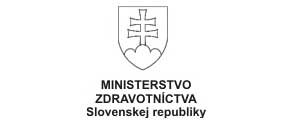 NADLIMITNÁ VEREJNÁ SÚŤAŽ podľa § 66 zákona č. 343/2015 Z. z. o verejnom obstarávaní a o zmene a doplnení niektorých zákonov v znení neskorších predpisov(TOVARY)SÚŤAŽNÉ  PODKLADYPredmet zákazky: Dodávka hardvéru (osobné počítače, monitory, notebooky, tlačiarne, periférne zariadenia a sieťové zariadenia), softvéru a súvisiacich služiebSúlad súťažných podkladov so zákonom č. 343/2015 Z. z. o verejnom obstarávaní a o zmene a doplnení niektorých zákonov v znení neskorších predpisov (ďalej len „zákon o verejnom obstarávaní“) potvrdzuje:V Bratislave, október 2017                                                                                                              Ing. Martina VetrákováSúťažné podklady sú vlastníctvom Ministerstva zdravotníctva Slovenskej republiky, Bratislava v skrátenej forme „MZ SR“.  Záujemca môže súťažné podklady použiť len v súvislosti s prípravou ponuky v súlade so zákonom o verejnom obstarávaní.ObsahA.1 Pokyny pre záujemcov a uchádzačov	3Časť I. Všeobecné informácie	41	Identifikácia verejného obstarávateľa	42	Predmet zákazky	43	Rozdelenie predmetu zákazky	44	Variantné riešenie	45	Miesto a termín dodania predmetu zákazky	56	Zdroj finančných prostriedkov	57	Typ zmluvného vzťahu	58	Lehota viazanosti ponuky	7Časť II. Komunikácia a vysvetlenie	79	Komunikácia medzi verejným obstarávateľom, záujemcami alebo uchádzačmi	710	Vysvetlenie a doplnenie súťažných podkladov	811	Obhliadka miesta realizácie predmetu zákazky	8Časť III. Príprava ponuky	812	Vyhotovenie ponuky	813	Jazyk ponuky	914	Mena a ceny uvádzané v ponuke	915	Zábezpeka ponuky	916	Obsah ponuky	1117	Náklady na ponuku	12Časť IV. Predkladanie ponuky	1218	Záujemca/ uchádzač oprávnený predložiť ponuku	1219	Predloženie ponuky	1320	Miesto a lehota na predkladanie ponuky	1321	Doplnenie, zmena a odvolanie ponuky	14Časť V. Otváranie a vyhodnotenie ponúk	1422	Otváranie ponúk	1423	Vyhodnotenie ponúk	1424	Vyhodnotenie splnenia podmienok účasti uchádzačov	16Časť VI. Dôvernosť a etika vo verejnom obstarávaní	1825	Dôvernosť procesu verejného obstarávania	18Časť VII. Prijatie ponuky	1826	Informácie o výsledku vyhodnotenia ponúk	1827	Uzavretie rámcovej dohody	19Časť VIII. Elektronická aukcia	2028	Všeobecné informácie (primárna elektronická aukcia)	2029	Priebeh aukcie (primárna elektronická aukcia)	2030	Pravidla elektronickej aukcie pri opätovnom otvorení súťaže medzi všetkými účastníkmi rámcovej dohody	2131	Doplňujúce informácie	22A.2 Preukazovanie plnenia podmienok účasti uchádzačmi	23A.3 Kritériá na vyhodnotenie ponúk a pravidlá ich uplatnenia	29B.1 Opis predmetu zákazky	36B.2 Obchodné podmienky dodania predmetu zákazky	74Verejná súťažpodľa zákona č. 343/2015 Z. z. o verejnom obstarávaní a o zmene a doplnení niektorých zákonov v znení neskorších predpisov (ďalej len „zákon o verejnom obstarávaní“).SÚŤAŽNÉ  PODKLADY(NADLIMITNÁ ZÁKAZKA NA DODÁVKU TOVAROV)Predmet zákazky:DODÁVKA HARDVÉRU (OSOBNÉ POČÍTAČE, MONITORY, NOTEBOOKY, TLAČIARNE, PERIFÉRNE ZARIADENIA A SIEŤOVÉ ZARIADENIA), SOFTVÉRU A SÚVISIACICH SLUŽIEBA.1 Pokyny pre záujemcov a uchádzačovBratislava, október 2017A.1  Pokyny pre záujemcov a uchádzačovČasť I.Všeobecné informácieIdentifikácia verejného obstarávateľaNázov organizácie:	Ministerstvo zdravotníctva Slovenskej republikyZastúpený	Odbor verejného obstarávania Sídlo organizácie:	Limbová 2, 837 52 BratislavaIČO:	165565Kontaktná osoba:	Ing. Martina VetrákováTelefón:	+421/2 593 73 322E-mail:	martina.vetrakova@health.gov.skAdresa stránky, kde je možný prístup k dokumentácií VO: https://josephine.proebiz.com/Predmet zákazkyNázov predmetu zákazky:„Dodávka hardvéru (osobné počítače, monitory, notebooky, tlačiarne, periférne zariadenia a sieťové zariadenia), softvéru a súvisiacich služieb“Číselný kód pre hlavný predmet a doplňujúce predmety z Hlavného slovníka, prípadne  alfanumerický kód z Doplnkového slovníka Spoločného slovníka obstarávania (CPV/SSO) Hlavný predmet:  Hlavný slovník: 30200000-1 Počítačové zariadenia a spotrebný materiálDoplňujúce predmety:30213000-5	Osobné počítače30213100-6	Prenosné počítače30213300-8	Stolový počítač30231000-7	Počítačové monitory a konzoly30232100-5	Tlačiarne a zapisovače30232110-8	Laserové tlačiarne30232120-1	Ihličkové tlačiarne30232130-4	Farebné grafické tlačiarne30216110-0	Skenery na používanie s počítačom72500000-0	Služby súvisiace s počítačmi72610000-9	Počítačové podporné služby32420000-3 	Sieťové zariadenia30216130-6 	Snímače čiarového kóduStručný opis predmetu zákazky: Predmetom zákazky je záväzok dodávateľa dodať objednávateľovi (Ministerstvo zdravotníctva SR), resp. potencionálnemu kupujúcemu/im, bližšie špecifikovaný/í v Prílohe č. 8 v časti B.2 „Obchodné podmienky dodania predmetu zákazky“, výpočtovú techniku vrátane súvisiacich služieb. Podrobné vymedzenie predmetu zákazky je v časti  B.1 „Opis predmetu zákazky“ a B.2 „Obchodné podmienky dodania predmetu zákazky“, týchto súťažných podkladov.Predpokladaná hodnota predmetu zákazky bez DPH: 9 257 505,47 EUR bez DPH.Rozdelenie predmetu zákazkyPredmet zákazky nie je rozdelený na časti. Uchádzač musí predložiť ponuku na celý predmet zákazky.Variantné riešenieUchádzačom sa nepovoľuje predložiť variantné riešenie vo vzťahu k požadovanému predmetu zákazky.Ak súčasťou ponuky bude aj variantné riešenie, variantné riešenie nebude zaradené do vyhodnotenia a bude sa naň hľadieť, akoby nebolo predložené. Vyhodnotené bude iba základné riešenie.Miesto a termín dodania predmetu zákazkyMiestom dodania predmetu zákazky je sídlo objednávateľa (Ministerstvo zdravotníctva SR), resp. jednotlivé sídla potencionálnych kupujúcich. Rámcová dohoda – dohoda bude uzatvorená na obdobie 36 mesiacov odo dňa nadobudnutia jej účinnosti maximálne však do doby naplnenia dohodnutého maximálneho finančného rozsahu podľa článku VI, bodu 6.4 Rámcovej dohody v závislosti od toho, ktorá z uvedených skutočností nastane skôr. Rámcová dohoda nadobúda platnosť dňom podpísania oboma zmluvnými stranami a účinnosť nasledujúci deň po dni zverejnenia v centrálnom elektronickom registri zmlúv vedenom Úradom vlády SR.Úspešný uchádzač bude povinný poskytovať predmet zákazky v súlade s platnou legislatívou a v rozsahu požadovanom verejným obstarávateľom, v štandardnej kvalite a v technických parametroch.Zdroj finančných prostriedkovPredmet zákazky bude financovaný z finančných prostriedkov verejného obstarávateľa, resp. potencionálnych kupujúcich viazaných na tento účel. Preddavky ani zálohové platby verejný obstarávateľ nebude poskytovať. Vlastná platba bude realizovaná formou bezhotovostného platobného styku prostredníctvom finančného oddelenia konkrétneho kupujúceho po dodaní tovaru na základe vystavených faktúr.Typ zmluvného vzťahuVerejný obstarávateľ uzavrie na základe výsledkov verejnej súťaže Rámcovú dohodu s uchádzačmi, ktorí sa umiestnia na 1. a 2. mieste v poradí s opätovným otvorením súťaže v súlade s § 83 ods. 5 písm. b) (ďalej len „Rámcová dohoda“ alebo „Zmluva“).Na základe požiadavky na plnenie predmetu zákazky zabezpečí verejný obstarávateľ dodávku predmetu zákazky opätovným otvorením súťaže podľa § 83 ods. 7 zákona o verejnom obstarávaní: ponuky účastníkov rámcovej dohody s opätovným otvorením súťaže (ďalej len „RD“) budú vyhodnotené automatizovaným vyhodnotením v elektronickej aukcii, verejný obstarávateľ pred každým opätovným otvorením súťaže vyzve účastníkov RD na predloženie ponuky v písomnej podobe, ktorá bude vstupnou cenou v elektronickej aukcii, tieto ponuky avšak nemôžu byť vyššie ako výsledné ponuky uchádzačov podľa výsledkov primárnej súťaže, kritériom na vyhodnotenie ponúk bude najnižšia predložená cena v elektronickej aukcii. Výsledkom postupu pri opätovnom otvorení súťaže bude uzavretie čiastkovej kúpnej zmluvy (ďalej len „ČKZ“) s úspešným účastníkom RD, ktorý sa v elektronickej aukcii po opätovnom otvorení súťaže umiestnil na prvom mieste v poradí, po ukončení elektronickej aukcie bude verejný obstarávateľ písomne informovať účastníkov opätovného otvorenia súťaže o výsledku vyhodnotenia ponúk. Dodávka predmetu zákazky sa bude realizovať na základe uzatvorených ČKZ v súlade s RD, Podrobné vymedzenie zmluvných podmienok tvorí časť B.1 „Opis predmetu zákazky“ a B.2 „Obchodné podmienky dodania predmetu zákazky“ týchto súťažných podkladov.Náležitosťou rámcovej dohody, ako aj zmluvy, ktorá je výsledkom verejného obstarávania a ktorej predmetom je záväzok dodávateľa na opakované plnenie spočívajúce v dodaní tovaru, môže byť dojednanie zmluvných strán vo vzťahu k určeniu ceny tovaru pre každé opakované plnenie, podľa ktorého zmluvné strany počas trvania rámcovej dohody alebo zmluvy určujú cenu tovaru s ohľadom na vývoj cien porovnateľných tovarov na relevantnom trhu, pričom ak sú ceny na trhu nižšie, ako cena určená rámcovou dohodou alebo zmluvou, alebo spôsobom podľa rámcovej dohody alebo zmluvy, určia cenu najviac v sume priemeru medzi tromi najnižšími cenami zistenými na trhu. Ak sa ceny alebo hodnoty prvkov ponúk predkladajú v elektronickej aukcii, náležitosťou rámcovej dohody alebo zmluvy podľa prvej vety je dojednanie zmluvných strán, že východiskom elektronickej aukcie je cena alebo hodnota prvkov ponúk, zistená spôsobom podľa prvej vety.Zmena rámcovej dohody počas jej trvaniaRámcovú dohodu možno zmeniť počas jej trvania bez nového verejného obstarávania, aka)	pôvodná rámcová dohoda obsahuje jasné, presné a jednoznačné podmienky jej úpravy, vrátane úpravy ceny, rozsah, povahu možných úprav a podmienky ich uplatnenia; nemožno určiť takú podmienku, ktorou by sa menil charakter rámcovej dohody b)    ide o tovary, ktoré sú nevyhnutné, nie sú zahrnuté do pôvodnej rámcovej dohody, poskytuje ich pôvodný dodávateľ a zmena dodávateľa 1.	nie je možná z ekonomických dôvodov alebo technických dôvodov, pričom ide najmä o požiadavku vzájomnej zameniteľnosti alebo interoperability s existujúcim zariadením, službami alebo inštaláciami podľa pôvodnej rámcovej dohody a2.	spôsobí verejnému obstarávateľovi významné ťažkosti alebo podstatnú duplicitu nákladov,c)	potreba zmeny vyplynula z okolností, ktoré verejný obstarávateľ nemohol pri vynaložení náležitej starostlivosti predvídať a zmenou sa nemení charakter rámcovej dohody,d)	ide o nahradenie pôvodného dodávateľa novým dodávateľom na základe1.	uplatnenia podmienky podľa písmena a),2.	skutočnosti, že iný hospodársky subjekt, ktorý spĺňa pôvodne určené podmienky účasti, je právnym nástupcom pôvodného dodávateľa v dôsledku jeho reorganizácie, vrátane zlúčenia a splynutia alebo úpadku, za predpokladu, že pôvodná rámcová dohoda sa podstatne nemení a cieľom zmeny nie je vyhnúť sa použitiu postupov a pravidiel podľa tohto zákona alebo3.	skutočnosti, že verejný obstarávateľ plní povinnosti hlavného dodávateľa voči jeho subdodávateľom podľa § 41 zákona o verejnom obstarávaní aleboe)	nedochádza k podstatnej zmene pôvodnej rámcovej dohody bez ohľadu na hodnotu tejto zmeny.Podstatnou zmenou pôvodnej rámcovej dohody sa rozumie taká zmena, ktorou sa mení povaha alebo rozširuje rozsah pôvodnej rámcovej dohody, najmäa)	dopĺňajú alebo menia podstatným spôsobom podmienky, ktoré by v pôvodnom postupe zadávania zákazky umožnili účasť iných hospodárskych subjektov, alebo ktoré by umožnili prijať inú ponuku ako pôvodne prijatú ponuku,b)	mení ekonomická rovnováha v prospech dodávateľa spôsobom, ktorý pôvodná rámcová dohoda neupravovala aleboc)	nahrádza pôvodný dodávateľ novým dodávateľom a inak, ako podľa bodu 7.5.1. písmeno d).Rámcovú dohodu možno zmeniť počas jej trvania bez nového verejného obstarávania aj vtedy, ak hodnota všetkých zmien je nižšia ako finančný limit podľa § 5 zákona o verejnom obstarávaní v závislosti od typu zákazky a zároveň je nižšia akoa)	15% hodnoty pôvodnej rámcovej dohody, ak ide o zákazku na uskutočnenie stavebných prác,b)	10% hodnoty pôvodnej rámcovej dohody, ak ide o zákazku na dodanie tovaru alebo na poskytnutie služby,Zmenou podľa odseku 3 sa nesmie meniť charakter rámcovej dohody.Ak ide o verejného obstarávateľa a o zmenu podľa odseku I písm. b) alebo písm. c), hodnota všetkých zmien nesmie presiahnuť 50% hodnoty pôvodnej zmluvy/ rámcovej dohody. Opakovanými zmenami rámcovej dohody sa nemožno vyhnúť použitiu postupov a pravidiel podľa zákona o verejnom obstarávaní.Zmena rámcovej dohody musí byť písomná.Odstúpenie od rámcovej dohodyVerejný obstarávateľ môže odstúpiť od a)	rámcovej dohody, ak v čase jej uzavretia existoval dôvod na vylúčenie dodávateľa pre nesplnenie podmienky účasti podľa § 32 ods. 1 písm. a) zákona o verejnom obstarávaní,b)	rámcovej dohody, ak táto nemala byť uzavretá s dodávateľom v súvislosti so závažným porušením povinnosti vyplývajúcej z právne záväzného aktu Európskej únie) o ktorom rozhodol Súdny dvor Európskej únie v súlade so Zmluvou o fungovaní Európskej únie)Verejný obstarávateľ môže odstúpiť od časti rámcovej dohody, ktorou došlo k podstatnej zmene pôvodnej zmluvy/ rámcovej dohody a ktorá si vyžadovala nové verejné obstarávanie.Verejný obstarávateľ môže odstúpiť od rámcovej dohody uzavretej s uchádzačom, ktorý nebol v čase uzavretia rámcovej dohody zapísaný v registri partnerov verejného sektora alebo ak bol vymazaný z registra partnerov verejného sektora.Týmto ustanovením nie je dotknuté právo verejného obstarávateľa odstúpiť od rámcovej dohody, alebo jej časti podľa osobitného predpisu. (Napríklad podľa Obchodného zákonníka, Občianskeho zákonníka)Lehota viazanosti ponukyUchádzač je svojou ponukou viazaný od lehoty na predkladanie ponúk až do uplynutia lehoty viazanosti ponúk stanovenej verejným obstarávateľom.Lehota viazanosti ponúk je verejným obstarávateľom stanovená do 30.04.2018.Doručenie námietok a začatie konania o preskúmanie úkonov verejného obstarávateľa nemá odkladný účinok na konanie verejného obstarávateľa. Ustanovenia § 52 ods. 2 a § 56 ods. 8  zákona o verejnom obstarávaní tým nie sú dotknuté. Úrad môže vydať predbežné opatrenie, ktorým pozastaví konanie kontrolovaného najdlhšie do nadobudnutia právoplatnosti rozhodnutia podľa § 174 alebo § 175 zákona o verejnom obstarávaní. Rozhodnutím o predbežnom opatrení môže úrad rozhodnúť, že lehoty, ktoré určil verejný obstarávateľ a lehoty verejnému obstarávateľovi, neplynú.  Počas prerušenia konania o preskúmanie úkonov verejného obstarávateľa podľa § 173 ods. 4 alebo ods. 8 zákona o verejnom obstarávaní, lehoty verejnému obstarávateľovi neplynú. Verejný obstarávateľ si v takomto prípade vyhradzuje právo primerane predĺžiť lehotu viazanosti ponúk a o predĺžení upovedomí záujemcov/uchádzačov.V prípade potreby, vyplývajúcej najmä z aplikácie revíznych postupov, si verejný obstarávateľ vyhradzuje právo primerane predĺžiť lehotu viazanosti ponúk. Predĺženie lehoty viazanosti ponúk oznámi verejný obstarávateľ všetkým záujemcom a uchádzačom formou opravy údajov uvedených v oznámení o vyhlásení verejného obstarávania prostredníctvom vestníka Úradu pre verejné obstarávanie a formou elektronickej komunikácie v systéme JOSEPHINE. V prípade, ak uchádzač nesúhlasí s predĺžením lehoty viazanosti ponúk, doručí žiadosť o späťvzatie ponuky v elektronickej forme v systéme JOSEPHINE. V prípade, ak uchádzač nedoručí takúto žiadosť o späťvzatie ponuky v lehote do 10 kalendárnych dní od zverejnenia opravy vo vestníku Úradu pre verejné obstarávanie, má sa za to, že s predĺžením lehoty viazanosti ponúk súhlasí.Uchádzači sú svojou ponukou viazaní do uplynutia verejným obstarávateľom oznámenej, primerane predĺženej lehoty viazanosti ponúk podľa bodu 8.4. a sú povinní predĺžiť platnosť zábezpeky podľa bodu 15.8. súťažných podkladov.Časť II.Komunikácia a vysvetlenieKomunikácia medzi verejným obstarávateľom, záujemcami alebo uchádzačmiKomunikácia medzi verejným obstarávateľom a záujemcami, resp. uchádzačmi sa bude uskutočňovať len v slovenskom alebo českom jazyku spôsobom, ktorý zabezpečí úplnosť a obsah údajov uvedených v ponuke a v žiadosti o účasť a zaručí ochranu dôverných a osobných údajov uvedených v týchto dokumentoch. Verejný obstarávateľ bude pri komunikácii s uchádzačmi resp. záujemcami postupovať v zmysle § 20 zákona o verejnom obstarávaní prostredníctvom komunikačného rozhrania systému JOSEPHINE. Pravidlá pre doručovanie – zásielka sa považuje za doručenú záujemcovi/uchádzačovi okamihom jej prevzatia. Za okamih prevzatia sa považuje prihlásenie záujemcu/uchádzača do systému JOSEPHINE. Zásielka sa považuje za doručenú aj vtedy, ak jej adresát bude mať objektívnu možnosť oboznámiť sa s jej obsahom, t.j. ako náhle sa dostane zásielka do sféry jeho dispozície, v takom prípade sa za okamih doručenia považuje deň nasledujúci po dni, keď si zásielku mohol záujemca/uchádzač zobraziť prihlásením do systému JOSEPHINE.Obsahom komunikácie bude predkladanie ponúk, vysvetľovanie súťažných podkladov a oznámenia o vyhlásení verejného obstarávania, prípadné doplnenie súťažných podkladov, vysvetľovanie predložených ponúk, ako aj komunikácia pri revíznych postupoch.Ak je odosielateľom správy verejný obstarávateľ, tak záujemcovi, resp. uchádzačovi bude na ním určený kontaktný email (zadaný pri registrácii do systému JOSEPHINE) bezodkladne odoslaná informácia, že k predmetnej zákazke existuje nová komunikácia. Záujemca, resp. uchádzač sa prihlási do systému a v komunikačnom rozhraní zákazky bude mať zobrazený obsah komunikácie – zásielky, správy. Záujemca, resp. uchádzač si môže v komunikačnom rozhraní zobraziť celú históriu o svojej komunikácií s verejným obstarávateľom.Ak je odosielateľom zásielky záujemca, resp. uchádzač, tak po prihlásení do systému a predmetnej zákazky môže prostredníctvom komunikačného rozhrania odosielať správy a potrebné prílohy verejnému obstarávateľovi. Takáto zásielka sa považuje za doručenú verejnému obstarávateľovi okamihom jej odoslania v systému JOSEPHINE v súlade s funkcionalitou systému.Vysvetlenie a doplnenie súťažných podkladovV prípade nejasností alebo potreby objasnenia požiadaviek a podmienok účasti vo verejnom obstarávaní, uvedených v oznámení o vyhlásení verejného obstarávania a/alebo v súťažných podkladoch, inej sprievodnej dokumentácie a/alebo iných dokumentoch poskytnutých verejným obstarávateľom v lehote na predkladanie ponúk, môže ktorýkoľvek zo záujemcov požiadať prostredníctvom komunikačného rozhrania systému JOSEPHINE v slovenskom jazyku. Verejný obstarávateľ odporúča záujemcom, aby žiadosť o vysvetlenie doručili najneskôr v termíne do 08.11.2017 do 10.00 hod. SEČ. Tento termín sa bude považovať za včas doručenú požiadavku záujemcu o vysvetlenie súťažných podkladov prostredníctvom komunikačného rozhrania systému JOSEPHINE. Verejný obstarávateľ bezodkladne poskytne vysvetlenie informácií potrebných na vypracovanie ponuky, na preukázanie splnenia podmienok účasti všetkým záujemcom, ktorí sú mu známi, najneskôr šesť dní pred uplynutím lehoty na predkladanie ponúk za predpokladu, že o vysvetlenie záujemca požiada dostatočne vopred podľa bodu 10.1 a 10.2. a súčasne verejný obstarávateľ zverejní vysvetlenie v profile verejného obstarávateľa zriadenom v elektronickom úložisku na webovej stránke Úradu pre verejné obstarávanie vo forme linku na verejný portál systému JOSEPHINE.Obhliadka miesta realizácie predmetu zákazkyNeuplatňuje sa.Časť III.Príprava ponukyVyhotovenie ponukyPonuka je vyhotovená elektronicky v zmysle § 49 ods. 1 písm. a) zákona o verejnom obstarávaní a vložená do systému JOSEPHINE umiestnenom na webovej adrese https://josephine.proebiz.com/ Elektronická ponuka sa vloží vyplnením ponukového formulára a vložením požadovaných dokladov a dokumentov v systéme JOSEPHINE umiestnenom na webovej adrese https://josephine.proebiz.com/ V predloženej ponuke prostredníctvom systému JOSEPHINE musia byť pripojené požadované naskenované doklady podľa bodu 16. súťažných podkladov (doporučený formát je „PDF“) a vyplnenie položkového elektronického formulára, ktorý odpovedá návrhu na plnení kritérií uvedeného v SP.V zmysle § 22 zákona o verejnom obstarávaní je verejný obstarávateľ povinný zachovávať mlčanlivosť o obchodnom tajomstve a o informáciách označených ako dôverné a o informáciách označených ako dôverné, ktoré mu uchádzač poskytol. Na tento účel uchádzač označí, ktoré skutočnosti považuje za dôverné. Za dôverné informácie je na účely tohto zákona možné označiť výhradne obchodné tajomstvo, technické riešenia a predlohy, návody, výkresy, projektové dokumentácie, modely, spôsob výpočtu jednotkových cien a ak sa neuvádzajú jednotkové ceny ale len cena, tak aj spôsob výpočtu ceny a vzory. Ustanoveniami prvej a druhej vety nie sú dotknuté ustanovenia zákona o verejnom obstarávaní, ukladajúce povinnosť verejného obstarávateľa oznamovať či zasielať Úradu pre verejné obstarávanie dokumenty a iné oznámenia, ako ani ustanovenia ukladajúce verejnému obstarávateľovi a úradu zverejňovať dokumenty a iné oznámenia podľa zákona o verejnom obstarávaní a tiež povinnosti zverejňovania zmlúv podľa osobitného predpisu.Ak ponuka uchádzača obsahuje informácie, ktoré sú podľa uchádzača dôverné, uchádzač ich v ponuke viditeľne označí. Verejný obstarávateľ odporúča, aby ponuka uchádzača obsahovala uchádzačom vypracovaný „Zoznam dôverných informácií“ s identifikáciou čísla strany, čísla odseku, bodu a textu obsahujúceho dôverné informácie.Úspešný uchádzač v rámcovej dohode najneskôr v čase jej uzavretia uvedie údaje o všetkých známych subdodávateľoch, údaje o osobe oprávnenej konať za subdodávateľa v rozsahu meno a priezvisko, adresa pobytu a dátum narodenia. Tým nie je dotknutá zodpovednosť úspešného uchádzača za plnenie rámcovej dohody.Jazyk ponukyPonuka a ďalšie doklady a dokumenty vo verejnom obstarávaní sa predkladajú v štátnom jazyku (t.j. v slovenskom jazyku), to neplatí pre ponuku, ďalšie doklady a dokumenty vyhotovené v českom jazyku.Doklady preukazujúce splnenie podmienok účasti uchádzačov so sídlom alebo miestom podnikania mimo územia Slovenskej republiky musia byť predložené v pôvodnom jazyku a súčasne musia byť preložené do štátneho jazyka (t.j. do slovenského jazyka), okrem dokladov vyhotovených v českom jazyku. Ak sa zistí rozdiel v ich obsahu, rozhodujúci je úradný preklad do štátneho jazyka (t.j. do slovenského jazyka).Mena a ceny uvádzané v ponukeUchádzačom navrhovaná cena za dodanie požadovaného predmetu zákazky, uvedená v ponuke uchádzača, bude vyjadrená v EUR (Eurách) a vložená do systému JOSEPHINE v tejto štruktúre: cena s DPH (pri vkladaní do systému JOSEPHINE označená ako „cena - kritérium pre hodnotenie“). Pri určovaní cien jednotlivých položiek predmetu zákazky je potrebné venovať pozornosť pokynom a záväzkom vyplývajúcim z pokynov pre uchádzačov na vyhotovenie ponuky, z obchodných podmienok dodania predmetu zákazky a z dokladov tvoriacich súčasť zmluvného záväzku.Uchádzač stanoví cenu za predmet pre príslušnú časť zákazky na základe vlastných výpočtov, činností, výdavkov a príjmov podľa zákona č. 18/1996 Z. z. o cenách v znení neskorších predpisov a vyhlášky MF SR č. 87/1996 Z. z. ktorou sa zákon o cenách vykonáva a cena bude záväzná pre požadovaný rozsah predmetu zákazky pri zachovaní parametrov predložených pri opätovnom otvorení súťaže.Uchádzač ocení všetky položky, ktoré tvoria predmet zákazky opísaný v časti B.1 „Opis predmetu zákazky“, pričom pri spracovaní ceny bude vychádzať z bodu 14.2. týchto súťažných podkladov a časti B.2 Obchodné podmienky dodania predmetu zákazky.Uchádzač navrhuje cenu za predmet zákazky vrátane služieb, ktoré sú spojené s dodávkou predmetu zákazky, napr. balenie, poistenie, doprava, záručný servis atď. Navrhovaná cena musí obsahovať cenu za celý požadovaný predmet zákazky súčet/sumár všetkých položiek, ktorý vychádza z uchádzačom ocenených položiek.Pri položke, ktorá bude obsahovať nulovú hodnotu, resp. nebude uvedená žiadna hodnota sa bude mať za to, že náklady na túto položku sú zahrnuté v celkovej cene požadovaného zariadenia objednávaného na základe čiastkovej kúpnej zmluvy. Uchádzač nie je oprávnený si nárokovať úhradu tejto položky počas plnenia predmetu zákazky.Zábezpeka ponukyZábezpeka sa vyžaduje. Zábezpeka zabezpečí viazanosť návrhu počas lehoty viazanosti ponúk.Zábezpeka ponúk je vo výške 450 000,- EUR (slovom štyristopäťdesiattisíc EUR) Spôsoby zloženia zábezpeky ponuky:poskytnutím bankovej záruky za uchádzača  alebo zložením finančných prostriedkov na bankový účet verejného obstarávateľa v banke alebo   v pobočke zahraničnej bankyPodmienky zloženia zábezpeky ponuky:poskytnutie bankovej záruky za uchádzača: Poskytnutie bankovej záruky sa riadi ustanoveniami § 313 až § 322 zákona č. 513/1991  Zb. Obchodný zákonník. Záručná listina môže byť vystavená bankou alebo pobočkou zahraničnej banky (ďalej len „banka“). Zo záručnej listiny vystavenej bankou musí vyplývať, že: banka uspokojí veriteľa (verejného obstarávateľa podľa bodu 1. týchto súťažných podkladov) za dlžníka (uchádzača) v prípade prepadnutia jeho zábezpeky ponuky v prospech verejného obstarávateľa podľa bodu 15.7, banková záruka sa použije na úhradu zábezpeky ponuky vo výške podľa bodu 15.2banka sa zaväzuje zaplatiť vzniknutú pohľadávku do 30 dní po doručení výzvy verejného obstarávateľa na zaplatenie, na účet verejného obstarávateľa podľa bodu 15.4.2.1,banková záruka nadobúda platnosť dňom jej vystavenia bankou a vzniká doručením záručnej listiny verejnému obstarávateľovi,platnosť bankovej záruky končí uplynutím lehoty viazanosti ponúk podľa bodu 8.2., resp. predĺženej lehoty viazanosti ponúkbanková záruka zanikne:plnením banky v rozsahu, v akom  banka za uchádzača poskytla plnenie v prospech verejného obstarávateľa,odvolaním bankovej záruky na základe písomného vyhlásenia verejného  obstarávateľa, uplynutím doby platnosti, ak si verejný obstarávateľ do uplynutia doby platnosti neuplatnil svoje nároky voči banke vyplývajúce z vystavenej záručnej listinyZáručná listina podľa bodov 15.4.1.2, v ktorej banka písomne vyhlási, že uspokojí verejného obstarávateľa za uchádzača do výšky finančných prostriedkov, ktoré verejný obstarávateľ požaduje ako zábezpeku viazanosti ponuky uchádzača, musí byť súčasťou ponuky. Ak bankovú záruku poskytne zahraničná banka, ktorá nemá pobočku na území Slovenskej republiky, záručná listina vyhotovená zahraničnou bankou v štátnom jazyku krajiny sídla takejto banky musí byť zároveň doložená úradným prekladom do slovenského jazyka.Ak záručná listina podľa bodu 15.4.1.3 nebude súčasťou ponuky, bude uchádzač z verejnej súťaže vylúčený.Zloženie finančných prostriedkov na bankový účet verejného obstarávateľa:Finančné prostriedky vo výške podľa bodu 15.2 musia byť zložené na účet verejného  obstarávateľa vedený Štátnej pokladnici, na číslo účtu:IBAN:			SK25 8180 0000 0070 0015 0131 BIC/SWIFT:		SPSRSKBAVariabilný symbol:		S008772017OVOŠpecifický symbol:               IČO uchádzačapoznámka do ktorej uchádzač uvedie: Dodávka HW a SW a názov spoločnostiFinančné prostriedky musia byť pripísané na účte verejného obstarávateľa najneskôr v deň a do času uplynutia lehoty na predkladanie ponúk podľa bodu 20.2. Ak finančné prostriedky nebudú zložené na účte verejného obstarávateľa podľa bodu 15.4.2.1, bude uchádzač z verejnej súťaže vylúčený. Doba platnosti zábezpeky ponuky poskytnutej zložením finančných prostriedkov na účet verejného obstarávateľa trvá do uplynutia lehoty viazanosti ponúk. V prípade predĺženia lehoty viazanosti ponúk zábezpeka naďalej zabezpečuje viazanosť ponuky do uplynutia primerane predĺženej lehoty viazanosti ponúk.Podmienky vrátenia zábezpeky ponuky.Verejný obstarávateľ uvoľní alebo vráti uchádzačovi zábezpeku do siedmich dní odo dňamárneho uplynutia lehoty na doručenie námietky, ak ho verejný obstarávateľ vylúčil z verejného obstarávania, alebo ak verejný obstarávateľ zruší použitý postup zadávania zákazky,uzavretia rámcovej dohodyZábezpeka prepadne v prospech verejného obstarávateľa, ak uchádzač odstúpi od svojej ponuky v lehote viazanosti ponúk aleboneposkytne súčinnosť alebo odmietne uzavrieť zmluvu alebo rámcovú dohodu podľa § 56 ods. 8 až 12 zákona o verejnom obstarávaní.Spôsob zloženia zábezpeky si uchádzač vyberie podľa podmienok zloženia uvedených v bode 15.3.V prípade predĺženia lehoty viazanosti ponúk podľa bodu 8.4 zábezpeka ponúk naďalej zabezpečuje viazanosť ponúk uchádzačov až do uplynutia takto primerane predĺženej lehoty viazanosti ponúk.Uchádzač predloží scan uvedených dokladov v originálnom vyhotovení alebo ako ich úradne osvedčených fotokópií. Obsah ponukyPonuka predložená uchádzačom musí obsahovať doklady, dokumenty a vyhlásenia podľa týchto súťažných podkladov, vo forme uvedenej v týchto súťažných podkladoch a v oznámení o vyhlásení verejného obstarávania, doplnené tak ako je to stanovené v týchto bodoch súťažných podkladov. Verejný obstarávateľ odporúča uchádzačom predložiť aj zoznam všetkých predkladaných dokladov, dokumentov a vyhlásení.Časť ponuky „Ostatné“ predložená uchádzačom musí obsahovať:Identifikačné údaje uchádzača (v prípade skupiny dodávateľov označenie uchádzača ako skupinu dodávateľov a identifikačné údaje každého člena skupiny dodávateľov) s uvedením obchodného mena, adresy sídla alebo miesta podnikania, mena kontaktnej osoby, telefónneho čísla a elektronickej adresy kontaktnej osoby a s uvedením kontaktnej osoby pre elektronickú aukciu s uvedením jej telefónneho čísla/telefónnych čísiel a elektronickej adresy pre záväznú komunikáciu pre potreby elektronickej aukcie.Vyhlásenie uchádzača, že súhlasí s podmienkami verejnej súťaže určenými verejným obstarávateľom v oznámení o vyhlásení verejného obstarávania, v týchto súťažných podkladoch a vo všetkých dokumentoch, ktorými verejný obstarávateľ vysvetľoval podmienky účasti vo verejnom obstarávaní a dopĺňal informácie v týchto súťažných podkladoch.Vyhlásenie uchádzača o pravdivosti a úplnosti všetkých dokladov a údajov uvedených v ponuke.Potvrdenia, doklady, dokumenty ktorými uchádzači preukážu splnenie podmienok účasti  vo verejnom obstarávaní požadované v oznámení, prostredníctvom ktorého bola vyhlásená verejná súťaž a podľa časti A.2 Podmienky účasti  uchádzačov týchto súťažných podkladov.Vyplnenú časť B.1 Opis predmetu zákazky súťažných podkladov, s vyplneným stĺpcom „Ponuka uchádzača“ v zmysle pokynov uvedených v časti B.1 Opis predmetu zákazky súťažných podkladov.Návrh rámcovej dohody so znením obchodných podmienok dodania predmetu zákazky podľa časti B.2 Návrh rámcovej dohody- obchodné podmienky dodania predmetu zákazky súťažných podkladov, vrátane vyplnených všetkých príloh k rámcovej dohode, okrem vyplneného bodu 6.4. Rámcovej dohody a okrem vyplnenej Prílohy č. 2 - Cena tovarov a služieb.Návrh rámcovej dohody musí byť doplnený o identifikačné údaje uchádzača a podpísaný uchádzačom alebo osobou oprávnenou konať za uchádzača.Doklad o zložení zábezpeky podľa bodu 15. tejto časti súťažných podkladov.kompletný cenník tovarov uchádzača platný v čase predkladania ponúk.V prípade skupiny dodávateľov skupina dodávateľov preukazuje splnenie podmienok účasti vo verejnom obstarávaní týkajúcich sa osobného postavenia za každého člena skupiny osobitne a splnenie podmienok účasti vo verejnom obstarávaní týkajúcich sa finančného a ekonomického postavenia a technickej spôsobilosti alebo odbornej spôsobilosti preukazuje spoločne. Oprávnenie dodávať tovar, preukazuje člen skupiny len vo vzťahu k tej časti predmetu zákazky, ktorú má zabezpečiť v súlade s § 37 ods.3 zákona o verejnom obstarávaní.V prípade skupiny dodávateľov vystavenú plnú moc pre jedného z členov skupiny, ktorý bude oprávnený prijímať pokyny za všetkých a konať v mene všetkých ostatných členov skupiny, podpísanú všetkými členmi skupiny alebo osobou, resp. osobami oprávnenými konať v danej veci za každého člena skupiny (oprávnená osoba/osoby preukazuje/preukazujú svoje oprávnenie konať priloženou úradne osvedčenou plnou mocou).16.2.	Časť ponuky „Kritériá“ predložená uchádzačom musí obsahovať:16.2.1.	Hodnotiaci formulár - dokument s označením „Hodnotiaci formulár“ s doplnenými návrhmi na plnenie kritéria určeného na hodnotenie ponúk vo vzťahu k predmetu zákazky, vrátane svojich identifikačných údajov – podľa vzoru uvedeného v bode 3 časti A.3. Kritéria na hodnotenie ponúk a pravidlá ich uplatnenia týchto súťažných podkladov.16.2.2.	Návrh rámcovej dohody vrátane vyplnených všetkých príloh rámcovej dohody, t.j. vrátane vyplneného bodu 6.4. Rámcovej dohody a vyplnenej prílohy č. 2 - Cena tovarov a služieb Rámcovej dohody.16.3.	Vyhlásenia uchádzača podľa vyššie uvedených bodov a návrh rámcovej dohody musia byť podpísané uchádzačom (t.j. u fyzickej osoby podnikateľom, u právnickej osoby štatutárnym orgánom, oprávneným konať v mene uchádzača) alebo osobou oprávnenou konať za uchádzača (oprávnená osoba preukazuje svoje oprávnenie konať priloženou úradne osvedčenou plnou mocou), v prípade skupiny dodávateľov musí byť podpísané každým členom skupiny alebo osobou/osobami oprávnenými konať v danej veci za člena skupiny.16.4.	Uchádzači musia predložiť ponuku na celý požadovaný rozsah tovarov a služieb predmetu zákazky, t.j. musia dať ponuku na všetky položky uvedené v Hodnotiacom formulári, uvedenom v časti A.3 Kritéria na vyhodnotenie ponúk a pravidlá ich uplatnenia týchto súťažných podkladov.Náklady na ponukuVšetky náklady a výdavky spojené s prípravou a predložením ponuky znáša uchádzač bez finančného nároku voči verejnému obstarávateľovi, bez ohľadu na výsledok verejného obstarávania.Časť IV.Predkladanie ponukyZáujemca/ uchádzač oprávnený predložiť ponukuZáujemcom je hospodársky subjekt, ktorý má záujem o účasť vo verejnom obstarávaní a uchádzačom hospodársky subjekt, ktorý predložil ponuku.Záujemcom / uchádzačom môže byť fyzická osoba alebo právnická osoba vystupujúca voči verejnému obstarávateľovi samostatne alebo skupina fyzických osôb/právnických osôb vystupujúcich voči verejnému obstarávateľovi spoločne.Skupina dodávateľov nemusí vytvoriť určitú právnu formu do predloženia ponuky. V prípade, ak bude ponuka skupiny dodávateľov prijatá, tak všetci členovia skupiny dodávateľov,  z dôvodu riadneho plnenia rámcovej dohody, budú povinní vytvoriť medzi sebou určitú právnu formu (napr. podľa Občianskeho zákonníka, alebo Obchodného zákonníka).V prípade vytvorenia právnych vzťahov, na ktorých základe nevzniká nový subjekt s právnou subjektivitou,  musí byť jasné a zrejmé, ako sú stanovené ich vzájomné práva a povinnosti, kto a akou časťou sa bude podieľať na plnení a skutočnosť, že všetci členovia  budú ručiť za záväzky  spoločne a nerozdielne. Úspešný uchádzač (skupina dodávateľov) musí predložiť verejnému obstarávateľovi originál alebo úradne overenú kópiu originálu dokumentu, ktorá preukazuje splnenie uvedených podmienok a to najneskôr v deň uzatvorenia (podpisu) rámcovej dohody, ktorá má byť výsledkom tohto verejného obstarávania.Skupina dodávateľov môže využiť zdroje účastníkov skupiny dodávateľov alebo iných osôb podľa § 33 ods. 2, kapacity účastníkov skupiny dodávateľov alebo iných osôb podľa § 34 ods. 3 zákona o verejnom obstarávaní.Predloženie ponukyKaždý uchádzač môže predložiť iba jednu ponuku. Uchádzač nemôže byť v tom istom postupe zadávania zákazky členom skupiny dodávateľov, ktorá predkladá ponuku. Verejný obstarávateľ vylúči uchádzača, ktorý je súčasne členom skupiny dodávateľov.Uchádzač nemôže byť v tom istom postupe zadávania zákazky členom skupiny dodávateľov, ktorá predkladá ponuku, tzn. fyzická osoba alebo právnická osoba, ktorá vo svojom mene predloží ponuku vo verejnom obstarávaní, nemôže súčasne predložiť inú/ďalšiu ponuku ako člen skupiny dodávateľov. Verejný obstarávateľ vylúči ponuku predloženú uchádzačom, ktorý je súčasne členom skupiny dodávateľov.Ponuky sa budú predkladať elektronicky v zmysle § 49 ods. 1 písm. a) zákona o verejnom obstarávaní do systému JOSEPHINE, umiestnenom na webovej adrese https://josephine.proebiz.com/, v lehote na predkladanie ponúk podľa bodu 20.2Predkladanie ponúk je umožnené iba autentifikovaným uchádzačom. Autentifikáciu je možné previesť dvoma spôsobmi v systému JOSEPHINE registráciou a prihlásením pomocou občianskeho preukazom s elektronickým čipom a bezpečnostným osobnostným kódom (eID). ). V systéme je automaticky autentifikovaná spoločnosť, ktorej pomocou eID registruje štatutár danej spoločnosti. alebo počkaním na autorizačný kód, ktorý bude poslaný na adresu sídla firmy uchádzača v listovej podobe formou doporučenej pošty v prípade, kedy spoločnosť pomocou eID registruje osoba, ktorá nie je štatutárom tejto spoločnosti alebo je registrácia do systému realizovaná pomocou hesla. Lehota na tento úkon sú 3 pracovné dni a je treba s touto dobou počítať pri vkladaní ponuky.Autentifikovaný uchádzač si po prihlásení do systému JOSEPHINE v Prehľade zákaziek vyberie predmetnú zákazku a vloží svoju ponuku do určeného formulára na príjem ponúk, ktorý nájde v záložke „Ponuky“.Požiadavka verejného obstarávateľa, ktoré doklady, dokumenty a ďalšie písomnosti musia byť predložené v ponuke je uvedená v bode 16. súťažných podkladov.V kontexte s § 49 ods. 1 písm. a) ZVO upozorňujeme uchádzačov na náležitosti predkladania ponúk elektronicky. Heslo súťaže: Dodávka hardvéru (osobné počítače, monitory, notebooky, tlačiarne, periférne zariadenia a sieťové zariadenia), softvéru a súvisiacich služieb.Miesto a lehota na predkladanie ponukyPonuky sa predkladajú elektronicky prostredníctvom systému JOSEPHINE (webová adresa systému je https:/josephine.proebiz.com), kde autentifikovaný uchádzač vkladá ponuku k danej zákazke.Lehota na predkladanie ponúk uplynie dňa 20.11.2017 o 10:00 hod. miestneho času.Ponuka uchádzača predložená po uplynutí lehoty na predkladanie ponúk stanovenej v bode 20.2. súťažných podkladov sa elektronicky neotvorí.Doplnenie, zmena a odvolanie ponukyUchádzač môže predloženú ponuku dodatočne zmeniť alebo vziať späť do uplynutia lehoty na predkladanie ponúk podľa bodu 20.2.Uchádzač pri zmene a odvolaní ponuky postupuje obdobne ako pri vložení prvotnej ponuky (kliknutím na tlačidlo Stiahnuť ponuku a predložením novej ponuky)Časť V.Otváranie a vyhodnotenie ponúkOtváranie ponúkOtváranie ponúk, vrátane časti ponúk, označených ako „Ostatné“ sa uskutoční dňa: 21.11.2017 o 10:00 hod. Miesto otvárania ponúk: Ministerstvo zdravotníctva SR, Odbor verejného obstarávania, Limbová 2, 837 52 Bratislava Otváranie časti ponúk „Ostatné“ bude v súlade s § 54 ods.3 zákona o verejnom obstarávaní neverejné, t.j. vykonané bez účasti uchádzačov, ktorí predložili ponuku v lehote na predkladanie ponúk.Otváranie častí ponúk, označených ako „Kritériá“, vykoná komisia len vo vzťahu k ponukám, ktoré neboli vylúčené, a to na mieste a v čase oznámenom uchádzačom, ktorých ponuky neboli z verejnej súťaže vylúčené pri vyhodnotení plnenia podmienok účasti a požiadaviek na predmet zákazky podľa potvrdení, dokladov a dokumentov predložených uchádzačmi v časti ponúk označených ako „Ostatné“. Písomné oznámenie o otváraní tejto časti ponúk bude zaslané všetkým uchádzačom, ktorých ponuky neboli vylúčené, najneskôr 5 pracovných dní pred samotným otváraním. Z dôvodu konania elektronickej aukcie je otváranie časti ponúk „Kritériá“ v zmysle § 54 ods. 3 zákona o verejnom obstarávaní, neverejné a uskutoční sa bez účasti uchádzačov. Zápisnica z otvárania časti ponúk, označených ako „Kritériá“ sa uchádzačom neposiela. Vyhodnotenie ponúkDo procesu vyhodnocovania ponúk budú zaradené tie ponuky, ktoré:Boli doručené v lehote na predkladanie ponúk podľa bodu 20.2. súťažných podkladov a spĺňajú podmienky účasti vo verejnom obstarávaní uvedené v oznámení o vyhlásení verejného obstarávania.Zodpovedajú požiadavkám verejného obstarávateľa na predmet zákazky uvedených v oznámení o vyhlásení verejného obstarávania, v týchto súťažných podkladoch alebo v inej sprievodnej dokumentácií poskytnutej verejným obstarávateľom.Platnou ponukou je ponuka, ktorá zároveň neobsahuje žiadne obmedzenia alebo výhrady, ktoré sú v rozpore s požiadavkami verejného obstarávateľa na predmet zákazky uvedenými verejným obstarávateľom v oznámení o vyhlásení verejnej súťaže, v týchto súťažných podkladoch alebo v inej sprievodnej dokumentácií poskytnutej verejným obstarávateľom v lehote na predkladanie ponúk. Ostatné ponuky uchádzačov budú z verejnej súťaže vylúčené.Vyhodnocovanie ponúk komisiou je neverejné. Komisia vyhodnotí ponuky z hľadiska splnenia požiadaviek verejného obstarávateľa na predmet zákazky a v prípade pochybností overí správnosť informácií a dôkazov, ktoré poskytli uchádzači. Komisia posúdi zloženie zábezpeky. Ak komisia identifikuje nezrovnalosti alebo nejasnosti v informáciách alebo dôkazoch, ktoré uchádzač poskytol, prostredníctvom komunikačného rozhrania systému JOSEPHINE požiada o vysvetlenie ponuky a ak je to potrebné aj o predloženie dôkazov. Vysvetlením ponuky nemôže dôjsť k jej zmene. Za zmenu ponuky sa nepovažuje odstránenie zrejmých chýb v písaní a počítaní.Uchádzač musí písomné vysvetlenie ponuky na základe požiadavky komisie podľa bodu 23.3. tohto oddielu súťažných podkladov doručiť verejnému obstarávateľovi do dvoch pracovných dní odo dňa odoslania žiadosti o vysvetlenie  alebo v lehote dlhšej, ktorú je komisia oprávnená určiť na doručenie tohto písomného vysvetlenia prostredníctvom určenej komunikácie.Ak sa pri určitej zákazke javí ponuka ako mimoriadne nízka vo vzťahu k tovaru alebo službe, komisia prostredníctvom komunikačného rozhrania systému JOSEPHINE požiada uchádzača o vysvetlenie týkajúce sa tej časti ponuky, ktoré sú pre jej cenu podstatné. Vysvetlenie sa môže týkať najmä:hospodárnosti výrobných postupov,technického riešenia alebo osobitne výhodných podmienok, ktoré má uchádzač k dispozícii na dodanie tovaru,osobitosti tovaru, navrhovanej uchádzačom,dodržiavania povinností v oblasti ochrany životného prostredia, sociálneho práva alebo pracovného práva podľa osobitných predpisovdodržiavania povinností voči subdodávateľom,možnosti uchádzača získať štátnu pomoc.Uchádzač musí doručiť prostredníctvom komunikačného rozhrania systému JOSEPHINE písomné odôvodnenie mimoriadne nízkej ponuky do piatich pracovných dní odo dňa doručenia žiadosti komisie alebo v lehote dlhšej, ktorú je komisia oprávnená určiť na doručenie tohto odôvodnenia.Ak boli predložené najmenej tri ponuky od uchádzačov, ktorí spĺňajú podmienky účasti, ktoré spĺňajú požiadavky verejného obstarávateľa na predmet zákazky, mimoriadne nízkou ponukou je vždy aj ponuka, ktorá obsahuje cenu plnenia najmenej o15% nižšiu, ako priemer cien plnenia podľa ostatných ponúk okrem ponuky s najnižšou cenou alebo10% nižšiu, ako je cena plnenia podľa ponuky s druhou najnižšou cenou plnenia.Komisia zohľadní vysvetlenie ponuky uchádzačom v súlade s požiadavkou podľa bodu 23.3. alebo odôvodnenie mimoriadne nízkej ponuky uchádzačom, ktoré vychádza z predložených dôkazov.Verejný obstarávateľ vylúči ponuku, akuchádzač nezložil zábezpeku podľa určených podmienok,ponuka nespĺňa požiadavky na predmet zákazky uvedené v dokumentoch potrebných na vypracovanie ponuky,uchádzač nedoručí vysvetlenie ponuky na základe požiadavky podľa bodu 23.3. súťažných podkladov v lehotách uvedených v bode 23.4. súťažných podkladov,uchádzačom predložené vysvetlenie ponuky nie je svojim obsahom v súlade s požiadavkou podľa bodu 23.3. súťažných podkladov,uchádzač nedoručí odôvodnenie mimoriadne nízkej ponuky do piatich pracovných dní odo dňa doručenia žiadosti, ak komisia neurčila dlhšiu lehotu,uchádzačom predložené vysvetlenie mimoriadne nízkej ponuky a dôkazy dostatočne neodôvodňujú nízku úroveň cien alebo nákladov najmä s ohľadom na skutočnosti podľa bodu 23.5. súťažných podkladov,uchádzač poskytol nepravdivé informácie alebo skreslené informácie s podstatným vplyvom na vyhodnotenie ponúk,uchádzač sa pokúsil neoprávnene ovplyvniť postup verejného obstarávania.Ponuka uchádzača, ktorá nebude spĺňať požiadavky verejného obstarávateľa podľa bodov 23.1.1. a 23.1.2. bude z verejnej súťaže vylúčená. Uchádzačovi bude prostredníctvom komunikačného rozhrania systému JOSEPHINE oznámené jeho vylúčenie s uvedením dôvodov vyplývajúcich najmä z nesúladu predloženej ponuky s technickými špecifikáciami, výkonnostnými požiadavkami a funkčnými požiadavkami na predmet zákazky určenými verejným obstarávateľom v časti B.1 Opis predmetu zákazky týchto súťažných podkladov a lehoty, v ktorej môže byť podaná námietka podľa § 170 ods.2, písm. d) zákona o verejnom obstarávaní.Ak uchádzač odôvodňuje mimoriadne nízku ponuku získaním štátnej pomoci, musí byť schopný v primeranej lehote určenej komisiou preukázať, že mu štátna pomoc bola poskytnutá v súlade s pravidlami vnútorného trhu Európskej únie, inak verejný obstarávateľ vylúči ponuku.Ponuky uchádzačov, ktoré budú spĺňať stanovené podmienky podľa bodov 23.1.1. a 23.1.2 a neboli z verejnej súťaže vylúčené, budú vyhodnocované podľa kritérií na hodnotenie ponúk uvedených v oznámení, prostredníctvom ktorého bola vyhlásená verejná súťaž a spôsobom určeným v časti A.3 Kritériá na hodnotenie ponúk a pravidlá ich uplatnenia  týchto súťažných podkladov (úvodné úplné vyhodnotenie ponúk).Verejný obstarávateľ použije na zostavenie poradia tých ponúk, ktoré boli vyhodnotené podľa bodu 23.12., elektronickú aukciu podľa § 54 zákona o verejnom obstarávaní. Podmienky pre vykonanie elektronickej aukcie sú uvedené v časti VIII. Elektronická aukcia súťažných podkladov a ďalšie podrobnosti týkajúce sa elektronickej aukcie budú uvedené vo výzve na účasť v elektronickej aukcii.Úspešným bude ten uchádzač, ktorého ponuka bude prvá alebo druhá v poradí ponúk zostavenom automatizovaným vyhodnotením prostredníctvom elektronickej aukcie. V prípade opakovaného otvorenia súťaže úspešným bude ten uchádzač, ktorého ponuka bude prvá v poradí ponúk zostavenom automatizovaným vyhodnotením prostredníctvom elektronickej aukcie.Verejný obstarávateľ podľa § 54 ods.15 nie je povinný použiť elektronickú aukciu, ak by sa elektronickej aukcie zúčastnil len jeden uchádzač.Vyhodnotenie splnenia podmienok účasti uchádzačovHodnotenie splnenia podmienok účasti uchádzačov bude založené na posúdení splnenia:podmienok účasti týkajúcich sa osobného postavenia uchádzača podľa § 32 zákona o verejnom  obstarávaní apožadovaných podmienok účasti vo verejnej súťaži, týkajúcich sa:finančného a ekonomického postavenia uchádzača podľa § 33 zákona o verejnom obstarávaní  (časť A.2 bod.2 týchto súťažných podkladov)technickej alebo odbornej spôsobilosti uchádzača podľa § 34 zákona o verejnom obstarávaní (časť A.2 bod 3. týchto súťažných podkladov)Skupina dodávateľov preukazuje splnenie podmienok účasti vo verejnom obstarávaní týkajúcich sa osobného postavenia za každého člena skupiny osobitne a splnenie podmienok účasti vo verejnom obstarávaní týkajúcich sa finančného a ekonomického postavenia a technickej spôsobilosti alebo odbornej spôsobilosti preukazuje spoločne. Oprávnenie poskytovať službu preukazuje člen skupiny len vo vzťahu k tej časti predmetu zákazky, ktorú má zabezpečiť.Skupina dodávateľov môže využiť zdroje účastníkov skupiny dodávateľov alebo iných osôb podľa § 33 ods. 2 zákona o verejnom obstarávaní, kapacity účastníkov skupiny dodávateľov alebo iných osôb podľa § 34 ods. 3 zákona o verejnom obstarávaní.Verejný obstarávateľ posudzuje splnenie podmienok účasti vo verejnom obstarávaní v súlade s oznámením o vyhlásení verejného obstarávania a súťažnými podkladmi.Ak uchádzač predbežne nahradí doklady na preukázanie splnenia podmienok účasti určené verejným obstarávateľom  v oznámení o vyhlásení verejného obstarávania a v časti A.2 Podmienky účasti uchádzačov súťažných podkladov Jednotným európskym dokumentom, verejný obstarávateľ môže na zabezpečenie riadneho priebehu verejného obstarávania kedykoľvek v jeho priebehu uchádzača požiadať, cez komunikačné rozhranie systému JOSEPHINE, o predloženie dokladu alebo dokladov nahradených jednotným európskym dokumentom. Uchádzač doručí doklady verejnému obstarávateľovi taktiež cez komunikačné rozhranie systému JOSEPHINE do piatich pracovných dní odo dňa doručenia žiadosti, ak verejný obstarávateľ neurčil dlhšiu lehotu.Verejný obstarávateľ prostredníctvom komunikačného rozhrania systému JOSEPHINE požiada uchádzača o vysvetlenie alebo doplnenie predložených dokladov, ak z predložených dokladov nemožno posúdiť ich platnosť alebo splnenie podmienky účasti. Uchádzač doručí vysvetlenie alebo doplnenie predložených dokladov do dvoch pracovných dní odo dňa odoslania žiadosti ak verejný obstarávateľ neurčí dlhšiu lehotu.Verejný obstarávateľ prostredníctvom komunikačného rozhrania systému JOSEPHINE požiada uchádzača o nahradenie inej osoby, prostredníctvom ktorej preukazuje finančné a ekonomické postavenie alebo technickú spôsobilosť alebo odbornú spôsobilosť, ak existujú dôvody na vylúčenie. Ak verejný obstarávateľ neurčí dlhšiu lehotu, uchádzač alebo záujemca je tak povinný urobiť do piatich pracovných dní odo dňa doručenia žiadosti.Splnenie podmienok účasti uchádzačov podľa bodu 24.1.1. a 24.1.2. súťažných podkladov komisia hodnotí na základe dokumentov uchádzača, predložených v časti „Ostatné“.Verejný obstarávateľ vylúči z verejného obstarávania uchádzača alebo záujemcu, aknesplnil podmienky účasti,predložil neplatné doklady; neplatnými dokladmi sú doklady, ktorým uplynula lehota platnosti,poskytol informácie alebo doklady, ktoré sú nepravdivé alebo pozmenené tak, že nezodpovedajú skutočnosti,pokúsil sa neoprávnene ovplyvniť postup verejného obstarávania,pokúsil sa získať dôverné informácie, ktoré by mu poskytli neoprávnenú výhodu,konflikt záujmov podľa § 23 zákona o verejnom obstarávaní nemožno odstrániť inými účinnými opatreniami,na základe dôveryhodných informácií má dôvodné podozrenie, že uchádzač alebo záujemca uzavrel v danom verejnom obstarávaní s iným hospodárskym subjektom dohodu narúšajúcu hospodársku súťaž, ak sa táto podmienka uvedie v oznámení o vyhlásení verejného obstarávania,pri posudzovaní odbornej spôsobilosti preukázateľne identifikoval protichodné záujmy záujemcu alebo uchádzača, ktoré môžu nepriaznivo ovplyvniť plnenie zákazky,nepredložil po žiadosti vysvetlenie alebo doplnenie predložených dokladov v určenej lehote,nepredložil po žiadosti doklady nahradené jednotným európskym dokumentom v určenej lehote,nenahradil inú osobu, prostredníctvom ktorej preukazuje splnenie podmienok účasti finančného a ekonomického postavenia alebo technickej spôsobilosti alebo odbornej spôsobilosti, ktorá nespĺňa určené požiadavky, v určenej lehote inou osobou, ktorá spĺňa určené požiadavky,nenahradil subdodávateľa, ktorý nespĺňa požiadavky určené verejným obstarávateľom novým subdodávateľom, ktorý spĺňa určené požiadavky, v lehote podľa § 41 ods. 2. zákona o verejnom obstarávaní.Uchádzač, ktorý nespĺňa podmienky účasti osobného postavenia podľa § 32 ods. 1 písm. a), g) a h) zákona o verejnom obstarávaní alebo sa na neho vzťahuje dôvod na vylúčenie podľa odseku 24.9. písm. d) až g) je oprávnený verejnému obstarávateľovi preukázať, že prijal dostatočné opatrenia na vykonanie nápravy. Opatreniami na vykonanie nápravy musí záujemca alebo uchádzač preukázať, že zaplatil alebo sa zaviazal zaplatiť náhradu týkajúcu sa akejkoľvek škody, napravil pochybenie, dostatočne objasnil sporné skutočnosti a okolnosti, a to aktívnou spoluprácou s príslušnými orgánmi, a že prijal konkrétne technické, organizačné a personálne opatrenia, ktoré sú určené na to, aby sa zabránilo budúcim pochybeniam, priestupkom, správnym deliktom alebo trestným činom.Uchádzač, ktorému bol uložený zákaz účasti vo verejnom obstarávaní potvrdený konečným rozhodnutím v inom členskom štáte, nie je oprávnený verejnému obstarávateľovi preukázať, že prijal opatrenia na vykonanie nápravy podľa bodu 24.10. druhej vety, ak je toto rozhodnutie vykonateľné v Slovenskej republike.Verejný obstarávateľ posúdi opatrenia na vykonanie nápravy podľa bodu 24.10. druhej vety predložené záujemcom alebo uchádzačom, pričom zohľadní závažnosť pochybenia a jeho konkrétne okolnosti. Ak opatrenia na vykonanie nápravy predložené záujemcom alebo uchádzačom považuje verejný obstarávateľ za nedostatočné, vylúči záujemcu alebo uchádzača z verejného obstarávania.Uchádzača alebo záujemcu z členského štátu, ak je v štáte svojho sídla, miesta podnikania alebo obvyklého pobytu oprávnený vykonávať požadovanú činnosť, verejný obstarávateľ nesmie vylúčiť z dôvodu, že na základe zákona sa vyžaduje na vykonávanie požadovanej činnosti určitá právna forma.Verejný obstarávateľ bezodkladne prostredníctvom komunikačného rozhrania systému JOSEPHINE upovedomí uchádzača, že bol vylúčený s uvedením dôvodu a lehoty, v ktorej môže byť doručená námietka.Časť VI.Dôvernosť a etika vo verejnom obstarávaníDôvernosť procesu verejného obstarávaniaVerejný obstarávateľ je povinný zachovávať mlčanlivosť o informáciách označených ako dôverné, ktoré im uchádzač poskytol; na tento účel uchádzač označí, ktoré skutočnosti považuje za dôverné.Za dôverné informácie je na účely tohto zákona možné označiť výhradne obchodné tajomstvo, technické riešenia a predlohy, návody, výkresy, projektové dokumentácie, modely, spôsob výpočtu jednotkových cien a ak sa neuvádzajú jednotkové ceny, ale len cena, tak aj spôsob výpočtu ceny a vzory.Ustanovením bodu 25.1 nie je dotknutá povinnosť verejného obstarávateľa oznamovať či zasielať úradu dokumenty a iné oznámenia, ako ani zverejňovať dokumenty a iné oznámenia podľa zákona o verejnom obstarávaní a tiež povinnosti zverejňovania zmlúv podľa osobitného predpisu.( Zákon č. 211/2000 Z. z. o slobodnom prístupe k informáciám a o zmene a doplnení niektorých zákonov v znení neskorších predpisov.)Verejný obstarávateľ je povinný zabezpečiť, aby vo verejnom obstarávaní nedošlo ku konfliktu záujmov, ktorý by mohol narušiť alebo obmedziť hospodársku súťaž alebo porušiť princíp transparentnosti a princíp rovnakého zaobchádzania. Verejný obstarávateľ je povinný prijať primerané opatrenia a vykonať nápravu, ak zistia konflikt záujmov. Verejný obstarávateľ bude postupovať podľa § 23 zákona o verejnom obstarávaní.Časť VII.Prijatie ponukyInformácie o výsledku vyhodnotenia ponúkAk nedošlo k predloženiu dokladov preukazujúcich splnenie podmienok účasti skôr, verejný obstarávateľ je povinný po vyhodnotení ponúk vyhodnotiť splnenie podmienok účasti uchádzačmi, ktorí sa umiestnili na prvom až treťom mieste v poradí. Ak dôjde k vylúčeniu uchádzača alebo uchádzačov, vyhodnotí sa následne splnenie podmienok účasti ďalšieho uchádzača alebo uchádzačov v poradí tak, aby uchádzači umiestnení na prvom až treťom mieste v novo zostavenom poradí spĺňali podmienky účasti za predpokladu, že existuje dostatočný počet uchádzačov. V prípade, že uchádzač predbežne nahradil doklady preukazujúce splnenie podmienok účasti JED – om,  verejný obstarávateľ písomne požiada uchádzačov o predloženie dokladov preukazujúcich splnenie podmienok účasti. Uchádzači  tieto doklady doručia verejnému obstarávateľovi prostredníctvom komunikačného rozhrania systému JOSEPHINE v lehote určenej verejným obstarávateľom,  nie kratšej ako päť pracovných dní odo dňa doručenia žiadosti.  Verejný obstarávateľ  vyhodnotí  splnenie podmienok účasti u týchto uchádzačov podľa  § 40 zákona o verejnom obstarávaní, v súlade s oznámením o vyhlásení verejného obstarávania a týmito súťažnými podkladmi.Nepredloženie dokladov v lehote podľa bodu 26.2. uchádzačmi je dôvodom na vylúčenie takéhoto uchádzača z verejného obstarávania. V prípade, ak dôjde k vylúčeniu uchádzača alebo uchádzačov, vyhodnotí sa následne splnenie podmienok účasti ďalšieho uchádzača alebo uchádzač v poradí tak, aby uchádzači umiestnení na prvom až treťom mieste v novo zostavenom poradí spĺňali podmienky účasti za predpokladu, že existuje dostatočný počet uchádzačov.Každému uchádzačovi, ktorého ponuka bola vyhodnotená podľa bodu 23. a 24. a po skončení postupu podľa bodov 26.1. až 26.4.  bude zaslané oznámenie o výsledku vyhodnotenia jeho ponuky vrátane poradia uchádzačov v  súlade s ustanovením § 55  zákona o verejnom obstarávaní. Verejný obstarávateľ súčasne uverejní informáciu o vyhodnotení ponúk a poradie uchádzačov na svojom profile. Úspešnému uchádzačovi bude prostredníctvom komunikačného rozhrania systému JOSEPHINE bezodkladne zaslané oznámenie, že jeho ponuku prijíma a neúspešným uchádzačom jednotlivo zaslané oznámenie, že ich ponuka neuspela s uvedením dôvodov, pre ktoré ich ponuka nebola prijatá. V oznámení bude ďalej uvedená identifikácia úspešného uchádzača a informácia o charakteristikách a výhodách prijatej ponuky a lehota, v ktorej môže byť doručená námietka podľa § 170 zákona o verejnom obstarávaní.Úspešný uchádzač je povinný doručiť verejnému obstarávateľovi:upravený a podpísaný návrh Rámcovej dohody vrátane jej príloh v jednom vyhotovení v zmysle výsledkov elektronickej aukcie.Uzavretie rámcovej dohodyVerejný obstarávateľ uzavrie rámcovú dohodu s úspešnými uchádzačmi, ktorí sa po celkovom vyhodnotení ponúk v elektronickej aukcii umiestnili na 1. a 2. mieste v poradí. Na proces uzavretia zmluvy sa aplikujú postupy v zmysle § 56 zákona o verejnom obstarávaní.Verejný obstarávateľ nesmie uzavrieť rámcovú dohodu s uchádzačom alebo uchádzačmi, ktorí majú povinnosť zapisovať sa do registra partnerov verejného sektora a nie sú zapísaní v registri partnerov verejného sektora, alebo ktorých subdodávatelia alebo subdodávatelia podľa osobitného predpisu, ktorí majú povinnosť zapisovať sa do registra partnerov verejného sektora a nie sú zapísaní v registri partnerov verejného sektora.Verejný obstarávateľ uzavrie rámcovú dohodu s úspešným uchádzačom najskôr šestnásty  deň odo dňa odoslania informácie o výsledku vyhodnotenia ponúk podľa § 55 zákona o verejnom obstarávaní všetkým uchádzačom, ktorých ponuky boli vyhodnocované, ak nebola doručená žiadosť o nápravu, ak nebola doručená žiadosť o nápravu, žiadosť o nápravu bola doručená po uplynutí lehoty podľa § 164 ods.3 zákona o verejnom obstarávaní alebo ak neboli podané námietky podľa § 170 zákona o verejnom obstarávaní.Ak bola doručená žiadosť o nápravu v lehote podľa § 164 ods. 3, verejný obstarávateľ môže uzavrieť rámcovú dohodu s úspešným uchádzačom najskôr šestnásty deň po uplynutí lehoty na vykonanie nápravy podľa § 165 ods. 3 písm. a), ak neboli doručené námietky podľa § 170 ods. 4 zákona o verejnom obstarávaní.Ak žiadosť o nápravu bola zamietnutá, verejný obstarávateľ môže uzavrieť rámcovú dohodu s úspešným uchádzačom alebo uchádzačmi najskôr šestnásty deň odo dňa odoslania oznámenia o zamietnutí žiadosti o nápravu podľa § 165 ods. 3 písm. b), ak neboli doručené námietky podľa § 170 ods. 4.Ak verejný obstarávateľ nekonal v žiadosti o nápravu a ak neboli doručené námietky podľa § 170 ods. 4, môže uzavrieť zmluvu, koncesnú zmluvu alebo rámcovú dohodu s úspešným uchádzačom alebo uchádzačmi najskôr šestnásty deň po uplynutí lehoty ustanovenej na vybavenie žiadosti o nápravu podľa § 165 ods. 3 zákona o verejnom obstarávaní.Bez toho, aby boli dotknuté ustanovenia bodov 27 - 1 až 4, ak boli doručené námietky, verejný obstarávateľ môže uzavrieť rámcovú dohodu s úspešným uchádzačom alebo uchádzačmi, ak nastane jedna z týchto skutočností:doručenie rozhodnutia úradu podľa § 174 ods. 1 zákona o verejnom obstarávaní, verejnému obstarávateľovi,márne uplynutie lehoty na podanie odvolania všetkým oprávneným osobám, dňom právoplatnosti rozhodnutia úradu podľa § 175 ods. 2 alebo ods. 3 zákona o verejnom obstarávaní,doručenie rozhodnutia úradu o odvolaní verejnému obstarávateľovi.Úspešný uchádzač alebo uchádzači sú povinní poskytnúť verejnému obstarávateľovi riadnu súčinnosť potrebnú na uzavretie rámcovej dohody tak, aby mohli byť uzavreté do 10 pracovných dní odo dňa keď boli na ich uzavretie písomne vyzvaní.Ak uchádzač alebo uchádzači, ktorí sa umiestnili ako prví a druhí v poradí odmietnu uzavrieť rámcovú dohodu, neposkytnú verejnému obstarávateľovi riadnu súčinnosť potrebnú na ich uzavretie tak, aby mohli byť uzavreté do 10 pracovných dní odo dňa, keď boli na ich uzavretie písomne vyzvaní, verejný obstarávateľ môže uzavrieť rámcovú dohodu s uchádzačom alebo uchádzačmi, ktorí sa umiestnili ako tretí v poradí.Uchádzač alebo uchádzači, ktorí sa umiestnili ako tretí v poradí, sú povinní poskytnúť verejnému obstarávateľovi riadnu súčinnosť, potrebnú na uzavretie rámcovej dohody tak, aby mohli byť uzavreté do 10 pracovných dní odo dňa, keď boli na ich uzavretie písomne vyzvaní.Časť VIII.Elektronická aukciaVšeobecné informácie (primárna elektronická aukcia)Elektronická aukcia je opakujúci sa proces, ktorý využíva elektronické systémy certifikované podľa § 151 zákona o verejnom obstarávaní na predkladanie nových cien upravených smerom nadol. Účelom elektronickej aukcie je zostavenie poradia ponúk automatizovaným vyhodnotením, ktoré sa uskutoční po úvodnom vyhodnotení ponúk.Verejný obstarávateľ vyzve elektronickými prostriedkami súčasne všetkých uchádzačov, ktorí neboli vylúčení a ktorých ponuky spĺňajú určené požiadavky, na účasť v elektronickej aukcii.Elektronická aukcia nemôže začať skôr ako dva pracovné dni odo dňa odoslania výzvy na účasť v elektronickej aukcii.Verejný obstarávateľ nie je povinný použiť elektronickú aukciu, ak by sa aukcie zúčastnil len jeden uchádzač.Elektronická aukčná  sieň (ďalej len „e-aukčná sieň“) je prostredie umiestnené na určenej  adrese vo verejnej dátovej sieti Internet, v ktorom uchádzači predkladajú nové ceny upravené smerom nadol.Prípravné kolo je časť postupu, v ktorom sa po sprístupnení eAukčnej siene uchádzači oboznámia s  aukčným prostredím pred zahájením Aukčného kola (elektronickej aukcie).Aukčné kolo (elektronická aukcia) je časť postupu, v ktorom prebieha on-line vzájomné porovnávanie cien ponúkaných uchádzačmi prihlásených do elektronickej aukcie a ich vyhodnocovanie v limitovanom čase.Priebeh aukcie (primárna elektronická aukcia)Ponuky uchádzačov budú posudzované na základe hodnotenia podľa najnižšej priemernej celkovej ceny v EUR s DPH. Prvky, ktorých hodnoty sú predmetom zmeny ponuky uchádzača v elektronickej aukcii, sú: jednotkové ceny s DPH každej položky uvedených v Prílohe č. 2 v časti B.2. Obchodné podmienky dodania predmetu zákazky. V rámci úvodného vyhodnotenia ponúk podľa kritéria stanoveného na vyhodnotenie ponúk verejný obstarávateľ určí priebežné poradie uchádzačov porovnaním výšky navrhnutých ponukových cien za dodanie predmetu zákazky uvedených v jednotlivých ponukách uchádzačov. Po určení poradia na základe predložených ponúk v systéme JOSEPHINE vyhlasovateľ vyzve elektronickými prostriedkami súčasne všetkých uchádzačov, ktorí neboli vylúčení a ktorých ponuky spĺňajú určené požiadavky na účasť v elektronickej aukcii, na predloženie nových cien v elektronickej aukcii. Vo výzve na účasť v elektronickej aukcii (ďalej len „výzva“) vyhlasovateľ uvedie podrobné informácie týkajúce sa elektronickej aukcie v zmysle  § 54 ods. 7 zákona o verejnom obstarávaní. Výzva bude zaslaná elektronicky zodpovednej osobe určenej uchádzačom v ponuke ako kontaktná osoba pre elektronickú aukciu (z uvedeného dôvodu je potrebné uviesť správne kontaktné údaje zodpovednej osoby) a bude uchádzačom odoslaná e-mailom najneskôr dva pracovné dni pred konaním aukčného kola.Elektronická aukcia sa bude vykonávať prostredníctvom SW PROEBIZ.V prípravnom kole sa uchádzači oboznámia s priebehom elektronickej aukcie a popisom aukčného prostredia. Výzva obsahuje aj údaje týkajúce sa minimálneho kroku zníženia ceny predmetu zákazky, pravidlá predlžovania aukčného kola a lehotu platnosti prístupových kľúčov a pod.Uchádzačom, ktorí budú vyzvaní na účasť v elektronickej aukcii bude v prípravnom kole a v čase uvedenom vo výzve sprístupnená eAukčná sieň, kde si môžu skontrolovať správnosť zadaných vstupných cien, ktoré do eAukčnej siene boli zadané v súlade s pôvodnými, predloženými ponukami v systéme JOSEPHINE. Každý uchádzač bude vidieť iba svoju ponuku a až do začiatku aukčného kola ju nemôže meniť. Všetky informácie o prihlásení sa a priebehu budú uvedené vo výzve.Aukčné kolo sa začne a skončí v termínoch uvedených vo výzve. Na začiatku aukčného kola sa všetkým uchádzačom zobrazia:ich jednotkové ceny s DPH, najnižšie ceny,ich priebežné umiestnenie (poradie). Verejný obstarávateľ upozorňuje, že systém neumožní dorovnať najnižšiu priemernú cenu v EUR s DPH (t.j. nie je možné dorovnať ponuku uchádzača na priebežnom 1. a  2. mieste). Uvedené riešenie je potrebné z dôvodu nutnosti jednoznačného určenia poradia uchádzačov.V priebehu aukčného kola budú zverejňované všetkým uchádzačom zaradeným do elektronickej aukcie v eAukčnej sieni informácie, ktoré umožnia uchádzačom zistiť v každom okamihu ich relatívne umiestnenie.Uchádzač môže znižovať hodnotu hodnotiaceho kritéria (celková priemerná cena v EUR s DPH) minimálne o 0,2 % v jednom kroku.Maximálny krok zníženia ceny uchádzača nie je určený. Uchádzač však bude upozornený pri zmene ceny o viac ako 50 %. Upozornenie pri maximálnom znížení hodnoty sa viaže k aktuálnej ponuke daného uchádzača. Aukčné kolo bude ukončené, ak nedôjde k jeho predlžovaniu, uplynutím časového limitu 45 min. Aukcia bude ukončená, ak nedostane vyhlasovateľ v lehote 45 min. žiadne nové hodnoty, ktoré spĺňajú požiadavky týkajúce sa minimálnych rozdielov uvedených v predchádzajúcich odsekoch. Koniec elektronickej aukcie sa môže predĺžiť v prípade predkladania nových cien (teda pri akejkoľvek úspešnej zmene ceny) v posledných dvoch minútach trvania elektronickej aukcie vždy o ďalšie dve minúty (tzn. k času, kedy došlo k predĺženiu, sa k času zostávajúcemu do konca kola pridajú celé 2 min.). Počet predĺžení nie je limitovaný. Po ukončení elektronickej aukcie už nebude možné upravovať ceny.Výsledkom elektronickej aukcie bude zostavenie objektívneho poradia ponúk podľa najnižšej priemernej ceny automatizovaným vyhodnotením.Technické požiadavky na prístup do elektronickej aukcie: počítač uchádzača musí byť pripojený na Internet. Na bezproblémovú účasť v elektronickej aukcii je nutné používať jeden z podporovaných internetových prehliadačov:Microsoft Internet Explorer verzia 11.0 a vyššia,Mozilla Firefox verzia 13.0 a vyššia aleboGoogle Chrome.Správna funkčnosť iných internetových prehliadačov je možná, avšak nie je garantovaná. Ďalej je nutné mať v použitom internetovom prehliadači povolené cookies a javaskripty.Podrobnejšie informácie o procese  elektronickej aukcie budú uvedené vo výzve.Pre prípad eliminácie akejkoľvek nepredvídateľnej situácie (napr. výpadok elektrickej energie, konektivity na Internet alebo inej objektívnej príčiny zabraňujúcej v ďalšom pokračovaní uchádzača v elektronickej aukcii) vyhlasovateľ uchádzačom odporúča mať pripravený náhradný zdroj elektrickej energie, prípadne mobilný internet (napr. notebook s mobilným internetom). Vyhlasovateľ nenesie zodpovednosť za uchádzačmi použité technické prostriedky. Vyhlasovateľ si vyhradzuje právo opakovania elektronickej aukcie v prípade nepredvídateľných technických problémov na strane vyhlasovateľa.Pravidla elektronickej aukcie pri opätovnom otvorení súťaže medzi všetkými účastníkmi rámcovej dohodyPri opätovnom otvorení súťaže s cieľom zadať zákazku na základe rámcovej dohody sa na vyhodnotenie ponúk predložených pri opätovnom otvorení súťaže z hľadiska plnenia kritéria použije elektronická aukcia. Verejný obstarávateľ bude postupovať v zmysle § 54 zákona o verejnom obstarávaní. Kritériom na vyhodnotenie ponúk pri tomto postupe bude vždy najnižšia celková cena v EUR s DPH v danej elektronickej aukcii (danej zákazke). Predmetom úpravy ponúk v elektronickej aukcii budú jednotkové ceny všetkých položiek v EUR s DPH. Celková cena za predmet zákazky v EUR s DPH bude daná vzorcom: celková cena v EUR s DPH = jednotková cena v EUR s DPH x počet. Túto cenu bude aukčný systém PROEBIZ prepočítavať automaticky. Počas trvania elektronickej aukcie budú uchádzači vždy informovaní o svojom aktuálnom umiestnení (poradí) a nebudú môcť dorovnať ponuku uchádzača aktuálne na prvom mieste v poradí. Pre tieto elektronické aukcie sa okrem uvedeného aplikujú príslušné pravidlá uvedené v odsekoch 28. a 29. tejto časti súťažných podkladov, najmä pravidlá týkajúce sa:limitov hodnôt, ktoré možno predložiť, ktoré vyplývajú z technických požiadaviek týkajúcich sa predmetu zákazky,informácií, ktoré budú uchádzačom sprístupnené v priebehu elektronickej aukcie (aukčného kola)príslušných informácií týkajúcich sa priebehu elektronickej aukcie,podmienok, za ktorých uchádzači môžu predkladať ponuky, najmä minimálnych rozdielov, ktoré sa budú pri predkladaní ponúk vyžadovaťpríslušných informácií týkajúcich sa použitého elektronického zariadenia, podmienok a špecifikácie technického pripojenia.Doplňujúce informácieAk by elektronická aukcia zlyhala alebo sa nemohla uskutočniť v dobe uvedenej vo výzve na účasť v elektronickej aukcii (pozvánka) z dôvodu vzniku objektívnych technických problémov na strane verejného obstarávateľa a ktoré verejný obstarávateľ nemohol predvídať (napr. výpadok dodávky elektrickej energie),  elektronická aukcia sa zopakuje.Verejná súťažpodľa zákona č. 343/2015 Z. z. o verejnom obstarávaní a o zmene a doplnení niektorých zákonov v znení neskorších predpisov (ďalej len „zákon o verejnom obstarávaní“).SÚŤAŽNÉ  PODKLADY(NADLIMITNÁ ZÁKAZKA NA DODÁVKU TOVAROV)Predmet zákazky:DODÁVKA HARDVÉRU (OSOBNÉ POČÍTAČE, MONITORY, NOTEBOOKY, TLAČIARNE, PERIFÉRNE ZARIADENIA A SIEŤOVÉ ZARIADENIA), SOFTVÉRU A SÚVISIACICH SLUŽIEBA.2 Preukazovanie plnenia podmienok účasti uchádzačmiBratislava, október 2017A.2 Preukazovanie plnenia podmienok účasti uchádzačmiPodmienky účasti vo verejnom obstarávaní podľa § 32 zákona o verejnom obstarávaní týkajúce sa osobného postaveniaUchádzač musí spĺňať podmienky účasti, týkajúce sa osobného postavenia, uvedené v § 32 ods. 1 zákona o verejnom obstarávaní.Uchádzač preukazuje splnenie podmienok účasti uvedených v § 32 ods. 1 zákona o verejnom obstarávaní nasledovnými dokladmi:písm. a) doloženým výpisom z registra trestov nie starším ako tri mesiace ku dňu uplynutia lehoty na predkladanie ponúk. V súvislosti s nadobudnutím účinnosti zákona č. 91/2016 Z. z. o trestnej zodpovednosti právnických osôb a o zmene a doplnení niektorých zákonov od 01.07.2016, uchádzač predloží aj výpis z registra trestov právnických osôb nie starší ako tri mesiace,písm. b) doloženým potvrdením zdravotnej poisťovne a Sociálnej poisťovne nie starším ako tri mesiace ku dňu uplynutia lehoty na predkladanie ponúk, písm. c) doloženým potvrdením miestne príslušného daňového úradu nie starším ako tri mesiace ku dňu uplynutia lehoty na predkladanie ponúk, písm. d) doloženým potvrdením príslušného súdu nie starším ako tri mesiace ku dňu uplynutia lehoty na predkladanie ponúk, písm. e) doloženým dokladom o oprávnení dodávať tovar, uskutočňovať stavebné práce alebo poskytovať službu, ktorý zodpovedá predmetu zákazky, písm. f) doloženým čestným vyhlásením.Ak má uchádzač sídlo, miesto podnikania alebo obvyklý pobyt mimo územia Slovenskej republiky a štát jeho sídla, miesta podnikania alebo obvyklého pobytu nevydáva niektoré z dokladov uvedených v bode 1.2. alebo nevydáva ani rovnocenné doklady, možno ich nahradiť čestným vyhlásením podľa predpisov platných v štáte jeho sídla, miesta podnikania alebo obvyklého pobytu.Ak právo štátu uchádzača so sídlom, miestom podnikania alebo obvyklým pobytom mimo územia Slovenskej republiky neupravuje inštitút čestného vyhlásenia, môže ho nahradiť vyhlásením urobeným pred súdom, správnym orgánom, notárom, inou odbornou inštitúciou alebo obchodnou inštitúciou podľa predpisov platných v štáte sídla, miesta podnikania alebo obvyklého pobytu uchádzača.Uchádzač sa považuje za spĺňajúceho podmienky účasti týkajúce sa osobného postavenia podľa § 32 ods. 1 písm. b) a c), ak zaplatil nedoplatky alebo mu bolo povolené nedoplatky platiť v splátkach.Ak ponuku predkladá skupina dodávateľov, preukazuje splnenie podmienok účasti vo verejnom obstarávaní týkajúcich sa osobného postavenia v zmysle § 32 zákona o verejnom obstarávaní, za každého člena skupiny osobitne. Oprávnenie dodávať tovar alebo poskytovať službu preukazuje člen skupiny len vo vzťahu k tej časti predmetu zákazky, ktorú má zabezpečiť.Vyžaduje sa predloženie scanu originálov alebo úradne osvedčených kópií všetkých dokladov (v prípade vyžiadania zo strany verejného obstarávateľa je uchádzač povinný predložiť originály týchto dokladov).Uchádzač môže splnenie podmienok účasti týkajúcich sa osobného postavenia preukázať zápisom do zoznamu hospodárskych subjektov v súlade s § 152 zákona o verejnom obstarávaní. Verejný obstarávateľ uzná rovnocenný zápis alebo potvrdenie o zápise vydané príslušným orgánom iného členského štátu, ktorým uchádzač preukazuje splnenie podmienok účasti vo verejnom obstarávaní. Verejný obstarávateľ prijme aj iný rovnocenný doklad predložený uchádzačom.Zápis v zozname podnikateľov vykonaný podľa zákona o verejnom obstarávaní účinného do 17. apríla 2016 je zápisom do zoznamu hospodárskych subjektov v rozsahu zapísaných skutočností. V prípade, že zápis do zoznamu hospodárskych subjektov nepokrýva podmienky účasti týkajúce sa osobného postavenia ustanovené v § 32 ods. 1 zákona o verejnom obstarávaní, uchádzač tieto skutočnosti preukáže samostatným dokladom preukazujúcim požadovanú podmienku účasti vydaným príslušnou inštitúciou.Uchádzač v ponuke predloží scan pre originálny doklad/doklady alebo jeho/ich úradne osvedčené kópie, ktorým/ktorými preukáže svoje osobné postavenie (v prípade vyžiadania predloží originál dokladov).Podmienky účasti uchádzačov vo verejnom obstarávaní, týkajúce sa finančného a ekonomického postavenia podľa § 33 zákona o verejnom  obstarávanípodľa § 33 ods. 1 písm. a) vyjadrenie banky (bánk), ktorým je prísľub banky, zahraničnej banky alebo pobočky zahraničnej banky o poskytnutí úveru. Uchádzač predloží úverový prísľub banky, zahraničnej banky alebo pobočky zahraničnej banky, že poskytne uchádzačovi úver vo výške minimálne 750 000,- EUR v deň udelenia prísľubu, v prípade úspechu vo verejnom obstarávaní alebo potvrdenie banky o dispozícií s vlastnými finančnými prostriedkami minimálne v rovnakej výške.V súlade s ustanovením § 38 ods. 5 Zákona NR SR č. 343/2015 Z.z. o verejnom obstarávaní  verejný obstarávateľ odôvodňuje primeranosť určenej podmienky účasti vo vzťahu k predmetu zákazky a potrebu jej zahrnutia medzi podmienky účasti:Verejný obstarávateľ požadovaním tejto podmienky účasti skúma schopnosť uchádzača plniť si finančné záväzky a skúma finančnú stabilitu. Vzhľadom na predpokladanú hodnotu zákazky, spôsob úhrad faktúr a stanovenú lehotu splatnosti faktúr je potrebné, aby uchádzač preukázal svoju schopnosť pokryť finančné náklady spojené s plnením predmetu zákazky, alebo musí byť schopný získať externé finančné zdroje (napr. z banky) na plnenie predmetu obstarávania, ktorý bude uhradený po poskytnutí predmetu zákazky bez finančných preddavkov. Potreba vlastných (prípadne úverových) finančných prostriedkov preto vychádza z požiadavky na objem jednotlivých dodávok a cash flow uchádzača.Suma 750 000 EUR je stanovená aj z dôvodu preukázania schopnosti si plniť finančné záväzky vo vzťahu k svojim subdodávateľom počas každej lehoty splatnosti obdobia a pokrýva menej ako tri mesiace pri výpočte predpokladanej hodnoty zákazky a trvania zákazky.podľa § 33 ods. 1 písm. d) prehľadom o celkovom obrate za posledné 3 hospodárske roky, ktoré sú dostupné v závislosti od vzniku alebo začatia prevádzkovania činnosti.  Uchádzač predloží výkazy ziskov a strát alebo výkazy o príjmoch a výdavkoch za hospodárske roky 2014, 2015, 2016, resp. za roky, ktoré sú dostupné v závislosti od vzniku alebo začatia prevádzkovania činnosti v celkovej súhrnnej hodnote 6 000 000 EUR bez DPH za všetky tri hospodárske roky. Ekvivalent v inej mene musí byť uchádzačom prepočítaný podľa kurzu Európskej centrálnej banky (ďalej len „ECB“) z inej meny na EUR, ktorý bol zverejnený ECB ako posledný v príslušnom roku. Ak má uchádzač účtovné závierky a ďalšie dokumenty zverejnené v Registri účtovných závierok, uvedie v ponuke len internetovú adresu, na ktorej sú výkazy ziskov a strát alebo výkazy o príjmoch a výdavkoch  verejne prístupné. V prípade, že výkazy ziskov a strát alebo výkazy o príjmoch a výdavkoch uchádzača sú uložené v neverejnej časti Registra účtovných závierok, je potrebné ich v ponuke predložiť spolu s originálom alebo osvedčenou fotokópiou osvedčovacej doložky DataCentra – prevádzkovateľa Registra účtovných závierok. V prípade, že ide o uchádzača so sídlom mimo územia Slovenskej republiky, takýto uchádzač predkladá predmetné výkazy podľa platných právnych predpisov v krajine svojho sídla. V súlade s ustanovením § 38 ods. 5 Zákona NR SR č. 343/2015 Z.z. o verejnom obstarávaní  verejný obstarávateľ odôvodňuje primeranosť určenej podmienky účasti vo vzťahu k predmetu zákazky a potrebu jej zahrnutia medzi podmienky účasti: Verejný obstarávateľ túto podmienku účasti podľa § 33 zákona zadefinoval s cieľom dosiahnuť čestnú hospodársku súťaž medzi kvalifikovanými uchádzačmi. Podmienka účasti je primeraná a jej potreba vyplynula z dôvodu overenia si skutočnosti, či uchádzači disponujú nie len odbornými skúsenosťami z oblasti predmetu zákazky a sú oprávnení a schopní ho plniť, ale či vedia preukázať aj ekonomickú stabilitu a schopnosť bezproblémovo plniť požadovaný predmet zákazky. Výškou obratu uchádzač preukazuje svoju pozíciu na trhu.V prípade uchádzača, ktorého tvorí skupina dodávateľov zúčastnená vo verejnom obstarávaní, tento preukazuje splnenie podmienok účasti, týkajúcich sa finančného a ekonomického postavenia, za všetkých členov skupiny spoločne.Uchádzač môže na preukázanie finančného a ekonomického postavenia využiť finančné zdroje inej osoby, bez ohľadu na ich právny vzťah. V takomto prípade musí uchádzač verejnému obstarávateľovi preukázať, že pri plnení zmluvy bude skutočne používať zdroje osoby, ktorej postavenie využíva na preukázanie finančného a ekonomického postavenia. Skutočnosť podľa druhej vety preukazuje uchádzač písomnou zmluvou uzavretou s osobou, ktorej zdrojmi mieni preukázať svoje finančné a ekonomické postavenie. Z písomnej zmluvy musí vyplývať záväzok osoby, že poskytne plnenie počas celého trvania zmluvného vzťahu. Osoba, ktorej zdroje majú byť použité na preukázanie finančného a ekonomického postavenia, musí preukázať splnenie podmienok účasti týkajúce sa osobného postavenia okrem § 32 ods. 1 písm. e) zákona o verejnom obstarávaní a nesmú u nej existovať dôvody na vylúčenie podľa § 40 ods. 6 písm. a) až h) a ods. 7 zákona o verejnom obstarávaní. Pozn.: V súvislosti s nadobudnutím účinnosti zákona č. 91/2016 Z. z. o trestnej zodpovednosti právnických osôb a o zmene a doplnení niektorých zákonov od 01.07.2016, splnenie podmienky účasti podľa § 32 ods. 1 písm. a) zákona o verejnom obstarávaní táto osoba preukazuje aj výpisom z registra trestov právnickej osoby, nie starším ako tri mesiace ku dňu uplynutia lehoty na predkladanie ponúk.Uchádzač v ponuke predloží scan pre originálny doklad/doklady alebo jeho/ich úradne osvedčené kópie, ktorým/ktorými preukáže svoje finančné a ekonomické postavenie (v prípade vyžiadania predloží originál dokladov).Podmienky účasti uchádzačov vo verejnom obstarávaní, týkajúce sa technickej alebo odbornej spôsobilosti podľa § 34 v nadväznosti na § 35 a § 36 zákona o verejnom obstarávaníVerejný obstarávateľ požaduje od uchádzačov technickú alebo odbornú spôsobilosť vo verejnom obstarávaní preukázať predložením nasledovných dokladov:podľa § 34 ods. 1 písm. a) zákona o verejnom obstarávaní: zoznamom dodávok tovaru alebo poskytnutých služieb za posledné tri roky od vyhlásenia verejného obstarávania s uvedením cien, lehôt dodania a odberateľov; dokladom je referencia, ak odberateľom bol verejný obstarávateľ alebo obstarávateľ podľa zákona o verejnom obstarávaní. Uchádzač predloží zoznam dodávok tovarov rovnakého alebo podobného charakteru ako je predmet zákazky za predchádzajúce tri roky od vyhlásenia verejného obstarávania, s uvedením cien, lehôt dodania a odberateľov, ktoré v danom období dodával pre verejných obstarávateľov, obstarávateľov alebo iných odberateľov, v celkovej súhrnnej hodnote 6 000 000 EUR bez DPH. V prípade, že uchádzač dodával tovar pre verejných obstarávateľov alebo obstarávateľov, zároveň predloží internetový odkaz na referencie verejných obstarávateľov alebo obstarávateľov zverejnených na www.uvo.gov.sk, preukazujúcich skutočnosti uvedené v predloženom zozname tovarov.V súlade s § 187 ods. 6 zákona o verejnom obstarávaní, ak bola referencia vyhotovená do 1. marca 2014, splnenie podmienky účasti podľa § 34 ods. 1 písm. a), ak odberateľom bol verejný obstarávateľ alebo obstarávateľ, je možné preukázať dôkazom o plnení potvrdeným verejným obstarávateľom alebo obstarávateľom.V súlade s ustanovením § 38 ods. 5 Zákona NR SR č. 343/2015 Z. z. o verejnom obstarávaní verejný obstarávateľ odôvodňuje primeranosť určenej podmienky účasti vo vzťahu k predmetu zákazky a potrebu jej zahrnutia medzi podmienky účasti: Verejný obstarávateľ požaduje preukázať, že uchádzač má praktické skúsenosti so zabezpečením predmetu zákazky rovnakého alebo podobného charakteru a rozsahu ako je predmet tejto zákazky. Primárnym cieľom verejného obstarávateľa je vybrať dodávateľa, ktorý poskytne na základe svojich praktických skúseností odborné a kvalitné plnenie predmetu zákazky s prihliadnutím aj na predpokladanú hodnotu zákazky.Verejný obstarávateľ stanovením predmetnej podmienky účasti sleduje preverenie skutočnosti, či uchádzač v minulosti realizoval obdobnú zákazku s ohľadom na komplexnosť a rozsah aj pre iný subjekt, t. j. sleduje preverenie schopnosti uchádzača realizovať predmet zákazky.podľa § 34 ods. 1 písm. d) v nadväznosti na § 35 zákona o verejnom obstarávaní opisom technického vybavenia, študijných a výskumných zariadení a opatrení použitých uchádzačom alebo záujemcom na zabezpečenie kvality:Uchádzač predloží platný certifikát systému riadenia kvality zodpovedajúceho EN ISO 9001, minimálne na služby v rozsahu: predaj, inštalácia, servis zariadení IKT. Verejný obstarávateľ uzná aj osvedčenie vydané príslušnými orgánmi členských štátov, resp. prijme aj iné dôkazy predložené uchádzačom o zabezpečení systému riadenia kvality, ktoré sú rovnocenné opatreniam na zabezpečenie kvality podľa požiadaviek na vystavenie príslušného certifikátu v súlade s § 35 zákona o verejnom obstarávaní.V súlade s ustanovením § 38 ods. 5 Zákona NR SR č. 343/2015 Z. z. o verejnom obstarávaní verejný obstarávateľ odôvodňuje primeranosť určenej podmienky účasti vo vzťahu k predmetu zákazky a potrebu jej zahrnutia medzi podmienky účasti: Verejný obstarávateľ primeranými požiadavkami k objemu predmetu zákazky vyhodnocuje, či uchádzač bude schopný dodávať tovar v rozsahu a kvalite požadovanej verejným obstarávateľom. Splnením tejto podmienky účasti uchádzač preukáže, že požiadavky na kvalitu tovarov patria medzi jeho hlavné priority.podľa § 34 ods. 1 písm. g) zákona o verejnom obstarávaní: ak ide o služby, údajmi o vzdelaní a odbornej praxi alebo odbornej kvalifikácii osôb určených na plnenie zmluvy alebo riadiacich zamestnancov, ak nie sú kritériom na vyhodnotenie ponúk.Verejný obstarávateľ požaduje, aby uchádzač preukázal, že na plnenie predmetu zákazky bude mať k dispozícii expertov, ktorí garantujú jeho odbornosť tým, že spĺňajú požiadavky na predmet zákazky:expert, ktorý je držiteľom platného certifikátu odbornej spôsobilosti pre riadenie IT služieb podľa ITIL úroveň ITIL FOUNDATION alebo ekvivalentného s min. dvomi rokmi skúseností (najmenej 1 osoba uchádzača),.Naplnenie požadovaných minimálnych požiadaviek na kvalifikovaných expertov uchádzač preukáže predložením podpísaných životopisov alebo ekvivalentných dokladov. Každý kvalifikovaný expert v životopise uvedie:svoje meno a priezvisko, o najvyššie dosiahnuté vzdelanie, názov a sídlo školy, špecializácia, rok ukončenia štúdia,aktuálneho zamestnávateľa,odbornú prax (ak relevantné), a to opisom/zoznamom odbornej praxe, opisom pracovnej náplne, miesto, mesiac a rok plnenia/zamestnania, zamestnávateľ/objednávateľ,riadne získané certifikáty,prípadne ostatné relevantné informácie vo vzťahu k odbornému vzdelaniu, zručnostiam a praxi,vlastnoručný podpis osoby.Zároveň bude predložený aj príslušný platný certifikát, resp. osvedčenie o odbornom zaškolení priamo výrobcom, resp. oprávneným autorizovaným distribútorom.V súlade s ustanovením § 38 ods. 5 Zákona NR SR č. 343/2015 Z. z. o verejnom obstarávaní obstarávateľ odôvodňuje primeranosť určenej podmienky účasti vo vzťahu k predmetu zákazky a potrebu jej zahrnutia medzi podmienky účasti: Predložením požadovaných certifikátov si verejný obstarávateľ potrebuje overiť, že uchádzač má k dispozícií kvalifikovaný personál, ktorý bude odborne garantovať inštaláciu, servisné zabezpečenie predmetu zákazky, čo do rozsahu, tak aj kvality a taktiež výkon požadovaných hardvérových a softvérových služieb.podľa § 34 ods. 1 písm. h) v nadväznosti na § 36 zákona o verejnom obstarávaní: uvedením opatrení environmentálneho manažérstva, ktoré uchádzač alebo záujemca použije pri plnení zmluvy.Uchádzač predloží platný certifikát enviromentu ISO 14001. Verený obstarávateľ uzná ako rovnocenné certifikáty vydané orgánmi z členských štátov. Verejný obstarávateľ uzná aj iné dôkazy predložené uchádzačom, ktoré sú rovnocenné opatreniam environmentálneho riadenia podľa požiadaviek na vystavenie príslušného certifikátu.V súlade s ustanovením § 38 ods. 5 Zákona NR SR č. 343/2015 Z. z. o verejnom obstarávaní verejný obstarávateľ odôvodňuje primeranosť určenej podmienky účasti vo vzťahu k predmetu zákazky a potrebu jej zahrnutia medzi podmienky účasti: Verejný obstarávateľ chce touto požiadavkou zabezpečiť predpoklad aplikácie relevantných opatrení environmentálneho riadenia.V prípade uchádzača, ktorého tvorí skupina dodávateľov zúčastnená vo verejnom obstarávaní, tento preukazuje splnenie podmienok účasti, týkajúcich sa technickej alebo odbornej spôsobilosti, uvedených vo zverejnenom oznámení o vyhlásení verejného obstarávania a súťažných podkladoch, za všetkých členov skupiny spoločne.Uchádzač môže na preukázanie technickej spôsobilosti alebo odbornej spôsobilosti využiť technické a odborné kapacity inej osoby, bez ohľadu na ich právny vzťah. V takomto prípade musí uchádzač verejnému obstarávateľovi preukázať, že pri plnení rámcovej dohody bude skutočne používať kapacity osoby, ktorej spôsobilosť využíva na preukázanie technickej spôsobilosti alebo odbornej spôsobilosti. Skutočnosť podľa druhej vety preukazuje uchádzač písomnou zmluvou uzavretou s osobou, ktorej technickými a odbornými kapacitami mieni preukázať svoju technickú spôsobilosť alebo odbornú spôsobilosť. Z písomnej zmluvy musí vyplývať záväzok osoby, že poskytne svoje kapacity počas celého trvania zmluvného vzťahu. Osoba, ktorej kapacity majú byť použité na preukázanie technickej spôsobilosti alebo odbornej spôsobilosti, musí preukázať splnenie podmienok účasti týkajúce sa osobného postavenia a nesmú u nej existovať dôvody na vylúčenie podľa § 40 ods. 6 písm. a) až h) a ods. 7 zákona o verejnom obstarávaní; oprávnenie dodávať tovar, uskutočňovať stavebné práce, alebo poskytovať službu preukazuje vo vzťahu k tej časti predmetu zákazky, na ktorú boli kapacity uchádzačovi poskytnuté. Pozn.: V súvislosti s nadobudnutím účinnosti zákona č. 91/2016 Z. z. o trestnej zodpovednosti právnických osôb a o zmene a doplnení niektorých zákonov od 01.07.2016, splnenie podmienky účasti podľa § 32 ods. 1 písm. a) zákona o verejnom obstarávaní táto osoba preukazuje aj výpisom z registra trestov právnickej osoby nie starším ako tri mesiace ku dňu uplynutia lehoty na predkladanie ponúk.Uchádzač v ponuke predloží scan pre originálny doklad/doklady alebo jeho/ich úradne osvedčené kópie, ktorým/ktorými preukáže svoju technickú alebo odbornú spôsobilosť (v prípade vyžiadania predloží originál dokladov).Spoločné ustanovenia Doklady preukazujúce splnenie podmienok účasti môže uchádzač predbežne nahradiť Jednotným európskym dokumentom (ďalej len „JED“), v súlade s § 39 zákona o verejnom obstarávaní, pričom doklady preukazujúce splnenie podmienok účasti verejnému obstarávateľovi predkladajú uchádzači, ktorí sa po vyhodnotení ponúk umiestnili na prvom až treťom mieste v poradí podľa § 55 ods. 1 zákona o verejnom obstarávaní, v čase a spôsobom určeným verejným obstarávateľom.Formulár JED a manuál k jeho vyplneniu je k dispozícii na internetovej adrese:https://www.uvo.gov.sk/jednotny-europsky-dokument-pre-verejne-obstaravanie-553.html Ak uchádzač preukazuje finančné a ekonomické postavenie alebo technickú spôsobilosť alebo odbornú spôsobilosť prostredníctvom inej osoby, uchádzač predloží samostatný JED aj za túto osobu, podpísaný osobou/osobami oprávnenou/oprávnenými konať v mene tejto osoby.V prípade uchádzača, ktorého tvorí skupina dodávateľov uchádzač predloží samostatný JED za každého člena skupiny, podpísaný osobou/osobami oprávnenou/oprávnenými konať v mene jednotlivých členov skupiny.   Verejný obstarávateľ nepožaduje predložiť JED za prípadných subdodávateľov uchádzača.    Verejný obstarávateľ uverejní v profile na www.uvo.gov.sk vyplnenú Časť I. JED-u vo formáte .pdf. Údaje z uvedenej časti je uchádzač povinný preniesť/prepísať do všetkých JED-ov predkladaných v ponuke uchádzača.Verejná súťažpodľa zákona č. 343/2015 Z. z. o verejnom obstarávaní a o zmene a doplnení niektorých zákonov v znení neskorších predpisov (ďalej len „zákon o verejnom obstarávaní“).SÚŤAŽNÉ  PODKLADY(NADLIMITNÁ ZÁKAZKA NA DODÁVKU TOVAROV)Predmet zákazky:DODÁVKA HARDVÉRU (OSOBNÉ POČÍTAČE, MONITORY, NOTEBOOKY, TLAČIARNE, PERIFÉRNE ZARIADENIA A SIEŤOVÉ ZARIADENIA), SOFTVÉRU A SÚVISIACICH SLUŽIEBA.3 Kritériá na vyhodnotenie ponúk a pravidlá ich uplatneniaBratislava, október 2017A.3 Kritéria na vyhodnotenie ponúk a pravidlá ich uplatneniaPonuky uchádzačov sa budú vyhodnocovať na základe celkovej najnižšej priemernej ceny za dodanie predmetu zákazky v EUR vrátane DPH. Poradie ponúk sa stanoví od najnižšej celkovej priemernej ceny po najvyššiu celkovú priemernú cenu. Ohodnotenie vyhodnocovaného kritéria bude zaokrúhľované matematicky na dve desatinné miestaPo prvotnom úplnom vyhodnotení ponúk podľa kritérií na vyhodnotenie ponúk a pravidiel ich uplatnenia, bude konečné poradie ponúk zostavené automatizovaným vyhodnotením ponúk – elektronickou aukciou. Úspešnými budú tí uchádzači, ktorí navrhli za dodanie predmetu zákazky celkovú najnižšiu priemernú cenu v EUR s DPH, s ktorou sa umiestnili na prvom a druhom mieste v poradí v elektronickej aukcii.Uchádzač vyplní v systéme JOSEPHINE svoj „Hodnotiaci formulár“ na vyhodnotenie návrhu na plnenie kritérií určených verejným obstarávateľom na hodnotenie ponúk. V posledných dvoch stĺpcoch formulára uchádzač vyčísli výšku poskytnutej zľavy z cenníka platného v čase predkladania ponuky, ktorú poskytol verejnému obstarávateľovi. Uchádzač vo formulári uvedie ceny v EUR s DPH, pričom musí platiť, že uvedený údaj týkajúci sa kritéria musí byť zhodný v ponuke a v Rámcovej dohode. Hodnotiaci formulár:Uchádzač na samostatnom liste predloží „Hodnotiaci formulár“ uvedený nižšie, pričom musí platiť, že uvedený údaj týkajúci sa kritéria musí byť zhodný s údajom uvedeným v ponuke a Rámcovej dohode. V posledných dvoch stĺpcoch formulára uchádzač vyčísli výšku poskytnutej zľavy z cenníka platného v čase predkladania ponuky, ktorú poskytol verejnému obstarávateľovi. Tento formulár musí byť podpísaný štatutárnym orgánom uchádzača.Dátum: ................................								    	.............................................................											pečiatka a podpis uchádzača alebo osoby											     oprávnenej konať za uchádzačaVerejná súťažpodľa zákona č. 343/2015 Z. z. o verejnom obstarávaní a o zmene a doplnení niektorých zákonov v znení neskorších predpisov (ďalej len „zákon o verejnom obstarávaní“).SÚŤAŽNÉ  PODKLADY(NADLIMITNÁ ZÁKAZKA NA DODÁVKU TOVAROV)Predmet zákazky:DODÁVKA HARDVÉRU (OSOBNÉ POČÍTAČE, MONITORY, NOTEBOOKY, TLAČIARNE, PERIFÉRNE ZARIADENIA A SIEŤOVÉ ZARIADENIA), SOFTVÉRU A SÚVISIACICH SLUŽIEBB.1 Opis predmetu zákazkyBratislava, október 2017B.1 Opis predmetu zákazkyOpis predmetu zákazkyPredmetom obstarania je dodávka výpočtovej techniky a súvisiacich služieb na základe čiastkových kúpnych zmlúv, uzatvorených na základe rámcovej dohody. Pod dodávkou výpočtovej techniky sa rozumie:dodávka osobných počítačov (PC) vrátane monitorov LCD, dodávka prenosných počítačov (Notebook),dodávka dokovacích staníc,dodávka laserových/LED tlačiarní a multifunkčných zariadení,dodávka ihličkových tlačiarní,dodávka snímačov čiarových kódov,dodávka termo tlačiarní,dodávka stolných skenerov,dodávka veľkokapacitných tlačiarní,dodávka fiškálnych tlačiarní,dodávka iných periférnych zariadení.Pod súvisiacimi službami sa rozumie:zabezpečenie dopravy predmetu dodania do miesta dodania,zabezpečenie základnej inštalácie predmetu dodania do infraštruktúry a zaškolenie obsluhy, ak to povaha zariadenia vyžaduje a ak inštaláciu nie je oprávnený vykonať vyhlasovateľ bez ohrozenia funkčnosti alebo straty záruky,zabezpečenie užívateľskej dokumentácie k predmetu dodania,zabezpečenie softvérových ovládačov (driverov) k predmetu dodania,poskytnutie bezplatného záručného servisu k predmetu dodania.Uchádzač:Vyplní predmetné tabuľky s vyplnenými stĺpcami „Ponuka uchádzača“ pri každom predmete zákazky/dodania slovne s objektívnym vyjadrením danej hodnoty (plnenie daného parametra uchádzačom), t. j. slovom „áno“ resp. „nie“ môže vyplniť iba tie parametre kde je takto opísaná aj požiadavka verejného obstarávateľa.Pripojí detailnú technickú konfiguráciu s jednoznačným označením komponentov podľa výrobcu (part number, product code a pod...).Pripojí priamy weblink na internetovú stránku výrobcu s daným produktom pre možnú verifikáciu (kontrolu) popisu ponúkaného produktu (riešenia) s požiadavkou verejného obstarávateľa.Pripojí weblink na príslušnú internetovú stránku pre verifikáciu uchádzačom ponúkaného produktu s požiadavkou verejného obstarávateľa vyjadrenou cez benchmark-y (platí len pre produkty ktorých požadované technické špecifikácie sú popísané cez benchmark-y),vzor:Osobný počítač Typ 1Tabuľka „Požiadavka vs. ponuka“ s vyplnením stĺpca „Ponuka uchádzača“...Detailná technická konfigurácia riešenia Osobný počítač Typ 1www.xxx.aaa  Presný weblink na špecifikácie podľa vyššie uvedeného bodu 3.www.yyy.bbb  Presný weblink na stránku podľa vyššie uvedeného bodu 4. Laserová tlačiareň Typ 1Tabuľka „Požiadavka vs. ponuka“ s vyplnením stĺpca „Ponuka uchádzača“...Detailná technická konfigurácia riešenia Laserová tlačiareň Typ 1www.xxx.aaa  Presný weblink na špecifikácie podľa vyššie uvedeného bodu 3.Laserová tlačiareň Typ 2	.....Atď...Ďalšie požiadavky verejného obstarávateľa na predmety zákazky:všetky komponenty uvedené v konfigurácii ponúkaného riešenia príslušného predmetu obstarania musia byť certifikované výrobcom daného zariadenia (originálne príslušenstvo),dokovacie stanice typ I. a II. musia byť 100% kompatibilné s ponúkanými notebookmi typ 1 až 3verejný obstarávateľ požaduje, aby uchádzač  počas celej doby trvania RD vykonával záručný servis prostredníctvom minimálne štyroch servisných stredísk, z toho min. jedno servisné stredisko musí byť umiestnené na západnom Slovensku, min. dve servisné strediská na strednom Slovensku a jedno servisné stredisko na východnom Slovensku.Osobný počítač – Typ 1Osobný počítač  - Typ 2Osobný počítač – Typ 3Monitor – Typ 1Monitor – Typ 2Monitor – Typ 3Notebook – Typ 1Notebook – Typ 2Notebook – Typ 3Dokovacia stanica I.Dokovacia stanica II.Čiernobiela Laserová/LED tlačiareň A4 - Typ 1Čiernobiela Laserová/LED tlačiareň A4 - Typ 2Farebná Laserová/LED tlačiareň A4 - Typ 1Farebná Laserová/LED tlačiareň A4 - Typ 2Laserová/LED tlačiareň A3 - Typ 1Ihličková tlačiareňSnímač čiarového kódu - Typ 1Termo tlačiareň - Typ 1Termo tlačiareň - Typ 2Termo tlačiareň - Typ 3Stolný skenerČiernobiele multifunkčné zariadenie A4 - Typ 1Farebné multifunkčné zariadenie A4 - Typ 2Farebné multifunkčné zariadenie A3 - Typ 1Veľkokapacitná tlačiareň - Typ 1Veľkokapacitná tlačiareň - Typ 2Fiškálna tlačiareňPožadované služby:Verejná súťažpodľa zákona č. 343/2015 Z. z. o verejnom obstarávaní a o zmene a doplnení niektorých zákonov v znení neskorších predpisov (ďalej len „zákon o verejnom obstarávaní“).SÚŤAŽNÉ  PODKLADY(NADLIMITNÁ ZÁKAZKA NA DODÁVKU TOVAROV)Predmet zákazky:DODÁVKA HARDVÉRU (OSOBNÉ POČÍTAČE, MONITORY, NOTEBOOKY, TLAČIARNE, PERIFÉRNE ZARIADENIA A SIEŤOVÉ ZARIADENIA), SOFTVÉRU A SÚVISIACICH SLUŽIEBB.2 Obchodné podmienky dodania predmetu zákazkyBratislava, október 2017B.2	Obchodné podmienky predmetu dodania zákazkyRámcová dohodas viacerými účastníkmi s opätovným otvorením súťaže uzatvorená medzi zmluvnými stranami v zmysle § 269 ods. 2 zákona č. 513/1991 Zb. Obchodný zákonník v znení neskorších predpisov a § 83 zákona č. 343/2015 Z. z. o verejnom obstarávaní a o zmene a doplnení niektorých zákonov v znení neskorších predpisov (ďalej len „zákon o verejnom obstarávaní“) na dodanie výpočtovej techniky a softvéru a súvisiacich služieb pre osobné počítače, prenosné počítače, monitory a pre periférne zariadeniaPreambulaTáto rámcová dohoda s viacerými účastníkmi s opätovným otvorením súťaže pod registračným číslom ............................. sa uzatvára na základe výsledku verejného obstarávania postupom pre nadlimitnú zákazku vyhláseného v Úradnom vestníku EÚ a vo vestníku Verejného obstarávania č. ...... zo dňa ......, pod označením ..................., ktorej predmetom je „Dodávka hardvéru (osobné počítače, monitory, notebooky, tlačiarne, periférne zariadenia a sieťové zariadenia), softvéru a súvisiacich služieb“. Výsledkom tohto postupu zadávania zákazky je uzavretie Rámcovej dohody (ďalej aj ako  „RD“) so všetkými úspešnými uchádzačmi predmetu zákazky ako dodávateľmi a zároveň uzavretie čiastkovej zmluvy s úspešným uchádzačom, ktorý sa umiestnil na prvom mieste v poradí po elektronickej aukcii ako dodávateľom. Rámcová dohoda je zviazaná podmienkou, že po dobu jej platnosti nesmie hodnota uhradená verejným obstarávateľom v súhrne za celú Rámcovú dohodu prekročiť finančný limit  ....................................................... EUR. Táto RD nezakladá žiadnemu z úspešných uchádzačov predmetu zákazky priame právo na plnenie predmetu RD.Článok I.Zmluvné stranyObjednávateľ:		Ministerstvo zdravotníctva Slovenskej republikySídlo:			Limbová 2, 837 52 Bratislava Zastúpený: 		JUDr. Ing. Tomáš Drucker, minister Bankové spojenie:	.............................................................    	IBAN:      		.............................................................IČO:			00 165 565IČ DPH:		SK2020830141E-mail:			..............................................................(ďalej len "objednávateľ")aDodávateľ:		...............................................................Sídlo:			...............................................................Zastúpený:		...............................................................Bankové spojenie:	...............................................................    	IBAN:      		...............................................................IČO:			................................................................DIČ:			................................................................IČ DPH:		................................................................Zapísaný v Obchodnom registri ...............................................(ďalej aj ako "dodávateľ")(dodávateľ a objednávateľ ďalej aj ako „zmluvné strany“)Článok II.Predmet plnenia Rámcovej dohody2.1	Ministerstvo zdravotníctva Slovenskej republiky ako verejný obstarávateľ podľa § 7 ods. 1 písm. a) zákona o verejnom obstarávaní je centrálnou obstarávacou organizáciou v zmysle § 15 ods. 2) zákona o verejnom obstarávaní a plní všetky povinnosti, ktoré mu vyplývajú z príslušných právnych predpisov pri aplikácii postupov verejného obstarávania. 2.2	Predmetom tejto RD je záväzok dodávateľa, ako predávajúceho, v čase platnosti tejto Rámcovej dohody a na ňu nadväzujúcich čiatkových zmlúv, dodať objednávateľovi a/alebo potencionálnemu kupujúcemu/im, ktorých zoznam tvorí Prílohu č. 8 tejto Rámcovej dohody (ďalej aj „potencionálny kupujúci“ alebo „kupujúci“), výpočtovú techniku – osobné počítače, monitory, notebooky, tlačiarne, periférne zariadenia a sieťové zariadenia (ďalej len „HW“) a softvér (ďalej len „SW“) (spoločne aj ako „tovar“) uvedené v Prílohe č. 1 tejto Rámcovej dohody, resp. dodať tovar, ktorý bude v čase uzatvorenia čiastkovej zmluvy v obchodnej ponuke dodávateľa a poskytnúť služby počas trvania záručnej doby, a poskytnúť súvisiace služby pre HW a SW (ďalej len „služby“) uvedené v Prílohe č. 6 tejto Rámcovej dohody, a to na základe písomných čiastkových kúpnych zmlúv, ktoré môžu mať formu objednávok (ďalej len „čiastková zmluva“), a záväzok objednávateľa a/alebo kupujúceho uhrádzať dodávateľovi za dodaný vybraný tovar a poskytnutú službu dojednanú maximálnu cenu podľa prílohy č. 2 tejto Rámcovej dohody, a to všetko za podmienok stanovených v tejto Rámcovej dohode. Pre vylúčenie pochybností platí, že objednávateľ/kupujúci spolu s tovarom objednáva aj poskytnutie služieb počas trvania záručnej doby, pričom cena za poskytnutie služieb počas trvania záručnej doby je zahrnutá v cene tovaru. Do služieb počas trvania záručnej doby nepatria služby uvedené v prílohe č. 6 tejto RD. V čiastkovej zmluve môže byť poskytnutie služieb počas trvania záručnej doby dojednané na obdobie 3 alebo 5 rokov. Súčasťou záväzku dodávateľa podľa tejto Rámcovej dohody sú aj ďalšie služby spojené s dodaním tovaru, t.j. zabezpečenie dopravy, vyloženie v mieste plnenia, zaškolenie obsluhy, dodanie softvérových ovládačov (driverov). Súčasťou záväzku dodávateľa je zároveň poskytnutie písomných dokladov potrebných pre riadne a bezchybné použitie predmetu dodania na stanovený účel, a to najmä, no nie len výlučne: návod na použitie tovaru v slovenskom jazyku. 2.3	Plnenie predmetu RD bude zabezpečené opätovným otvorením verejnej súťaže, pričom ponuky predložené všetkými úspešnými uchádzačmi predmetu zákazky, s ktorými ako dodávateľmi objednávateľ uzatvoril túto RD, budú vyhodnotené elektronickou aukciou. Na základe výsledku elektronickej aukcie bude uzatvorená čiastková zmluva s úspešným uchádzačom, ktorý sa umiestnil na prvom mieste v poradí po elektronickej aukcii, ako dodávateľom. Dodávka tovaru a poskytnutie služieb sa bude realizovať na základe čiastkovej zmluvy v súlade s obsahom tejto RD.2.4	Účelom tejto Rámcovej dohody je stanoviť práva a povinnosti zmluvných strán, ktoré sa budú aplikovať na čiastkové zmluvy, ktoré sa budú uzatvárať a prostredníctvom ktorých dôjde k plneniu predmetu Rámcovej dohody. 2.5	Zmluvné strany vyhlasujú a zaväzujú sa, že za účelom plnenia tejto Rámcovej dohody sa budú riadiť ustanoveniami tejto Rámcovej dohody pri uzatváraní jednotlivých čiastkových zmlúv, na základe ktorých sa dodávateľ zaviaže dodať objednávateľovi/kupujúcemu tovar a previesť na objednávateľa/kupujúceho vlastnícke právo a objednávateľ/kupujúci sa zaviaže/u dodávateľovi zaplatiť za tovar dohodnutú kúpnu cenu.Článok III.Postup pri opätovnom otvorení súťaže3.1 	Dodávateľ je povinný zúčastniť sa v súlade so zákonom o verejnom obstarávaní opätovného otvorenia súťaže, v ktorom bude objednávateľ elektronickou aukciou vyberať z účastníkov RD subjekt s ktorým bude/ú kupujúci uzavierať čiastkovú/é zmluvu/y.3.2 	Objednávateľ bude zabezpečovať dodávku predmetu zákazky opätovným otvorením súťaže podľa zákona o verejnom obstarávaní :	3.2.1 ponuky všetkých úspešných uchádzačov tejto časti predmetu zákazky budú vyhodnotené automatizovaným vyhodnotením v elektronickej aukcii,	3.2.2 výsledkom postupu pri opätovnom otvorení súťaže bude uzavretie čiastkovej/ich zmlúv s úspešným uchádzačom, ktorý sa umiestnil na prvom mieste v poradí po elektronickej aukcii ako predávajúcim, pričom kritériom na vyhodnotenie ponúk bude vždy najnižšia celková cena v EUR s DPH v danej elektronickej aukcii (danej zákazke). Predmetom úpravy ponúk v elektronickej aukcii budú jednotkové ceny položiek v EUR s DPH. Celková cena za predmet zákazky v EUR s DPH bude daná vzorcom: celková cena v EUR s DPH = jednotková cena v EUR s DPH x počet. Túto cenu bude aukčný systém PROEBIZ prepočítavať automaticky.	3.2.3 dodávka predmetu zákazky sa bude realizovať na základe samostatných písomných čiastkových zmlúv v súlade s obsahom tejto Rámcovej dohody.	Po ukončení elektronickej aukcie bude objednávateľ/kupujúci písomne informovať účastníkov opätovného otvorenia súťaže o výsledku postupu pri opätovnom otvorení súťaže.Článok IV.Uzatváranie čiastkových zmlúv Táto Rámcová dohoda je zmluvným záväzkom oboch zmluvných strán uzatvárať v súlade s predmetom tejto Rámcovej dohody a za podmienok stanovených touto Rámcovou dohodou čiastkové zmluvy s objednávateľom/kupujúcim, na základe ktorých dôjde k plneniu, avšak nezakladá povinnosť objednávateľa a/alebo kupujúceho objednať od dodávateľa ako predávajúceho akýkoľvek tovar alebo služby. Plnenie v zmysle tejto Rámcovej dohody môže byť poskytnuté objednávateľovi/kupujúcemu len na základe uzatvorenej čiastkovej zmluvy uzatvorenej v súlade s touto RD.Dodávateľovi nevzniká uzatvorením tejto Rámcovej dohody právny nárok na uzatvorenie čiastkovej zmluvy s objednávateľom alebo niektorým z kupujúcich. Objednávateľ môže uzatvoriť Rámcové dohody s rovnakým predmetom plnenia s viacerými dodávateľmi.Čiastková/é zmluva/y bude uzatvorená na základe súťaže ponúk podľa článku III tejto RD.Zmluvné strany sa dohodli, že čiastková zmluva na dodanie tovaru a poskytnutie súvisiacich služieb podľa tejto RD musí obsahovať najmä:názov a sídlo objednávateľa/kupujúceho,IČO, IČ DPH a registráciu objednávateľa/kupujúceho,množstvo a špecifikáciu tovaru spolu so špecifikáciou dĺžky záručnej doby, resp. množstvo a špecifikáciu službymiesto dodania tovaru/poskytnutia služby,lehotu, v ktorej má byť tovar dodaný/služba poskytnutá (doba dodania),cenu predmetu dodania bez DPH,V súlade s potrebou objednávateľa/kupujúceho obstarať predmet zákazky zhodný s predmetom RD, doručí objednávateľ (Ministerstvo zdravotníctva Slovenskej republiky) ako centrálna obstarávacia organizácia každému dodávateľovi, s ktorým bola uzatvorená Rámcová dohoda na dodávku tovaru alebo poskytnutie služby, ktorý má byť predmetom čiastkovej zmluvy, výzvu na predloženie ponuky, pričom táto ponuka nemôže byť vyššia ako výsledná ponuka dodávateľa podľa výsledkov primárnej súťaže. Objednávateľ spolu s výzvou na predloženie ponuky predloží dodávateľovi/om podľa predchádzajúcej vety aj návrh čiastkovej zmluvy. Následne mu/im elektronicky doručí výzvu na účasť v elektronickej aukcii, za účelom dosiahnutia najnižšej ponuky na predmet požadovanej čiastkovej zmluvy a za účelom určenia úspešného dodávateľa (uchádzača), s ktorým bude uzatvorená čiastková zmluva po elektronickej aukcii ako predávajúcim. Dodávateľ, ako predávajúci, nie je oprávnený na predmet plnenia tejto RD uzatvoriť s objednávateľom/potenciálnymi kupujúcimi čiastkovú zmluvu za iných ako v tejto RD dohodnutých podmienok.  Dodávateľ, ktorý na základe výsledku elektronickej aukcie bude vyhodnotený ako úspešný uchádzač a ktorý sa umiestnil na prvom mieste v poradí po elektronickej aukcii, je povinný v lehote do 10 dní odo dňa doručenia návrhu čiastkovej zmluvy objednávateľom/kupujúcim/imi, prijať návrh čiastkovej zmluvy. Za prijatie návrhu sa považuje doručenie podpísaného návrhu čiastkovej zmluvy do sídla objednávateľa/kupujúceho v lehote stanovenej podľa tohto bodu. Prijatím návrhu  čiastkovej zmluvy zo strany dodávateľa, ako predávajúceho, sa považuje čiastková zmluva za uzavretú, s tým, že dodávateľ je povinný dodať tovar alebo poskytnúť službu objednávateľovi/kupujúcemu podľa príslušnej čiastkovej zmluvy do dohodnutého miesta dodania v dobe dodania určenej v čiastkovej zmluve alebo v tejto Rámcovej dohode a objednávateľ/kupujúci takto dodaný tovar alebo poskytnuté služby prevezme a zaväzuje sa za ne zaplatiť dohodnutú cenu. Miestom dodania sa pre účely tejto RD rozumie miesto uvedené objednávateľom/kupujúcim v čiastkovej zmluve ako miesto dodania. V prípade, ak dodávateľ z akýchkoľvek dôvodov, s výnimkou dôvodov spočívajúcich vo vyššej moci, neprijme (neakceptuje) návrh čiastkovej zmluvy v stanovenej lehote podľa bodu 4.8 tohto článku, objednávateľ/kupujúci nie je nasledujúci pracovný deň po márnom uplynutí lehoty stanovenej na prijatie návrhu čiastkovej zmluvy týmto návrhom viazaný. Článok V.Základné podmienky platné pre čiastkové zmluvyDodávateľ sa zaväzuje, že pri uzavieraní čiastkových zmlúv sa bude riadiť platnými ustanoveniami Obchodného zákonníka č. 513/1991 Zb. v znení neskorších predpisov a tejto RD.Na základe ustanovení:§ 409 a nasl. Obchodného zákonníka dodávateľ uzatvorí s objednávateľom/kupujúcim/imi  čiastkovú zmluvu na dodanie tovaru, Súčasťou predmetu plnenia čiastkovej zmluvy uzatvorenej medzi dodávateľom ako predávajúcim a objednávateľom/kupujúcim/imi bude poskytovanie služieb počas záručnej doby, ako aj služieb definovaných v prílohe č.  6 tejto Rámcovej dohody, pričom právny vzťah založený čiastkovou zmluvou  sa bude riadiť podmienkami dohodnutými v tejto RD, najmä nižšie uvedenými článkami s nasledovným znením:a) Predmet zmluvy na dodanie tovaru:Pri dodaní tovaru sa na objednávateľa/kupujúceho primerane aplikujú ustanovenia čiastkovej zmluvy o kupujúcom a na dodávateľa ako predávajúceho ustanovenia čiastkovej zmluvy o predávajúcomDodávateľ sa zaväzuje dodať objednávateľovi/kupujúcemu tovar podľa podmienok dohodnutých v čiastkovej zmluve a tejto RD a previesť na neho vlastnícke právo k nemu a objednávateľ/kupujúci sa zaväzuje dohodnutým spôsobom spolupôsobiť, dohodnutý tovar prevziať a zaplatiť dodávateľovi cenu v dohodnutej výške, Dodávateľ sa zaväzuje, že objednávateľovi/kupujúcemu dodá tovar :v dohodnutom množstve a na základe čiastkovej zmluvy v súlade so špecifikáciou podľa prílohy č. 1 tejto RD alebo pokiaľ to vyplýva z osobitných predpisov, napr. technických noriem) alebo v akosti uvádzanej výrobcom, inak v obvyklej akosti,s vyznačenými údajmi o výrobcovi a tovare, a to v súlade s príslušnými právnymi predpismi,v riadnom obale, pričom tovar bude riadne uspôsobený na prepravu	b) Predmet zmluvy na poskytnutie služieb:(i)	Pri poskytovaní služieb sa na objednávateľa/kupujúceho primerane aplikujú ustanovenia zmluvy o dielo o objednávateľovi a na dodávateľa ako predávajúceho ustanovenia zmluvy o dielo o zhotoviteľovi diela.(ii)	Dodávateľ nesie zodpovednosť za to, že služby podľa tejto RD alebo na ňu nadväzujúce čiastkové zmluvy  budú poskytované v najvyššej dostupnej kvalite tak, aby vyhovovali potrebám objednávateľa/kupujúceho. Služby budú poskytované s náležitou odbornou starostlivosťou a prostredníctvom osôb, ktoré majú potrebnú kvalifikáciu a skúsenosti nevyhnutné na plnenie svojich povinností v zmysle tejto RD a / alebo príslušnej čiastkovej zmluvy.Doba dodania a miesto dodaniaDodávateľ sa zaväzuje objednávateľovi/kupujúcemu dodať tovar do 30 kalendárnych dní odo dňa uzatvorenia čiastkovej zmluvy. Doba poskytnutia služieb (dodania diela) je stanovená v  prílohe č. 6  tejto Rámcovej dohody. Miestom dodania tovaru na účely čiastkovej/ych zmlúv je sídlo objednávateľa/kupujúceho, ak medzi objednávateľom/kupujúcim a dodávateľom v čiastkovej zmluve nedôjde k dohode na inom mieste dodania.  Povinnosť dodávateľa dodať objednávateľovi/kupujúcemu tovar je splnená tým, že dodávateľ tovar riadne a včas dodá na miesto dodania a objednávateľovi/kupujúcemu umožní s tovarom nakladať (t. j. tovar prevziať) v dohodnutom mieste dodania. Povinnosť dodávateľa poskytnúť služby (vykonať dielo), je splnená tým, že umožní objednávateľovi/kupujúcemu nakladať s predmetom diela riadne vykonaným v dohodnutom mieste dodania.Objednávateľ/kupujúci sa zaviaže prevziať tovar alebo prijať služby (dielo) v dohodnutom mieste dodania podľa ďalej uvedeného článku III. tohto bodu.V prípade prekážok spočívajúcich vo vyššej moci, tak ako je táto definovaná v článku VIII. tejto rámcovej dohody, ktoré dodávateľovi bránia v splnení jeho povinností dodať tovar alebo poskytnúť služby objednávateľovi/kupujúcemu/im  v čiastkovej zmluve dojednanej dobe, predlžuje sa lehota na dodanie tovaru alebo poskytnutia služby o dobu trvania týchto prekážok. Dodávateľ sa zaväzuje, že vznik a predpokladanú dobu trvania prekážok podľa prvej vety písomne oznámi bez zbytočného odkladu objednávateľovi/kupujúcemu.Dopravu tovaru na miesto dodania dohodnuté v čiastkovej zmluve zabezpečuje dodávateľ na vlastné náklady tak, aby bola zabezpečená dostatočná ochrana pred jeho poškodením alebo znehodnotením. Prevzatie tovaru a prijatie služieb (resp. diela na základe nich zhotoveného)Pri prevzatí tovaru alebo prijatí služieb (diela) na zmluvne dojednanom mieste dodania je objednávateľ/kupujúci povinný dodaný tovar alebo dielo prezrieť a poskytnuté služby preveriť.Prevzatie dodaného tovaru alebo služieb (diela) je objednávateľ/kupujúci  povinný dodávateľovi písomne potvrdiť na dodacom liste alebo akceptačnom protokole. Jedna kópia dodacieho listu alebo akceptačného protokolu ostáva objednávateľovi/kupujúcemu. V prípade uplatnenia oprávnenej výhrady objednávateľa/kupujúceho pri dodaní tovaru alebo poskytnutí služby (diela) ostáva tovar alebo dielo vo vlastníctve dodávateľa až do doby, kým dodávateľ neodstráni prekážku, ktorá bráni objednávateľovi/kupujúcemu riadne tovar alebo služby (dielo) prevziať.Nebezpečenstvo škody na tovare alebo diele prechádza na objednávateľa/kupujúceho vždy v čase, keď prevezme tovar alebo dielo v zmysle a spôsobom uvedeným v predchádzajúcom odseku, alebo ak tak neurobí včas, potom v čase, keď mu dodávateľ umožní nakladať s tovarom alebo dielom  a objednávateľ/kupujúci poruší zmluvu tým, že tovar alebo dielo bez uvedenia dôvodu neprevezme.Vlastnícke právo k tovaru nadobúda objednávateľ/kupujúci prevzatím tovaru. V prípade, ak v dôsledku poskytovania služieb podľa tejto RD alebo čiastkovej zmluvy dôjde k vytvoreniu diela, vzniká objednávateľovi/kupujúcemu vlastnícke právo k takémuto dielu momentom prevzatia tohto diela.  Zodpovednosť za vady a záruka za akosťDodávateľ zodpovedá za vady, ktoré má dodaný tovar alebo za poskytnuté služby v okamihu, keď prechádza nebezpečenstvo škody na tovare alebo na diele vzniknutom poskytnutím služieb na objednávateľa/kupujúceho a za vady tovaru alebo za vady diela, ktoré sa vyskytnú po prevzatí dohodnutého tovaru alebo diela v záručnej dobe.Dodávateľ preberá záväzok zo záruky tovaru alebo diela vzniknutého poskytnutím služieb, pričom dĺžka záručnej doby pre jednotlivé tovary alebo služby bude uvedená v čiastkovej zmluve a to v závislosti od voľby objednávateľa/kupujúceho, pričom objednávateľ/kupujúci si môže vybrať dĺžku záručnej doby len v rozsahu 3 alebo 5 rokov; záručná doba začne plynúť odo dňa dodania tovaru/poskytnutia služby objednávateľovi/kupujúcemu uvedeného v dodacom liste alebo v akceptačnom protokole. Práva zo zodpovednosti za vady, ktoré sa vyskytnú v záručnej dobe musí objednávateľ/kupujúci uplatniť u dodávateľa bezodkladne v záručnej dobe, inak zaniknú.Objednávateľ/kupujúci je povinný vady tovaru alebo vadu diela bez zbytočného odkladu po ich zistení oznámiť dodávateľovi písomne na jeho klientske pracovisko uvedené v prílohe č. 5 tejto RD. V oznámení o vadách predmetu dodania musí objednávateľ/kupujúci každú jednotlivú vadu špecifikovať (opísať a uviesť, ako sa prejavuje).  Dodávateľ sa zaväzuje, že vybaví reklamáciu objednávateľa/kupujúceho (odstráni vadu reklamovanú v záručnej dobe riadne a dohodnutým spôsobom) bez zbytočného odkladu opravou alebo vymení vadný tovar za iný so zhodnými alebo objektívne lepšími technickými a užívateľskými vlastnosťami, najneskôr však do termínu odstránenia vady (doba opravy) uvedeného v prílohe č. 3 (tovar) a v prílohe č. 6 (služba) RD pri dodržaní termínu nástupu na servisný zásah (reakčná doba) uvedeného v prílohe č. 3 (tovar) a v prílohe č. 6 (služba) RD, inak je objednávateľ/kupujúci oprávnený účtovať dodávateľovi zmluvnú pokutu uvedenú v prílohe č. 3 (tovar) a v prílohe č. 6 (služba) RD.Dodávateľ je povinný počas celej doby trvania RD vykonávať záručný servis prostredníctvom minimálne štyroch servisných stredísk, z toho min. jedno servisné stredisko musí byť umiestnené na západnom Slovensku, min. dve servisné strediská na strednom Slovensku a jedno servisné stredisko na východnom Slovensku.  V. Platnosť čiastkovej zmluvy 	(i)	Platnosť čiastkovej zmluvy trvá od uzatvorenia čiastkovej zmluvy do dojednanej doby. Ak nie je v čiastkovej zmluve dojednaná doba, má sa za to, že čiastková zmluva trvá do doby poskytnutia predmetu plnenia čiastkovej zmluvy objednávateľovi/kupujúcemu a zaplatenia ceny za dodané plnenie dodávateľovi, bez ohľadu na dobu trvania RD. VI. Licencia(i)	Zmluvné strany sa dohodli, že ku všetkým dielam chráneným autorským zákonom, ktoré dodá Dodávateľ objednávateľovi/kupujúcemu v rámci dodávky tovaru podľa tejto RD alebo v rámci poskytovania služieb počas záručnej doby a služieb k dodanému tovaru v zmysle Prílohy č. 6 RD (najmä, nie však výlučne k dielam charakteru individualizovaný softvér, štandardný (krabicový) softvér, operačný systém a pod.),  platí, že dodávateľ dňom podpisu dodacieho listu alebo akceptačného protokolu udeľuje objednávateľovi/kupujúcemu nevýhradnú licenciu/sublicenciu na jeho použitie, v neobmedzenom rozsahu,  na celú dobu  trvania majetkových práv  autora  a  na účel, na ktorý bol softvér alebo dielo vytvorené alebo dodané objednávateľovi/kupujúcemu. Dodávateľ súhlasí, aby objednávateľ/kupujúci udelil sublicenciu tretím osobám na použitie softvéru alebo diela rovnakým spôsobom, v rovnakom  rozsahu, na rovnaký čas a za rovnakých podmienok, ako je licencia/sublicencia udelená na základe tejto RD objednávateľovi/kupujúcemu. Licencia/sublicencia sa udeľuje odplatne, pričom odmena za jej poskytnutie, ako aj odmena za udelenie súhlasu na udelenie sublicencie je už zahrnutá v cene dohodnutej v bode 6.4 článku VI. tejto RD. Udelená licencia/sublicencia a právo udeliť sublicenciu nebudú skončením platnosti čiastkovej zmluvy alebo RD dotknuté a licencia/sublicencia udelená podľa tejto RD, resp. čiastkovej zmluvy sa považuje za licenciu/sublicenciu vyplatenú počas celej doby trvania licencie/sublicencie. V prípade ak počas platnosti tejto RD, resp. čiastkovej zmluvy dodá dodávateľ objednávateľovi/kupujúcemu upgrade alebo update softvéru/diela, resp. iné zmeny softvéru/diela, alebo ak dodávateľ počas platnosti tejto RD, resp. čiastkovej zmluvy nahradí pôvodne dodaný softvér/dielo novým softvérom/dielom alebo inou verziou (spravidla vyššou verziou) pôvodného softvéru/diela, platí že dodaním takéhoto upgrade, update, alebo dodaním inej zmeny softvéru/diela alebo inej verzie softvéru/diela udelil dodávateľ objednávateľovi/kupujúcemu licenciu/sublicenciu k takémuto upgrade, update, inej zmene alebo vyššej verzii v rovnakom rozsahu a za rovnakých podmienok ako bola udelená k pôvodnému softvéru/dielu.    SúčinnosťObjednávateľ/kupujúci sa zaväzuje v rozsahu nevyhnutnom pre riadne a včasné splnenie predmetu tejto RD a/alebo príslušnej čiastkovej zmluvy poskytnúť dodávateľovi na jeho žiadosť nevyhnutnú súčinnosť v čase a spôsobom požadovaným dodávateľom. O dobu omeškania objednávateľa/kupujúceho s poskytnutím nevyhnutnej súčinnosti sa predlžuje čas pre splnenie predmetu plnenia, resp. čas dodania tovaru alebo poskytnutia služby.Článok VI.Cena a platobné podmienky6.1	Objednávateľ/kupujúci neposkytne dodávateľovi preddavok ani zálohu na predmet plnenia podľa tejto RD.6.2	Zmluvné strany prejavujú vôľu uzavrieť RD s tým, že celková cena za predmet RD je stanovená dohodou zmluvných strán v zmysle zákona NR SR č. 18/1996 Z.z. o cenách v znení neskorších predpisov, vyhlášky MF SR č. 87/1996 Z.z., ktorou sa vykonáva zákon NR SR č. 18/1996 Z.z. o cenách v znení neskorších predpisov, a aktuálnym Cenovým opatrením MZ SR, ktorým sa stanovuje rozsah regulácie cien v oblasti zdravotníctva v prípade, ak je to relevantné. Takto stanovená celková cena za predmet RD je maximálna a záväzná počas platnosti tejto RD.6.3	Cena za plnenia čiastkovej zmluvy je stanovená nasledovne:6.3.1 cena za dodanie tovaru:a)	v prípade požiadavky objednávateľa/kupujúceho na dodanie tovaru podľa prílohy č. 1 RD sa cena určí ako násobok jednotkovej ceny príslušného tovaru pri súčasne objednanej službe poskytovanej počas záručného servisu a počtu jednotiek daného tovaru,b)	v prípade požiadavky objednávateľa/kupujúceho na iné produkty z obchodnej ponuky dodávateľa (iné výkonnostné alebo užívateľské vlastnosti/charakteristiky ako sú uvedené v prílohe č. 1 tejto RD) sa cena určí ako násobok všeobecne platnej jednotkovej ceny tovarov z obchodnej ponuky dodávateľa uvedenej v štandardnom cenníku dodávateľa zníženej o priemernú zľavu z cien poskytovanú dodávateľom objednávateľovi/kupujúcemu uvedenú v prílohe č. 2 pri vybranej dĺžke záručnej doby a počtu jednotiek daného tovaru,c)	v prípade požiadavky objednávateľa/kupujúceho na tovar podľa prílohy č. 1 tejto RD, ale v rozšírenej forme (tzv. „upgrade" - napríklad rozšírenie o ďalšie komponenty a pod.) sa použije postup podľa písm. a) a b) tohto bodu RD s následným sčítaním takto získaných cien.V prípadoch uvedených v písm. b) a c) tohto bodu RD je dodávateľ povinný na prianie objednávateľa/kupujúceho vyhotoviť samostatnú ponuku. Pre účely tejto RD a čiastkových zmlúv sa za štandardný cenník dodávateľa považuje cenník dodávateľa platný v čase uzatvorenia čiastkovej zmluvy. Dodávateľ je povinný bezodkladne, najneskôr do 2 pracovných dní od doručenia žiadosti objednávateľa/kupujúceho predložiť resp. sprístupniť objednávateľovi/kupujúcemu svoj aktuálne platný cenník.6.3.2 	Cena za poskytnutie služieb (cena za dielo):V prípade požiadavky objednávateľa/kupujúceho na služby podľa prílohy č. 6  tejto RD sa cena určí ako násobok ceny človekohodiny a počtu človekohodín poskytovania služby pri vybranej dĺžke záručnej doby.6.4	Maximálny finančný rozsah predmetu plnenia podľa tejto RD je : .....................,- EUR (slovom  : ........................... Eur).6.5	Čiastková/é zmluva/y sa uzatvoria do doby naplnenia finančného objemu uvedeného v tejto RD a v jednotkových cenách za merné jednotky, ktoré budú výsledkom elektronickej aukcie a ktoré môžu byť rovné alebo nižšie než ceny za merné jednotky podľa prílohy č. 2 tejto RD.6.6	Objednávateľ/kupujúci zaplatí cenu za dodaný tovar, v ktorej je už zahrnutá aj cena za služby poskytované počas záručnej doby, resp. zaplatí cenu za poskytnutú službu v zmysle prílohy č. 6 RD, na základe faktúry vystavenej dodávateľom najskôr po dodaní tovaru, resp. poskytnutí služby a podpísaní dodacieho listu preukazujúceho komplexnú dodávku, resp. poskytnutie bez akýchkoľvek nedorobkov alebo vád.6.7	Faktúry musia mať náležitosti daňového dokladu v súlade so zákonom č. 222/2004 Z. z. o dani z pridanej hodnoty v znení neskorších predpisov a musia obsahovať číslo tejto RD a číslo čiastkovej zmluvy.6.8	Splatnosť faktúr vystavených na základe čiastkových zmlúv je 60 kalendárnych dní odo dňa doručenia formálne a vecne správnej faktúry objednávateľovi/kupujúcemu. Objednávateľ/kupujúci vykoná úhradu faktúry bezhotovostným prevodom na účet dodávateľa uvedený v článku I. RD.6.9	Dodávateľ je povinný k faktúre priložiť kópiu dodacieho listu ako jej povinnú prílohu, okrem prípadov, kedy je faktúra doručená zároveň s dodacím listom.6.10	V prípade, ak faktúra nebude obsahovať náležitosti alebo prílohy podľa tejto RD, alebo ak bude faktúra vykazovať iné vecné alebo formálne nedostatky, je objednávateľ/kupujúci oprávnený vrátiť ju dodávateľovi na opravu alebo doplnenie. V takom prípade nová lehota splatnosti začne plynúť dňom doručenia opravenej alebo doplnenej faktúry objednávateľovi/kupujúcemu. 6.11	Cena zahŕňa dopravu tovaru do dohodnutého miesta dodania, dopravu dodávateľa do miesta poskytnutia služby a späť, ako aj všetky ostatné náklady dodávateľa vynaložené v súvislosti s dodaním objednaného tovaru a /alebo poskytnutím služieb objednávateľovi/kupujúcemu,  zaškolením obsluhy, poskytnutím užívateľskej dokumentácie, poskytnutím softvérových ovládačov (driverov) k tovaru (hardvéru) a licencie k nim, prevodom vlastníctva k tovaru na objednávateľa/kupujúceho, ako aj poskytovaním služieb počas záručnej doby v mieste uvedenia do prevádzky v zmysle prílohy č. 3 tejto Rámcovej dohody. Ak nie je stanovené inak, v dohodnutej cene je zahrnutá právnym predpisom stanovená daň z pridanej hodnoty - t.j. k fakturovaným cenám za dodaný tovar resp. poskytnuté služby je uplatnená DPH v zmysle platných právnych predpisov Slovenskej republiky v čase uskutočnenia plnenia.6.12	Dodávateľovi vzniká nárok na zaplatenie ceny riadnym dodaním tovaru, resp. poskytnutím služby objednávateľovi/kupujúcemu do dohodnutého miesta dodania v dohodnutom množstve a kvalite, potvrdením dodacieho listu alebo akceptačného protokolu objednávateľom/kupujúcim a doručením faktúry za predmetné plnenie objednávateľovi/kupujúcemu.6.13	Zmluvné strany sa v zmysle zákona o verejnom obstarávaní  v platnom znení dohodli, že cena za tovar určená v čiastkovej zmluve uzatvorenej podľa tejto RD nesmie presiahnuť priemer troch najnižších zistených cien za porovnateľný  tovar na trhu  v Slovenskej republike.6.14	Priemer troch najnižších zistených cien za porovnateľný tovar na trhu v Slovenskej republike zisťuje objednávateľ/kupujúci prieskumom, pričom obdobím, za ktoré sa ceny porovnávajú, je obdobie šiestich mesiacov bezprostredne predchádzajúcich určeniu ceny tovaru a do priemeru sa musia vziať do úvahy aspoň tri cenové ponuky na porovnateľný tovar, ak v čase ich zisťovania existujú. Porovnateľným tovarom sa pre účely tejto RD rozumie tovar rovnaký alebo svojimi parametrami porovnateľný s tovarom uvedeným v prílohách tejto RD, resp. uvedený v čiastkovej zmluve, pričom pri porovnávaní cien musí objednávateľ/kupujúci vychádzať nie len zo samotnej ceny tovaru, ale aj z nákladov na dopravu, balné, distribúciu či iných nákladov spojených s dodaním tovaru, ktoré sú zahrnuté v cene podľa čiastkovej zmluvy uzatvorenej na základe tejto RD. V prípade, ak z takto vykonaného priemeru troch najnižších cien porovnateľného tovaru na trhu (s prihliadnutím aj na náklady dopravy, balného, distribúcie a ďalších nákladov zahrnutých v cene podľa čiastkovej zmluvy alebo tejto rámcovej dohody) bude preukázané, že tento priemer je nižší ako ceny uvedené v čiastkovej zmluve uzavretej podľa tejto RD, zaväzuje sa dodávateľ na tovar, pri ktorom bude takto vypočítaným priemerom najnižších cien preukázaná nižšia cena na trhu a ktorý bude dodaný podľa čiastkovej zmluvy po preukázaní tejto skutočnosti, poskytnúť dodatočnú zľavu vo výške rozdielu medzi cenou podľa čiastkovej zmluvy a cenou zistenou ako priemer troch najnižších cien porovnateľného tovaru na trhu Slovenskej republiky. Takto určený priemer troch najnižších cien porovnateľného tovaru sa bude uplatňovať pre účely výpočtu prípadnej zľavy z ceny do doby, kým dodávateľ nepreukáže, že došlo k zmene priemeru troch najnižších cien porovnateľných tovarov na trhu v Slovenskej republike. 6.15	Ak dodávateľ nie je schopný dodať alebo nedodá tovar objednávateľovi/kupujúcemu za cenu určenú podľa tejto RD alebo podľa čiastkovej zmluvy, je objednávateľ oprávnený ukončiť túto RD výpoveďou pričom dohodu strán sa výpovedná lehota stanovuje na tri mesiace, počítajúc odo dňa doručenia výpovede dodávateľovi.Článok VII.Zmluvné sankcie a ďalšie dojednania7.1	V prípade omeškania dodávateľa s termínmi dodania tovaru uvedenými alebo dohodnutými v zmysle tejto RD, je objednávateľ/kupujúci oprávnený účtovať dodávateľovi zmluvnú pokutu vo výške 0,1 % z ceny nedodaného tovaru, s ktorým je dodávateľ v omeškaní, a to za každý deň omeškania, maximálne však do výšky 100 % ceny príslušného plnenia uvedenej v čiastkovej zmluve.7.2	V prípade omeškania dodávateľa s termínmi plnenia služieb poskytovaných počas záručnej doby (reakčná doba, resp. doba opravy), uvedenými alebo dohodnutými v zmysle tejto RD, je objednávateľ/kupujúci oprávnený účtovať dodávateľovi zmluvnú pokutu vo výške a za podmienok podľa prílohy č. 3, resp. prílohy č. 6 tejto RD, maximálne však do výšky 100% z ceny príslušného plnenia uvedenej v čiastkovej zmluve.7.3	V prípade omeškania dodávateľa s termínmi poskytnutia služieb (konečná doba realizácie), uvedenými alebo dohodnutými v zmysle tejto RD, je objednávateľ oprávnený účtovať dodávateľovi zmluvnú pokutu vo výške a za podmienok podľa prílohy č. 6 tejto RD maximálne však do výšky 100 % z ceny príslušného plnenia v čiastkovej zmluve.7.4	Zaplatenie zmluvnej pokuty nezbavuje dodávateľa povinnosti dodať príslušné omeškané plnenie v zmysle tejto RD.7.5	V prípade omeškania s plnením peňažného záväzku podľa tejto RD je veriteľ oprávnený fakturovať dlžníkovi úrok z omeškania v zmysle  platných právnych predpisov. 7.6	Rozhodnutie požadovať zaplatenie zmluvnej pokuty alebo úroku z omeškania oznámi oprávnená strana doručením penalizačnej faktúry druhej zmluvnej strane. Splatnosť penalizačnej faktúry je 60 dní odo dňa jej doručenia druhej zmluvnej strane.7.7	Uplatnením zmluvnej pokuty nie je dotknutý nárok ani jednej strany na náhradu škody spôsobenej porušením zmluvných povinností. Oprávnená zmluvná strana má nárok na náhradu škody v rozsahu presahujúcom zmluvnú pokutu.7.8	Zmluvné strany sa zaväzujú, že si budú poskytovať potrebnú súčinnosť pri plnení záväzkov vyplývajúcich z tejto rámcovej dohody a navzájom si budú oznamovať všetky okolnosti a informácie, ktoré majú alebo môžu mať vplyv na uzavieranie a plnenie jednotlivých čiastkových zmlúv podľa podmienok dohodnutých v tejto rámcovej dohode.7.9	Dodávateľ sa zaväzuje, že bude s objednávateľom/kupujúcim bez zbytočného odkladu rokovať o všetkých otázkach, ktoré by mohli negatívne ovplyvniť proces dodania dohodnutého tovaru alebo proces poskytovania služieb podľa tejto rámcovej dohody a že im bude oznamovať všetky okolností, ktoré by mohli ohroziť dohodnutý termín pre dodanie tovaru, resp. poskytnutia služby v zmysle čiastkovej zmluvy uzatvorenej na základe tejto RD.7.10	Dodávateľ je oprávnený plniť predmet plnenia tejto RD prostredníctvom subdodávateľov, tým však nie je dotknutá zodpovednosť dodávateľa za plnenie predmetu tejto RD alebo na ňu nadväzujúcich čiastkových zmlúv. Údaje o všetkých známych subdodávateľoch v čase uzatvorenia tejto RD uvádza dodávateľ v Prílohe č. 7 k RD.  Zároveň sa dodávateľ s objednávateľom dohodli, že dodávateľ vždy do 15 dní po skončení každého štvrťroka platnosti tejto RD zaktualizuje a zašle objednávateľovi zoznam svojich subdodávateľov uvedený v Prílohe č. 7 tejto RD, pričom túto aktualizáciu vykoná ku dňu vyhotovenia tohto zoznamu a v štruktúre uvedenej v Prílohe č. 7 k RD. Ak dodávateľ v uvedenom termíne aktualizáciu nezašle objednávateľovi, má sa za to, že zoznam subdodávateľov sa oproti poslednej verzii zoznamu nijako nezmenil. Zmluvné strany sa súčasne dohodli, že v prípade ak u dodávateľa dôjde k zmene subdodávateľa počas plynutia štvrťroka platnosti tejto RD, je dodávateľ oprávnený nového subdodávateľa oznámiť objednávateľovi aj mimo aktualizácie v zmysle tohto odseku a uvedené je považované za riadne oznámenie nového subdodávateľa. 7.11	Dodávateľ vyhlasuje, že vzhľadom na finančné plnenie z tejto RD sa považuje za partnera verejného sektora v zmysle ustanovenia § 2 zákona č. 315/2016 Z.z. o registri partnerov verejného sektora a o zmene a doplnení niektorých zákonov (ďalej len „ZoRPVS“), a je súčasne zapísaný v registri partnerov verejného sektora (ďalej len „register“), ktorého správcom a prevádzkovateľom je Ministerstvo spravodlivosti Slovenskej republiky. Dodávateľ tiež vyhlasuje, že v prípade, ak bude plniť predmet plnenia tejto RD prostredníctvom subdodávateľov, ktorí majú povinnosť zapisovať sa do registra v zmysle ZoRPVS,  že títo budú v čase uzavretia tejto RD v registri zapísaní. V prípade, ak počas platnosti tejto RD dôjde k právoplatnému výmazu subdodávateľa z registra, je dodávateľ povinný okamžite ukončiť plnenie tejto RD prostredníctvom takéhoto subdodávateľa. . Porušenie povinnosti vykonať overenie identifikácie konečného užívateľa výhod v zmysle § 11 ods. 2 ZoRPVS alebo nesplnenie povinnosti vykonať zápis oprávnenej osoby do registra včas v zmysle § 10 ods. 2 tretej vety ZoRPVS bude mať za následok, že objednávateľ, s ktorým partner verejného sektora (dodávateľ) uzavrel RD, nemusí plniť svoje zmluvné povinnosti a nedostane sa tým do omeškania so splnením svojho záväzku.Článok VIII.Zodpovednosť za škodu8.1    	Každá zmluvná strana zodpovedá za priamu škodu spôsobenú druhej zmluvnej strane v súvislosti s plnením tejto RD alebo príslušnej čiastkovej zmluvy. Ani jedna zo zmluvných strán nemá právo na náhradu ušlého zisku.8.2   	Vzniknutá škoda bude poškodenej zmluvnej strane uhradená za predpokladu riadneho preukázania jej vzniku, výšky, porušenia zmluvnej povinnosti a príčinnej súvislosti medzi týmto porušením a vznikom škody, ak navrátenie veci do pôvodného stavu nie je možné.8.3    	Žiadna zmluvná strana nebude zodpovedná druhej zmluvnej strane za nesplnenie alebo omeškanie  s plnením svojich zmluvných záväzkov, ak takéto neplnenie bude vychádzať celkom alebo čiastočne z okolností vylučujúcich zodpovednosť; uvedené sa vzťahuje aj na zmluvné pokuty, ktoré v prípade okolností vylučujúcich zodpovednosť nebudú žiadnou zo zmluvných strán uplatňované.8.4     Na účely tejto RD sa za okolnosti vylučujúce zodpovednosť považujú okolnosti, ktoré nie sú závislé od vôle zmluvných strán a ani ich nemôžu zmluvné strany ovplyvniť ako napr. štrajk, epidémia, požiar, prírodná katastrofa, mobilizácia, vojna, povstanie, zabavenie resp. embargo produktov objektívne potrebných pre poskytovanie predmetu plnenia,  nezavinená regulácia odberu elektrickej energie. Za vyššiu moc sú považované okolnosti vylučujúce zodpovednosť v zmysle ustanovenia § 374 Obchodného zákonníka.8.5   	Účinky vylučujúce zodpovednosť sú obmedzené na dobu, pokiaľ trvá prekážka, s ktorou sú účinky spojené. Ustanovenie bodu 8.3  sa uplatní za predpokladu, že druhá zmluvná strana bola písomne podľa bodu 8.6 oboznámená o týchto okolnostiach a predpokladanej dobe ich trvania postihnutou zmluvnou stranou, ako náhle sa o ich výskyte dozvedela.8.6 	V prípade, ak nastanú prekážky vyššej moci, je zmluvná strana, ktorej sa prekážka týka, povinná bezodkladne informovať druhú zmluvnú stranu o povahe, začiatku a konci udalosti vyššej moci, ktorá jej bráni v plnení povinností podľa tejto rámcovej dohody alebo podľa čiastkovej  zmluvy. 8.7 	Ak sa plnenie tejto RD alebo čiastkovej zmluvy stane nemožným z dôvodu vyššej moci na dobu dlhšiu ako 45 dní, zmluvná strana, ktorá sa bude chcieť odvolať na vyššiu moc, písomne požiada druhú zmluvnú stranu o úpravu RD alebo čiastkovej zmluvy vo vzťahu k predmetu, cene a času plnenia. Ak nedôjde k dohode, má ktorákoľvek zmluvná strana právo odstúpiť od tejto RD alebo čiastkovej zmluvy. Účinky odstúpenia nastanú dňom doručenia písomného oznámenia o odstúpení druhej zmluvnej strane.8.8	Žiadna zmluvná strana nebude zodpovedná druhej zmluvnej strane za nesplnenie alebo omeškanie s plnením svojich zmluvných záväzkov, ak takéto omeškanie alebo neplnenie bude spôsobené v dôsledku neposkytnutia alebo oneskoreného poskytnutia súčinnosti druhej zmluvnej strany.Článok IX.Doba platnosti rámcovej dohody9.1	Táto RD sa uzatvára na dobu určitú, a to na 36 mesiacov odo dňa nadobudnutia jej účinnosti maximálne však do doby naplnenia dohodnutého maximálneho finančného rozsahu podľa článku VI, bodu 6.4 tejto RD v závislosti od toho, ktorá z uvedených skutočností nastane skôr.9.2	Táto RD nadobúda platnosť dňom podpisu obidvomi zmluvnými stranami a účinnosť dňom nasledujúcim po dni jej zverejnenia v Centrálnom registri zmlúv Úradu vlády Slovenskej republiky. Zmluvu a jej prípadné dodatky zverejňuje objednávateľ. Jednotlivé uzavreté čiastkové zmluvy zverejňuje kupujúci.9.3	Zmluvné strany sú uzrozumené s tým, že táto RD sa považuje za povinne zverejňovanú zmluvu v zmysle zákona  č. 211/2000 Z.z. o slobodnom prístupe k informáciám v znení neskorších predpisov. Zároveň zmluvné strany súhlasia s tým, že objednávateľ, zverejní celý obsah tejto RD v Centrálnom registri zmlúv vedenom Úradom vlády SR a to v rozsahu a štruktúre, ktorá je daná nariadením vlády SR č. 498/2011 Z.z. ktorým sa ustanovujú podrobnosti o zverejňovaní zmlúv v Centrálnom registri zmlúv a náležitosti informácie o uzatvorení zmluvy.Článok X.Ukončenie rámcovej dohody, čiastkovej zmluvy a úhrada súvisiacich nákladov10.1	Od tejto rámcovej dohody alebo od čiastkovej zmluvy možno písomne odstúpiť iba v prípadoch uvedených v zákone alebo v tejto RD a podľa podmienok uvedených v tomto článku RD.10.2	Okrem prípadov uvedených v bode 10.1 tohto článku, je možné túto RD ukončiť aj :a) písomnou dohodou zmluvných strán,b) písomnou výpoveďou v 3-mesačnej výpovednej lehote bez udania dôvodu, pričom výpovedná lehota začína plynúť prvým dňom mesiaca, nasledujúceho po mesiaci, v ktorom bude výpoveď doručená druhej strane,c)odstúpením od tejto RD v prípade podstatného porušenia ustanovení tejto RD ktoroukoľvek zmluvnou stranou,10.3	Za podstatné porušenie RD zo strany dodávateľa s právom na odstúpenie od RD objednávateľom alebo čiastkovej zmluvy objednávateľom/kupujúcim  sa považuje:omeškanie dodávateľa s plnením čiastkovej zmluvy o viac ako 10 dní,preukázateľné a zavinené dodanie tovaru alebo poskytnutie služby v rozpore s podmienkami dohodnutými v tejto RD a jej prílohách, neposkytnutie služieb počas záručnej doby za podmienok dohodnutých v tejto RD alebo poskytnutie služieb počas záručnej doby v rozpore so zmluvne dohodnutými podmienkami v tejto RD,neplnenie termínov služieb poskytovaných počas záručnej doby podľa prílohy č. 3 tejto rámcovej dohody,neplnenie termínov poskytnutia služieb podľa prílohy č. 6 tejto rámcovej dohody,prípad, kedy dodávateľ oznámi objednávateľovi alebo kupujúcemu, že nie je z objektívnych alebo subjektívnych dôvodov schopný plniť dodávky predmetu plnenia podľa tejto RD,ak dôjde k výmazu dodávateľa, ako partnera verejného sektora, z registra počas platnosti tejto RD. Objednávateľ má právo odstúpiť od RD a zároveň kupujúci od príslušnej čiastkovej zmluvy dňom právoplatnosti o výmaze podľa § 12 a pokute z dôvodov podľa § 13 ods. 2 ZoRPVS,ak je dodávateľ, ako partner verejného sektora, viac ako 30 dní v omeškaní so splnením povinnosti podľa § 10 ods. 2 tretej vety ZoRPVS,ak dodávateľ podľa § 32 ods. 7 zákona č. 343/2015 Z.z. o verejnom obstarávaní a o zmene a doplnení niektorých zákonov prestal počas plnenia Rámcovej dohody a čiastkových zmlúv splácať úhrady nedoplatkov v splátkach, a tým nedodržiava podmienky určené pre splátky, ak nastanú skutočnosti uvedené v § 19 zákona č. 343/2015 Z.z. o verejnom obstarávaní a o zmene a doplnení niektorých zákonov.V prípade podstatného porušenia rámcovej dohody zo strany dodávateľa objednávateľ  môže odstúpiť od rámcovej dohody a zároveň kupujúci môže odstúpiť od príslušnej čiastkovej zmluvy,  na ktorú sa podstatné porušenie rámcovej dohody vzťahuje. 10.4	Ak objednávateľ/kupujúci bude v omeškaní so zaplatením ceny fakturovanej dodávateľom podľa čiastkovej zmluvy o viac ako 30 dní, považuje sa to za podstatné porušenie čiastkovej zmluvy alebo RD zo strany kupujúceho resp. objednávateľa a dodávateľ môže odstúpiť od čiastkovej zmluvy, ktorú uzatvoril na základe tejto RD a rovnako môže odstúpiť aj od tejto RD.10.5	Právne účinky odstúpenia od tejto RD alebo od čiastkovej zmluvy nastávajú dňom doručenia písomného oznámenia o odstúpení druhej zmluvnej strane.10.6	Odstúpenie od tejto RD alebo od čiastkovej zmluvy musí mať písomnú formu, musí byť doručené druhej zmluvnej strane a musí v ňom byť uvedený konkrétny dôvod odstúpenia, inak je neplatné.10.7	Výpoveď tejto RD podľa bodu 10.2 písm. b) musí mať písomnú formu a musí byť doručená druhej zmluvnej strane, inak je neplatná.10.8	Povinnosť doručiť odstúpenie od tejto RD alebo čiastkovej zmluvy, resp. výpoveď tejto RD alebo čiastkovej zmluvy podľa tohto článku sa považuje v konkrétnom prípade za splnenú dňom prevzatia odstúpenia od tejto RD/čiastkovej zmluvy, resp. výpovede tejto RD/čiastkovej zmluvy alebo odmietnutím odstúpenie od RD/čiastkovej zmluvy, resp. výpoveď RD/čiastkovej zmluvy prevziať. Ak sa v prípade doručovania prostredníctvom poštového podniku vráti poštová zásielka s odstúpením od tejto RD/čiastkovej zmluvy, resp. s výpoveďou tejto RD/čiastkovej zmluvy ako nedoručená alebo nedoručiteľná, považuje sa za doručenú dňom, v ktorom poštový podnik vykonal jej doručovanie (usiloval sa o doručenie v mieste uvedenom na obálke predmetnej zásielky). Zmluvné strany sa dohodli, že pre doručovanie objednávateľovi je rozhodná adresa, ktorá je ako jeho sídlo uvedená v článku I. tejto RD alebo v čiastkovej zmluve a pre doručovanie dodávateľovi adresa zapísaná ako jeho sídlo v obchodnom registri, a ak nemá svoje sídlo, adresa zapísaná ako jeho miesto podnikania v živnostenskom registri.10.9	Pri odstúpení od RD nebudú zmluvné strany povinné vrátiť si plnenia navzájom poskytnuté si na základe dovtedy uzatvorených čiastkových zmlúv pred odstúpením od RD a odstúpením od RD nie je dotknutá platnosť dovtedy uzatvorených čiastkových zmlúv pri ktorých nebolo uplatnené odstúpenie alebo výpoveď čiastkovej zmluvy.10.10	Ukončením platnosti tejto RD alebo na ňu nadväzujúcej čiastkovej zmluvy zanikajú všetky práva a povinnosti zmluvných strán v nich zakotvené, okrem nárokov na úhradu spôsobenej škody, nárokov na zmluvné, resp. zákonné sankcie a úroky, ako aj nárok objednávateľa/kupujúceho na bezplatné odstránenie zistených vád dodania, resp. záručných vád.10.11	Ustanoveniami bodu 10.8  tohto článku RD o doručovaní sa bude spravovať aj doručovanie ostatných písomností medzi stranami (napr. faktúry, upomienky, výzvy a pod.), ak to nie je v rozpore s kogentnými ustanoveniami všeobecne - záväzných predpisov alebo ustanoveniami tejto rámcovej dohody.Článok XI.Spoločné a záverečné ustanovenia11.1	Zmluvné strany pre účely tejto dohody určujú kontaktné osoby zodpovedné za vecnú a odbornú komunikáciu v súvislosti s touto RD a čiastkovými zmluvami takto:za objednávateľa: ...........................................................................................................................za dodávateľa: ................................................................................................................................11.2	Akékoľvek zmeny a doplnenia tejto RD môžu byť vykonané písomným dodatkom k tejto RD po vzájomnej dohode a podpísané oprávnenými osobami zmluvných strán za predpokladu, že uzatvorenie dodatku nie je v rozpore so všeobecne záväznými právnymi predpismi najmä zákonom o verejnom obstarávaní v platnom znení. Uvedené sa netýka zmeny kontaktných osôb uvedených v bode 11.1 tohto článku, ktoré môže príslušná zmluvná strana zmeniť svojim jednostranným rozhodnutím doručeným v písomnej forme druhej zmluvnej strane a zmeny Prílohy č. 7 postupom podľa bodu 7.10 článku VII. RD.11.3	Zmluvné strany sa v súlade s ust. § 262 ods. 1 Obchodného zákonníka dohodli, že záväzkový vzťah založený touto RD sa spravuje Obchodným zákonníkom a právnym poriadkom Slovenskej republiky.11.4 	Ak niektoré ustanovenia tejto RD stratili platnosť, alebo sú platné len sčasti alebo neskôr stratia platnosť, nie je tým dotknutá platnosť ostatných ustanovení. Namiesto neplatných ustanovení sa použije úprava, ktorá sa čo najviac približuje zmyslu a účelu tejto RD.11.5	Táto RD sa vyhotovuje v piatich rovnopisoch, z ktorých po podpísaní dodávateľ obdrží dve a objednávateľ tri vyhotovenia.11.6 	Zmluvné strany vyhlasujú, že si túto RD prečítali, jej obsahu porozumeli a na znak toho, že obsah tejto dohody zodpovedá ich skutočnej a slobodnej vôli, ju podpísali.11.7      Neoddeliteľnou súčasťou tejto rámcovej dohody sú jej prílohy:Príloha č.1: 	Technická špecifikácia tovaruPríloha č.2: 	Cena tovarov a služiebPríloha č.3:	Záruky, spôsob vykonávania služieb poskytovaných počas záručnej doby a zmluvné pokutyPríloha č.4:	Zoznam servisných stredísk dodávateľaPríloha č.5:	Klientske pracovisko dodávateľa - tzv. „Hotline", „Helpdesk", „Call centrum",...Príloha č. 6: 	Popis hardvérových a softvérových služiebPríloha č. 7: 	Zoznam subdodávateľovPríloha č. 8:        Zoznam potencionálnych kupujúcichZa objednávateľa:				Za dodávateľa:V ......................................... dňa ...............		V ......................................... dňa .........................................................................			.........................................................		Tomáš Drucker					meno priezvisko		minister						funkciaPríloha č. 1 k Rámcovej dohodeTechnická špecifikácia tovaruOsobný počítač – Typ 1Osobný počítač  - Typ 2Osobný počítač – Typ 3Monitor – Typ 1Monitor – Typ 2Monitor – Typ 3Notebook – Typ 1Notebook – Typ 2Notebook – Typ 3Dokovacia stanica I.Dokovacia stanica II.Čiernobiela Laserová/LED tlačiareň A4 - Typ 1Čiernobiela Laserová/LED tlačiareň A4 - Typ 2Farebná Laserová/LED tlačiareň A4 - Typ 1Farebná Laserová/LED tlačiareň A4 - Typ 2Laserová/LED tlačiareň A3 - Typ 1Ihličková tlačiareňSnímač čiarového kódu - Typ 1Termo tlačiareň - Typ 1Termo tlačiareň - Typ 2Termo tlačiareň - Typ 3Stolný skenerČiernobiele multifunkčné zariadenie A4 - Typ 1Farebné multifunkčné zariadenie A4 - Typ 2Farebné multifunkčné zariadenie A3 - Typ 1Veľkokapacitná tlačiareň - Typ 1Veľkokapacitná tlačiareň - Typ 2Fiškálna tlačiareňPríloha č. 2 k Rámcovej dohodeCeny tovarov a služiebPríloha č.3 k Rámcovej dohodeZáruky, spôsob vykonávania služieb počas záručnej doby a zmluvné pokutyPre tovar, na ktorý sa vzťahuje táto rámcová dohoda, platia nasledovné servisné podmienkyZa reakčnú dobu sa považuje doba od nahlásenia vady a doručenia vadného zariadenia dodávateľovi do miesta servisného strediska stanoveným spôsobom do začatia opravy (tzv. response time).Za dobu opravy sa považuje doba od nahlásenia vady a doručenia vadného zariadenia dodávateľovi do miesta servisného strediska stanoveným spôsobom do oznámenia o odstránení vady na opravenom funkčnom zariadení poverenému pracovníkovi objednávateľa/kupujúceho, alebo o pripravenom náhradnom zariadení totožného typu, alebo obdobných parametrov, pokiaľ s tým objednávateľ/kupujúci súhlasí (tzv. fix time).Príloha č. 4 k Rámcovej dohodeZoznam servisných stredísk dodávateľa pre potreby plnenia RDPríloha č. 5 k Rámcovej dohodeKlientske pracovisko dodávateľa - tzv. „Hotline", „Helpdesk", „Call centrum",...- doplní uchádzač, avšak dodávateľ musí garantovať funkčnosť a prevádzku tohto klientskeho pracoviska 8 hodín denne/každý pracovný deň. Príloha č. 6 k Rámcovej dohodePopis hardvérových a softvérových služiebPravidlá pre poskytovanie služiebRozsah človekohodín pre konkrétnu čiastkovú zmluvu musí byť medzi objednávateľom/kupujúcim a dodávateľom dohodnutý a schválený už pred objednaním služby objednávateľom/kupujúcim, a to na základe ponuky zaslanej dodávateľom,Služba bude dodávateľom realizovaná v mieste prevádzok objednávateľa/kupujúceho, resp. za predpokladu, že to charakter služby dovoľuje aj vzdialeným prístupom zriadeným pre tento účel,Realizácia služby v dohodnutom rozsahu a kvalite musí byť potvrdená akceptačným protokolom,Doba poskytnutia služieb resp. konečná doba realizácie – zahájenie poskytovania služieb do 5 pracovných dní od objednania, konečná doba realizácie v závislosti od objemu objednaných človekohodín pri dodržaní doby poskytovania 9x5 (prac. dni Po-Pi 8:00-17:00), pričom celý objednaný objem človekohodín nemusí byť poskytnutý nepretržite v jednom súvislom bloku. Konečná doba realizácie však nesmie prekročiť od zahájenia čas rovný dvojnásobku objednaného objemu človekohodín pri dodržaní doby poskytovania 9x5 (prac. dni Po-Pi 8:00-17:00).Záruky, spôsob vykonávania záručného servisu na poskytnuté služby, zmluvné pokutyPríloha č. 7 k Rámcovej dohodeZoznam subdodávateľovPríloha č. 8 k Rámcovej dohodeZoznam potencionálnych kupujúcichPríspevkové organizácie financované zo zdrojov zdravotných poisťovní		1.	Centrum pre liečbu drogových závislostí Banská Bystrica	2.	Centrum pre liečbu drogových závislosti Bratislava3.	Centrum pre liečbu drogových závislostí Košice	4.	Detská fakultná nemocnica s poliklinikou Banská Bystrica	5.	Detská fakultná nemocnica s poliklinikou Bratislava	6.	Detská fakultná nemocnica Košice	7.	Detská ozdravovňa Železnô, Partizánska Ľupča	8.	Fakultná nemocnica s poliklinikou F. D. Roosevelta Banská Bystrica	9.	Fakultná nemocnica Nitra	10.	Fakultná nemocnica s poliklinikou Nové Zámky	11.	Fakultná nemocnica s poliklinikou J. A. Reimana Prešov	12.	Fakultná nemocnica Trenčín	13.	Fakultná nemocnica Trnava	14.	Fakultná nemocnica s poliklinikou Žilina	15.	Inštitút nukleárnej a molekulárnej medicíny Košice	16.	Liečebňa pre dlhodobo chorých Štiavnička, Ružomberok	17.	Národná transfúzna služba SR Bratislava	18.	Národné rehabilitačné centrum Kováčová	19.	Národný onkologický ústav Bratislava	20.	Národný ústav reumatických chorôb Piešťany	21.	Národný ústav tuberkulózy, pľúcnych chorôb a hrudníkovej chirurgie Vyšné Hágy	22.	Psychiatrická liečebňa S. Bluma Plešivec	23.	Psychiatrická liečebňa Sučany	24.	Psychiatrická nemocnica Hronovce	25.	Psychiatrická nemocnica prof. Matulaya Kremnica	26.	Psychiatrická nemocnica Philippa Pinela Pezinok	27.	Psychiatrická nemocnica Veľké Zálužie28.	Univerzitná nemocnica Bratislava	29.	Univerzitná nemocnica L. Pasteura, Košice	30.	Univerzitná nemocnica Martin	31.	Záchranná zdravotná služba Bratislava	32.	Záchranná služba KošicePríspevkové organizácie napojené transferom na rozpočet kapitoly MZ SR		1.	Národná transplantačná organizácia Bratislava2.	Národné centrum zdravotníckych informácií Bratislava	3.	Operačné stredisko záchrannej zdravotnej služby Slovenskej republiky v Bratislave	4.	Zdravé komunity, n.o., Bratislava	5.	Nemocnica Rázsochy, BratislavaRozpočtové organizácie		1.	Štátny ústav pre kontrolu liečiv Bratislava	2.	Úrad verejného zdravotníctva Slovenskej republiky Bratislava	3.	Regionálny úrad verejného zdravotníctva Bratislava hlavné mesto so sídlom v Bratislave4.	Regionálny úrad verejného zdravotníctva so sídlom v Banskej Bystrici	5.	Regionálny úrad verejného zdravotníctva so sídlom v Bardejove	6.	Regionálny úrad verejného zdravotníctva so sídlom v Čadci7.	Regionálny úrad verejného zdravotníctva so sídlom v Dolnom Kubíne	8.	Regionálny úrad verejného zdravotníctva so sídlom v Dunajskej Strede	 9.	Regionálny úrad verejného zdravotníctva so sídlom v Galante	10.	Regionálny úrad verejného zdravotníctva so sídlom v Humennom	11.	Regionálny úrad verejného zdravotníctva so sídlom v Komárne	12.	Regionálny úrad verejného zdravotníctva so sídlom v Košiciach	13.	Regionálny úrad verejného zdravotníctva so sídlom v Leviciach	14.	Regionálny úrad verejného zdravotníctva so sídlom v Liptovskom Mikuláši15.	Regionálny úrad verejného zdravotníctva so sídlom v Lučenci	16.	Regionálny úrad verejného zdravotníctva so sídlom v Martine	17.	Regionálny úrad verejného zdravotníctva so sídlom v Michalovciach18.	Regionálny úrad verejného zdravotníctva so sídlom v Nitre19.	Regionálny úrad verejného zdravotníctva so sídlom v Nových Zámkoch	20.	Regionálny úrad verejného zdravotníctva so sídlom v Poprade	21.	Regionálny úrad verejného zdravotníctva so sídlom v Považskej Bystrici	22.	Regionálny úrad verejného zdravotníctva so sídlom v Prešove23.	Regionálny úrad verejného zdravotníctva so sídlom v Prievidzi	24.	Regionálny úrad verejného zdravotníctva so sídlom v Rimavskej Sobote	25.	Regionálny úrad verejného zdravotníctva so sídlom v Rožňave26.	Regionálny úrad verejného zdravotníctva so sídlom v Senici	27.	Regionálny úrad verejného zdravotníctva so sídlom v Spišskej Novej Vsi	28.	Regionálny úrad verejného zdravotníctva so sídlom v Starej Ľubovni	29.	Regionálny úrad verejného zdravotníctva so sídlom vo Svidníku	30.	Regionálny úrad verejného zdravotníctva so sídlom v Topoľčanoch	31.	Regionálny úrad verejného zdravotníctva so sídlom v Trebišove	32.	Regionálny úrad verejného zdravotníctva so sídlom v Trenčíne	33.	Regionálny úrad verejného zdravotníctva so sídlom v Trnave	34.	Regionálny úrad verejného zdravotníctva so sídlom vo Veľkom Krtíši	35.	Regionálny úrad verejného zdravotníctva so sídlom vo Vranove nad Topľou	36.	Regionálny úrad verejného zdravotníctva so sídlom vo Zvolene37.	Regionálny úrad verejného zdravotníctva so sídlom v Žiari nad Hronom	38.	Regionálny úrad verejného zdravotníctva so sídlom v Žiline Štátne podniky		1.	Slovthermae, Kúpele Diamant Dudince, š.p.	2.	Špecializovaný liečebný ústav Marína, štátny podnik, Kúpele Kováčová	Akciové spoločnosti so stopercentnou majetkovou účasťou MZ SR		1.	Letecká vojenská nemocnica, a.s., Košice	2.	Národný ústav srdcových a cievnych chorôb, a.s., Bratislava	 3.	Nemocnica Poprad, a.s. 4.	Stredoslovenský ústav srdcových a cievnych chorôb, a.s., Banská Bystrica5.	Všeobecná zdravotná poisťovňa, a.s., Bratislava	6.	Východoslovenský onkologický ústav, a.s., Košice	7.	Východoslovenský ústav srdcových a cievnych chorôb, a.s., Košice	Neziskové organizácie, ktorých zakladateľom (spoluzakladateľom) je MZ SR 		1.	Detská psychiatrická liečebňa, n. o., Hraň	2.	Národný endokrinologický a diabetologický ústav n. o., Ľubochňa	3.	NsP Sv. Jakuba, n. o., Bardejov	4.	Nemocnica s poliklinikou Brezno, n. o.	5.	Nemocnica s poliklinikou Ilava, n. o.	6.	Nemocnica s poliklinikou n. o. Kráľovský Chlmec7.	Nemocnica Modra n. o.	 8.	NsP Nové Mesto nad Váhom, n. o.9.	Nemocnica Alexandra Wintera n.o., Piešťany	10.	Nemocnica s poliklinikou, n.o. Revúca	11.	Odborný liečebný ústav psychiatrický n. o., Predná Hora	12.	Poliklinika "Veľké Kapušany n. o."	13.	Psychiatrická nemocnica Michalovce, n. o.	14.	Sanatórium Dr. Guhra n. o. Tatranská Polianka	15.	Sanatórium Tatranská Kotlina, n. o.	16.	Špecializovaná nemenocnica pre ortopedickú protetiku Bratislava, n. o.	17.	Špecializovaná nemocnica sv. Svorada Zobor, n. o., Nitra	18.	Šrobárov ústav detskej tuberkulózy a respiračných chorôb, n. o., vysokošpecializovaný                odborný ústav, Dolný Smokovec19.	VITALITA n. o. Lehnice	20.	Všeobecná nemocnica s poliklinikou, n. o., Veľký Krtíš	21.	Vysokošpecializovaný odborný ústav geriatrický sv. Lukáša v Košiciach n. o. 	Návrh uchádzača na plnenie kritériíNávrh uchádzača na plnenie kritériíNávrh uchádzača na plnenie kritériíNávrh uchádzača na plnenie kritériíNávrh uchádzača na plnenie kritériíNávrh uchádzača na plnenie kritériíNávrh uchádzača na plnenie kritériíNávrh uchádzača na plnenie kritériíNávrh uchádzača na plnenie kritériíNávrh uchádzača na plnenie kritériíNávrh uchádzača na plnenie kritériíNázov uchádzača:Názov uchádzača:Názov uchádzača:Názov uchádzača:Názov uchádzača:Názov uchádzača:Názov uchádzača:Názov uchádzača:Názov uchádzača:Názov uchádzača:Názov uchádzača:Adresa uchádzača:Adresa uchádzača:Adresa uchádzača:Adresa uchádzača:Adresa uchádzača:Adresa uchádzača:Adresa uchádzača:Adresa uchádzača:Adresa uchádzača:Adresa uchádzača:Adresa uchádzača:IČO:IČO:DIČ:DIČ:DIČ:DIČ:DIČ:IČ DPH:IČ DPH:IČ DPH:IČ DPH:Zapísaný vZapísaný vZapísaný vZapísaný vZapísaný vZapísaný vZapísaný vZapísaný vZapísaný vZapísaný vZapísaný vŠtatutárni zástupcovia podľa dokladu o oprávnení podnikať:Štatutárni zástupcovia podľa dokladu o oprávnení podnikať:Štatutárni zástupcovia podľa dokladu o oprávnení podnikať:Štatutárni zástupcovia podľa dokladu o oprávnení podnikať:Štatutárni zástupcovia podľa dokladu o oprávnení podnikať:Štatutárni zástupcovia podľa dokladu o oprávnení podnikať:Štatutárni zástupcovia podľa dokladu o oprávnení podnikať:Štatutárni zástupcovia podľa dokladu o oprávnení podnikať:Štatutárni zástupcovia podľa dokladu o oprávnení podnikať:Štatutárni zástupcovia podľa dokladu o oprávnení podnikať:Štatutárni zástupcovia podľa dokladu o oprávnení podnikať:Telefón:Telefón:Telefón:Telefón:Telefón:Telefón:Telefón:Telefón:Telefón:Telefón:Telefón:E-mail pre zaslanie výzvy na účasť v e-aukcii:E-mail pre zaslanie výzvy na účasť v e-aukcii:E-mail pre zaslanie výzvy na účasť v e-aukcii:E-mail pre zaslanie výzvy na účasť v e-aukcii:E-mail pre zaslanie výzvy na účasť v e-aukcii:E-mail pre zaslanie výzvy na účasť v e-aukcii:E-mail pre zaslanie výzvy na účasť v e-aukcii:E-mail pre zaslanie výzvy na účasť v e-aukcii:E-mail pre zaslanie výzvy na účasť v e-aukcii:E-mail pre zaslanie výzvy na účasť v e-aukcii:E-mail pre zaslanie výzvy na účasť v e-aukcii:Bankové spojenie:Bankové spojenie:Bankové spojenie:Bankové spojenie:Bankové spojenie:Bankové spojenie:Bankové spojenie:Bankové spojenie:Bankové spojenie:Bankové spojenie:Bankové spojenie:Číslo účtuČíslo účtuČíslo účtuČíslo účtuČíslo účtuČíslo účtuČíslo účtuČíslo účtuČíslo účtuČíslo účtuČíslo účtuDODÁVKA HW a SWDODÁVKA HW a SWDODÁVKA HW a SWDODÁVKA HW a SWDODÁVKA HW a SWDODÁVKA HW a SWDODÁVKA HW a SWDODÁVKA HW a SWDODÁVKA HW a SWDODÁVKA HW a SWDODÁVKA HW a SWRiadokPoložkaPoložkaPočetJednotková cena pre HW a SW v EUR s DPHJednotková cena pre HW a SW v EUR s DPHCelková cena pre HW a SW v EUR s DPHCelková cena pre HW a SW v EUR s DPHCelková cena pre HW a SW v EUR s DPHVýška poskytnutej zľavy v % pri podpore 3 rokyVýška poskytnutej zľavy v % pri podpore 5 rokovRiadokPoložkaPoložkaPočetPodpora 3 rokyPodpora 5 rokovPodpora 3 rokyPodpora 3 rokyPodpora 5 rokovVýška poskytnutej zľavy v % pri podpore 3 rokyVýška poskytnutej zľavy v % pri podpore 5 rokov1.1. Osobný počítač - Typ 11. Osobný počítač - Typ 165001.Ponúkaný model:Ponúkaný model:65002.2. Osobný počítač - Typ 22. Osobný počítač - Typ 22002.Ponúkaný model:Ponúkaný model:2003.3. Osobný počítač – Typ 33. Osobný počítač – Typ 33503.Ponúkaný model: Ponúkaný model: 3504.4. Monitor - Typ 14. Monitor - Typ 165004.Ponúkaný model:Ponúkaný model:65005.5. Monitor - Typ 25. Monitor - Typ 22005.Ponúkaný model:Ponúkaný model:2006.6. Monitor - Typ 36. Monitor - Typ 33506.Ponúkaný model:Ponúkaný model:3507.7. Notebook - Typ 17. Notebook - Typ 13507.Ponúkaný model:Ponúkaný model:3508.8. Notebook - Typ 28. Notebook - Typ 21508.Ponúkaný model:Ponúkaný model:1509.9. Notebook - Typ 39. Notebook - Typ 31009.Ponúkaný model:Ponúkaný model:10010.10. Dokovacia stanica I10. Dokovacia stanica I55010.Ponúkaný model:Ponúkaný model:55011.11. Dokovacia stanica II11. Dokovacia stanica II5011.Ponúkaný model: Ponúkaný model: 5012.12. Čiernobiela Laserová/LED tlačiareň A4 - Typ 112. Čiernobiela Laserová/LED tlačiareň A4 - Typ 1150012.Ponúkaný model:Ponúkaný model:150013.13.  Čiernobiela Laserová/LED tlačiareň A4 - Typ 213.  Čiernobiela Laserová/LED tlačiareň A4 - Typ 2150013.Ponúkaný model:Ponúkaný model:150014.14. Farebná Laserová/LED tlačiareň A4 - Typ 114. Farebná Laserová/LED tlačiareň A4 - Typ 150014.Ponúkaný model:Ponúkaný model:50015.15. Farebná Laserová/LED tlačiareň A4 - Typ 215. Farebná Laserová/LED tlačiareň A4 - Typ 225015.Ponúkaný model:Ponúkaný model:25016.16. Laserová/LED tlačiareň A3 - Typ 116. Laserová/LED tlačiareň A3 - Typ 110016.Ponúkaný model:Ponúkaný model:10017.17. Ihličková tlačiareň17. Ihličková tlačiareň1017.Ponúkaný model:Ponúkaný model:1018.18. Snímač čiarového kódu - Typ 118. Snímač čiarového kódu - Typ 120018.Ponúkaný model:Ponúkaný model:20019.19. Termo tlačiareň – Typ 119. Termo tlačiareň – Typ 12019.Ponúkaný model:Ponúkaný model:2020.20. Termo tlačiareň – Typ 220. Termo tlačiareň – Typ 22020.Ponúkaný model:Ponúkaný model:2021.21. Termo tlačiareň – Typ 321. Termo tlačiareň – Typ 32021.Ponúkaný model:Ponúkaný model:2022.22. Stolný skener22. Stolný skener2022.Ponúkaný model:Ponúkaný model:2023.23. Čiernobiele multifunkčné zariadenie A4 - Typ 123. Čiernobiele multifunkčné zariadenie A4 - Typ 110023.Ponúkaný model:Ponúkaný model:10024.24. Farebné multifunkčné zariadenie A4 - Typ 224. Farebné multifunkčné zariadenie A4 - Typ 210024.Ponúkaný model:Ponúkaný model:10025.25. Farebné multifunkčné zariadenie A3 - Typ 125. Farebné multifunkčné zariadenie A3 - Typ 16025.Ponúkaný model:Ponúkaný model:6026.26. Veľkokapacitná tlačiareň – Typ 126. Veľkokapacitná tlačiareň – Typ 11026.Ponúkaný model:Ponúkaný model:1027.27.  Veľkokapacitná tlačiareň – Typ 227.  Veľkokapacitná tlačiareň – Typ 21027.Ponúkaný model:Ponúkaný model:1028.28. Fiškálna tlačiareň28. Fiškálna tlačiareň3028.Ponúkaný model:Ponúkaný model:3029.Cena celkom za HW a SW v EUR s DPHCena celkom za HW a SW v EUR s DPHCena celkom za HW a SW v EUR s DPHCena celkom za HW a SW v EUR s DPHCena celkom za HW a SW v EUR s DPHxx30.Celková priemerná cena za HW a SW v EUR s DPH (priemer čísiel z riadku č. 29.)Celková priemerná cena za HW a SW v EUR s DPH (priemer čísiel z riadku č. 29.)Celková priemerná cena za HW a SW v EUR s DPH (priemer čísiel z riadku č. 29.)Celková priemerná cena za HW a SW v EUR s DPH (priemer čísiel z riadku č. 29.)Celková priemerná cena za HW a SW v EUR s DPH (priemer čísiel z riadku č. 29.)xx31.Priemerná výška poskytnutej zľavy v %Priemerná výška poskytnutej zľavy v %Priemerná výška poskytnutej zľavy v %Priemerná výška poskytnutej zľavy v %Priemerná výška poskytnutej zľavy v %Priemerná výška poskytnutej zľavy v %Priemerná výška poskytnutej zľavy v %Priemerná výška poskytnutej zľavy v %xPOSKYTNUTIE SLUŽIEBPOSKYTNUTIE SLUŽIEBPOSKYTNUTIE SLUŽIEBPOSKYTNUTIE SLUŽIEBPOSKYTNUTIE SLUŽIEBPOSKYTNUTIE SLUŽIEBPOSKYTNUTIE SLUŽIEBPOSKYTNUTIE SLUŽIEBPOSKYTNUTIE SLUŽIEBPOSKYTNUTIE SLUŽIEBxPoložkaPoložkaPočet hodínJednotková cena v EUR s DPHJednotková cena v EUR s DPHCena celkom v EUR s DPHCena celkom v EUR s DPHCena celkom v EUR s DPHCena celkom v EUR s DPHCena celkom v EUR s DPHxPoložkaPoložkaPočet hodínPodpora 3 rokyPodpora 5 rokovPodpora 3 rokyPodpora 3 rokyPodpora 3 rokyPodpora 5 rokovPodpora 5 rokov32.Cena služieb spojených s inštaláciou HWCena služieb spojených s inštaláciou HW80033.Cena služieb spojených s inštaláciou SWCena služieb spojených s inštaláciou SW80034.Cena celkom za poskytnutie služieb v EUR s DPHCena celkom za poskytnutie služieb v EUR s DPHCena celkom za poskytnutie služieb v EUR s DPHCena celkom za poskytnutie služieb v EUR s DPHCena celkom za poskytnutie služieb v EUR s DPH35.Celková priemerná cena za poskytnutie služieb (priemer čísiel z riadku 34.)Celková priemerná cena za poskytnutie služieb (priemer čísiel z riadku 34.)Celková priemerná cena za poskytnutie služieb (priemer čísiel z riadku 34.)Celková priemerná cena za poskytnutie služieb (priemer čísiel z riadku 34.)Celková priemerná cena za poskytnutie služieb (priemer čísiel z riadku 34.)36.Celková priemerná cena za HW, SW a poskytnutie služieb pri podpore 3 a 5 rokov (súčet riadkov č. 30. a 35.)Celková priemerná cena za HW, SW a poskytnutie služieb pri podpore 3 a 5 rokov (súčet riadkov č. 30. a 35.)Celková priemerná cena za HW, SW a poskytnutie služieb pri podpore 3 a 5 rokov (súčet riadkov č. 30. a 35.)Celková priemerná cena za HW, SW a poskytnutie služieb pri podpore 3 a 5 rokov (súčet riadkov č. 30. a 35.)Celková priemerná cena za HW, SW a poskytnutie služieb pri podpore 3 a 5 rokov (súčet riadkov č. 30. a 35.)ParametreMinimálne požadované hodnotyPonuka uchádzačaVýrobca / modelCPUmikroprocesor s výkonom dávajúcim minimálne skóre 5800 podľa benchmarku Passmark CPU MarkHDD500 GB 7200 rpmRAM4 GB DDR4 2400 MHz osadené, rozšíriteľná na min. 64 GB, 4 sloty, 3 voľnéVGAintegrovaná grafická karta, umožnujúca prácu na 3 monitoroch súčasneVideo konektory2x digitálny výstup DP, 1 x VGA (na zadnom paneli nie adapaterom)Zvukzvuková karta a integrovaný plnohodnotný interný reproduktor pre prehrávanie výstupu zo zvukovej kartyAudio konektoryvstup na mikrofón, stereo výstup na sluchadlá, alebo externé reproduktoryDVDInterná mechanika DVD +/- RWPripojiteľnosťsieťová karta 10/100/1000 LAN, konektor RJ-45Portymin. 8x USB z toho min. 6x USB 3.1 (z toho min. 4x USB 3.1 vpredu), 1x seriovy port, 2x PS/2 portySloty1x rozhranie PCIe x16, 2x rozhranie PCIe x1, 2x M.2Operačný systémWindows 10 SK PRO (64 bit)Ovládačehardvérové ovládače stiahnuteľné z domovskej internetovej stránky výrobcu zariadeniaInventarizácia systémových nastavení- nastavenie BIOSu
- priradeného inventarizačného čísla
- stave batérie,
- informácie o zobrazovacej jednotkeMonitoring- vniknutie do skrine
- teploty zariadenia
- stav ventilátorov
- voltaže procesora
- stav CPU, RAM pamäti, pevných diskov, RAID radiča Manažment nástroj poskytujúci- nastavenia optimálnej prevádzky napájacieho zdroja s ohľadom na tepelne vyžarovanie a spotrebu energie 
- nastavenia jednotlivých skupinových politik. 
- integrácie do Microsoft Systém Center Configuration Manager
- vzdialenej správy
  - Biosu,
  - preferencie Battery manažmentu
  - manažmentu pevných diskov
  - resetovanie hesla na diaľkuKonfiguračný nástroj poskytujúci- grafické rozhranie
- IT administrátorovi možnosť inštalácie a konfigurácie nastavení hardvéru bez ohľadu na to ci je s alebo bez OS
- konfiguráciu TPM, obmedzenie prístupu k USB portom, nastavenie hesla do BIOSu a pripadne zakázanie Wifi/Bluetooth.
- možnosť vytvoriť inštalačný balíček, alebo konfiguračný súbor, ktorý môže byť použitý z príkazového riadku tohto nástroja.
- bezproblémovú spoluprácu/pripadne integráciu do manažovacích nástrojov ako napr. Microsoft System Center Configuration Manager, LANDesk Management Systém.· detailná technická konfigurácia:  doplní uchádzač· detailná technická konfigurácia:  doplní uchádzač· weblink pre verifikáciu technických špecifikácií ponúkaného produktu s požiadavkou:  doplní uchádzač, prípadne data-sheet výrobku· weblink pre verifikáciu technických špecifikácií ponúkaného produktu s požiadavkou:  doplní uchádzač, prípadne data-sheet výrobkuParametreMinimálne požadované hodnotyPonuka uchádzačaVýrobca / modelCPUCPU najnovsej generacie s výkonom min. 7700 bodov v benchmarku Passmark CPUbenchmark, 4 jadra, 6mb cacheHDD500GB HDD 7200rpm s predinstalovanym OS, moznost osadenia dalsieho disku sucasneRAM8GB, DDR4 2400 MHz, rozšíriteľná na 64GB, 4 pamäťové sloty, 3 voľnéVGAintegrovaný so zdieľanou pamäťou s vystupmi 2x DP + VGA, podpora zobrazovania na viacerych monitoroch sucasneZvukintegrovaný s integrovaným reproduktorom, audio vstup a výstup resp. kombo port na prednom aj zadnom paneliDVDinterná DVD+/- RWPripojiteľnosťintegrovaný s rýchlosťami 10/100/1000 Mbps, RJ-45, možnosť rozšírenia o WLAN cez M.2 slotPortymin. 8x USB z toho min. 6x USB 3.1 (z toho min. 4x USB 3.1 vpredu), 1x seriovy port, 2x PS/2 portySloty1x rozhranie PCIe x16, 2x rozhranie PCIe x1, 2x M.2Bezpečnosťintegrovaný 2.0 TPM čip, ochrana BIOS-u heslom pri zapnutí, setupe, slot na zámok šasi, moznost vypnut jednotlive USB porty v BIOSe, USB smart ochrana (periférie ako myš a klávesnica sú automaticky povolené, zvyšné externé USB zariadenia s možnosťou ukladania je možné deaktivovať na BIOS urovni, nie softverovo)Zdrojmax. 180W s účinnosťou min. 85% vyhovujúci norme Energy Star 6.1Prevedeniesmall form factor, výška max 9.3 cmPríslušenstvoUSB Klávesnica so slovenskými klávesami od výrobcu PCPríslušenstvoUSB Optická s kolieskom od výrobcu PCOperačný systémWindows 10 SK PRO (64 bit)Ovládačestiahnuteľné zdarma z domovskej stránky výrobcu zariadenia· detailná technická konfigurácia:  doplní uchádzač· detailná technická konfigurácia:  doplní uchádzač· weblink pre verifikáciu technických špecifikácií ponúkaného produktu s požiadavkou:  doplní uchádzač, prípadne data-sheet výrobku· weblink pre verifikáciu technických špecifikácií ponúkaného produktu s požiadavkou:  doplní uchádzač, prípadne data-sheet výrobkuParametreMinimálne požadované hodnotyPonuka uchádzačaVýrobca / modelCPUmikroprocesor najnovšej generácie s výkonom dávajúcim minimálne skóre 10700 podľa benchmarku Passmark CPU MarkHDD500GB 7200 rpmRAM8GB DDR4 2400MHz osadené, rozšíriteľná na min. 64 GB, 4 sloty, 3 volnéVGAdedikovaná grafická karta s min. pamäťou 2 GB (DP/DP) Video konektorydigitálny výstup pre 3 monitory (2x Display port), 1x VGA  (na zadnom paneli nie adapaterom)Zvukzvuková karta a integrovaný plnohodnotný interný reproduktor pre prehrávanie výstupu zo zvukovej karty (nie externé reproduktory)Audio konektoryvstup na mikrofón, stereo výstup na sluchadlá, alebo externé reproduktoryDVDInterná mechanika DVD +/- RWPripojiteľnosťsieťová karta 10/100/1000 LAN, konektor RJ-45Portymin. 8x USB z toho min. 6x USB 3.1 (z toho min. 4x USB 3.1 vpredu), 1x seriovy port, 2x PS/2 portySloty1x rozhranie PCIe x16, 2x rozhranie PCIe x1, 2x M.2Operačný systémWindows 10 SK PRO (64 bit)Ovládačehardvérové ovládače stiahnuteľné z domovskej internetovej stránky výrobcu zariadeniaInventarizácia systémových nastavení- nastavenie BIOSu
- priradeného inventarizačného čísla
- stave batérie,
- informácie o zobrazovacej jednotkeMonitoring- vniknutie do skrine
- teploty zariadenia
- stav ventilátorov
- voltaže procesora
- stav CPU, RAM pamäti, pevných diskov, RAID radiča Manažment nástroj poskytujúci- nastavenia optimálnej prevádzky napájacieho zdroja s ohľadom na tepelne vyžarovanie a spotrebu energie 
- nastavenia jednotlivých skupinových politik. 
- integrácie do Microsoft Systém Center Configuration Manager
- vzdialenej správy
  - Biosu,
  - preferencie Battery manažmentu
  - manažmentu pevných diskov
  - resetovanie hesla na diaľkuKonfiguračný nástroj poskytujúci- grafické rozhranie
- IT administrátorovi možnosť inštalácie a konfigurácie nastavení hardvéru bez ohľadu na to ci je s alebo bez OS
- konfiguráciu TPM, obmedzenie prístupu k USB portom, nastavenie hesla do BIOSu a pripadne zakázanie Wifi/Bluetooth.
- možnosť vytvoriť inštalačný balíček, alebo konfiguračný súbor, ktorý môže byť použitý z príkazového riadku tohto nástroja.
- bezproblémovú spoluprácu/pripadne integráciu do manažovacích nástrojov ako napr. Microsoft System Center Configuration Manager, LANDesk Management Systém.Deployment nástroj poskytujúci- sadu ovládačov špecifických pre jednotlivé prostredie (OS/system)
- umožňujúci integráciu do akéhokoľvek OS deployment prostredia
- automatizáciu procesu aktualizácie a vyhľadania potrebných ovládačov s možnosťou výberu ktoré ovládače majú byt aplikovane
- automatizované rozbalenie ovládačov zo stránky výrobcu, následne otestovanie funkčnosti a vytvorenie špecifických balíčkov ovládačov podľa platformy
- vyhľadávacie metadáta, umožňujúce manažovaním nástrojom ako napr. LANDesk Management a Microsoft System Center získať najnovšie aktualizácie pre konkretny systém (ovládač, firmvér alebo BIOS) 
- pristúp k pravidelne aktualizovanému katalógu ovládačov.Bezpečnosť:integrovaný 2.0 TPM čip, ochrana BIOS-u heslom pri zapnutí, setupe, slot na zámok šasi, možnosť vypnúť jednotlivé USB porty v BIOSe, USB smart ochrana (periferie ako myš a klávesnica sú automaticky povolené, zvyšné externé USB zariadenia s možnosťou ukladania je možné deaktivovať na BIOS úrovni, nie softwarovo)Ochrana pred hrozbamiAntivírus a Antispyware – pri každom prístupe k súboru na PC je súbor pred otvorením oskenovaný, Monitoring koncových zariádení s ohľadom na bezpečnosť, Host firewall, Host prevencia vniknutia, Bezpečnosť prehliadačov – webové filtrovanie umožňuje adminom kontrolovať prístup k webovým stránkam na základe bezpečnostných hodnotení, kategórii obsahu alebo podľa špecifických URL, Detekuje a zastaví malware útoky ktoré cielia na BIOS, Proaktívna ochrana pred neznámym malwarom a Zero day útokmi - malware, ransomware, spear fishing, APT ŠifrovanieŠifrovanie lokálnych a externých dátových médii (HDD, SSD, USB klúče, SD karty) či šifrovanie súborov na verejnom cloud storage (napr. Dropbox), HW a SW šifrovanie, Manažement Bitlockeru a centralna správa SED diskov alebo SSD diskov s šifrovaním podľa štandardu OPAL, Bez-agentová Android a iOS ochrana, Šifrovanie jednotlivých súborov (okrem esenciálnych súborov nutných na boot OS), Rozšírena kontrola portov na ochranu pred únikom dát – napríklad USB či SD kartové sloty, Detailný celopodnikový report o stave šifrovania jednotlivých koncových zariádení, Nie je potrebná žiadna špeciálna príprava alebo defragmentácia diskov pred šifrovaníAutentifikáciaPodpora FIPS 201 smart kariet – kontaktných/bezkontaktných, Podpora čítačiek odtlačkov prstov – integrovaných alebo externých 3rd party, Umožňuje login pred bootom OS v prípade použitia SED diskov (self-encrypting drive), Umožňuje resetovanie windows hesla na diaľku cez autorizovaný smartphone, Multifaktorová autentifikácia, Manažmet hesielManažementJedna centrálna manažement konzola, Zabudované bezpečnostné funkcie ako predefinované smernice, Jednoduchý auditing vďaka preddefinovaným reportom, Manažement na diaľku, Quick system recovery, Manažement konzola s ľahkým a rýchlym nasadením vo VMware s plno integrovanou databázou a kľúčovým manažementomPríslušenstvoUSB SK klávesnica, USB optická myš od výrobcu PCNapájací zdrojmax. 180W s účinnosťou min. 85% vyhovujúci norme Energy Star 6.1Prevedeniesmall form factor, výška max 9.3 cm· detailná technická konfigurácia:  doplní uchádzač· detailná technická konfigurácia:  doplní uchádzač· weblink pre verifikáciu technických špecifikácií ponúkaného produktu s požiadavkou:  doplní uchádzač, prípadne data-sheet výrobku· weblink pre verifikáciu technických špecifikácií ponúkaného produktu s požiadavkou:  doplní uchádzač, prípadne data-sheet výrobkuParametreMinimálne požadované hodnotyPonuka uchádzačaVýrobca/modelmonitorLCD, 20.5" TFTJas250 cd / m2Kontrast1000/1Uhol zobrazenia170° H, 160° VOdozvaMax. 5 msRozlíšenie obrazovky1920 x 1080 / 60HzÚprava povrchu obrazovkyTN antireflexnýI/O1x VGA, 1x Display portStojanNastavenie náklonu (aj záporný sklon) od  -5° do +22°Spĺňa normuTCO Edge 2.0, Energy Star 7, Epeat GoldPríslušenstvoVGA kábel, napájací kábel, podpora VESA (100x100), Kensington slot, cable manažment· detailná technická konfigurácia:  doplní uchádzač· detailná technická konfigurácia:  doplní uchádzač· weblink pre verifikáciu technických špecifikácií ponúkaného produktu s požiadavkou:  doplní uchádzač, prípadne data-sheet výrobku· weblink pre verifikáciu technických špecifikácií ponúkaného produktu s požiadavkou:  doplní uchádzač, prípadne data-sheet výrobkuParametreMinimálne požadované hodnotyPonuka uchádzačaVýrobca/modelmonitorLCD, 21.5" TFTJas250 cd / m2Kontrast1000/1Uhol zobrazenia178° H, 178° VOdozvaMax. 6 msRozlíšenie obrazovky1920 x 1080 / 60HzÚprava povrchu obrazovkyIPS (In-Plane Switching), antireflexný s poťahovaným povrchomI/O1x VGA, 1x HDMI, 1x Display port, 4x USB 3.0StojanVýškovo nastaviteľný v rozsahu min. 11cm, nastavenie náklonu (aj záporný sklon) -5/30 stupnov, pivot, podpora VESA (100x100), Kensington slot, cable manažmentSpĺňa normuTCO 07, Energy Star 7, Epeat GoldPríslušenstvoVGA + DisplayPort kábel, napájací kábel· detailná technická konfigurácia:  doplní uchádzač· detailná technická konfigurácia:  doplní uchádzač· weblink pre verifikáciu technických špecifikácií ponúkaného produktu s požiadavkou:  doplní uchádzač, prípadne data-sheet výrobku· weblink pre verifikáciu technických špecifikácií ponúkaného produktu s požiadavkou:  doplní uchádzač, prípadne data-sheet výrobkuParametreMinimálne požadované hodnotyPonuka uchádzačaVýrobca/modelmonitorLCD, 23.8" TFTJas250 cd / m2Kontrast1000/1Uhol zobrazenia178° H, 178° VOdozvaMax. 6 msRozlíšenie obrazovky1920 x 1080 / 60HzÚprava povrchu obrazovkyIPS (In-Plane Switching), antireflexný s poťahovaným povrchomI/O1x VGA, 1x HDMI, 1x Display port, 4x USB 3.0StojanVýškovo nastaviteľný v rozsahu min. 11cm, nastavenie náklonu (aj záporný sklon) -5/30 stupnov, pivot, podpora VESA (100x100), Kensington slot, cable manazmentSpĺňa normuTCO 07, Energy Star 7, Epeat GoldPríslušenstvoVGA + DisplayPort kábel, napájací kábel· detailná technická konfigurácia:  doplní uchádzač· detailná technická konfigurácia:  doplní uchádzač· weblink pre verifikáciu technických špecifikácií ponúkaného produktu s požiadavkou:  doplní uchádzač, prípadne data-sheet výrobku· weblink pre verifikáciu technických špecifikácií ponúkaného produktu s požiadavkou:  doplní uchádzač, prípadne data-sheet výrobkuParametreMinimálne požadované hodnotyPonuka uchádzačaVýrobca/modelCPUmikroprocesor najnovšej generácie s výkonom dávajúcim minimálne skóre 3900 bodov podľa benchmarku Passmark CPU MarkRAM8GB DDR4 2133 MHz osadené, 1 voľný slot, možnosť rozšírenia do min. 32GBHDDPevný disk 500 GB, 2,5", SATA (7 200 ot./min.)Display15,6" displej s HD rozlíšením a LED podsvietenímVGAzdieľaná, podpora práce na 2 monitorochVideo konektory2x video výstup pre dva externé monitory, VGA a mini DPWeb kameraIntegrovaná web kamera s HD rozlíšenímZvukzvuková karta a integrovaný reproduktor a mikrofónAudio konektoryvstup na mikrofón (alebo integrovaný mikrofón), výstup na slúchadlá, alebo externé reproduktory (prípadne kombinovaný konektor na mikrofón/slúchadlá)Polohovacie zariadenieviacdotyková plocha (touchpad) + poinstickKlávesnicainterná klávesnica so slovenským rozložením znakov a numerickou klávesnicouHmotnosťMax. 2.4 Kg vrátane batérieBatériavýdrž min. 14 hodín v úspornom režime, min. 6 článkovKomunikáciabezdrôtová sieť WLAN 802.11a/b/g/n, sieťová karta 10/100/1000 LAN - konektor RJ-45, Bluetooth, možnosť dodatocneho osadenie interneho 4G modemuDátové konektory4x USB 3.1, RJ-45, čítačka pamäťových kariet, dokovaci konektor na spodnej časti NB (nie USB ani inym kablom) - možnosť HW zacvaknutia do dokovacej staniceOperačný systémWindows 10 SK PRO (64 bit)Inventarizácia systémových nastavení- nastavenie BIOSu
- priradeného inventarizačného čísla
- stave batérie,
- informácie o zobrazovacej jednotkeMonitoring- vniknutie do skrine
- teploty zariadenia
- stav ventilátorov
- voltaže procesora
- stav CPU, RAM pamäti, pevných diskov, RAID radiča Manažment nástroj poskytujúci- nastavenia optimálnej prevádzky napájacieho zdroja s ohľadom na tepelne vyžarovanie a spotrebu energie 
- nastavenia jednotlivých skupinových politik. 
- integrácie do Microsoft Systém Center Configuration Manager
- vzdialenej správy
  - Biosu,
  - preferencie Battery manažmentu
  - manažmentu pevných diskov
  - resetovanie hesla na diaľkuKonfiguračný nástroj poskytujúci- grafické rozhranie
- IT administrátorovi možnosť inštalácie a konfigurácie nastavení hardvéru bez ohľadu na to ci je s alebo bez OS
- konfiguráciu TPM, obmedzenie prístupu k USB portom, nastavenie hesla do BIOSu a pripadne zakázanie Wifi/Bluetooth.
- možnosť vytvoriť inštalačný balíček, alebo konfiguračný súbor, ktorý môže byť použitý z príkazového riadku tohto nástroja.
- bezproblémovú spoluprácu/pripadne integráciu do manažovacích nástrojov ako napr. Microsoft System Center Configuration Manager, LANDesk Management Systém.Deployment nástroj poskytujúci- sadu ovládačov špecifických pre jednotlivé prostredie (OS/system)
- umožňujúci integráciu do akéhokoľvek OS deployment prostredia
- automatizáciu procesu aktualizácie a vyhľadania potrebných ovládačov s možnosťou výberu ktoré ovládače majú byt aplikovane
- automatizované rozbalenie ovládačov zo stránky výrobcu, následne otestovanie funkčnosti a vytvorenie špecifických balíčkov ovládačov podľa platformy
- vyhľadávacie metadáta, umožňujúce manažovaním nástrojom ako napr. LANDesk Management a Microsoft System Center získať najnovšie aktualizácie pre konkretny systém (ovládač, firmvér alebo BIOS) 
- pristúp k pravidelne aktualizovanému katalógu ovládačov.Ovládače NBhardvérové ovládače stiahnuteľné z domovskej internetovej stránky výrobcu zariadeniaBezpečnosť:integrovaný 2.0 TPM čip, ochrana BIOS-u heslom pri zapnutí, setupe, slot na zámok šasi, moznost vypnut USB porty v BIOSe, integrovany snimac odtlackov prstovOchrana pred hrozbamiAntivírus a Antispyware – pri každom prístupe k súboru na PC je súbor pred otvorením oskenovaný, Monitoring koncových zariádení s ohľadom na bezpečnosť, Host firewall, Host prevencia vniknutia, Bezpečnosť prehliadačov – webové filtrovanie umožňuje adminom kontrolovať prístup k webovým stránkam na základe bezpečnostných hodnotení, kategórii obsahu alebo podľa špecifických URL, Detekuje a zastaví malware útoky ktoré cielia na BIOS, Proaktívna ochrana pred neznámym malwarom a Zero day útokmi - malware, ransomware, spear fishing, APT ŠifrovanieŠifrovanie lokálnych a externých dátových médii (HDD, SSD, USB klúče, SD karty) či šifrovanie súborov na verejnom cloud storage (napr. Dropbox), HW a SW šifrovanie, Manažement Bitlockeru a centralna správa SED diskov alebo SSD diskov s šifrovaním podľa štandardu OPAL, Bez-agentová Android a iOS ochrana, Šifrovanie jednotlivých súborov (okrem esenciálnych súborov nutných na boot OS), Rozšírena kontrola portov na ochranu pred únikom dát – napríklad USB či SD kartové sloty, Detailný celopodnikový report o stave šifrovania jednotlivých koncových zariádení, Nie je potrebná žiadna špeciálna príprava alebo defragmentácia diskov pred šifrovaníAutentifikáciaPodpora FIPS 201 smart kariet – kontaktných/bezkontaktných, Podpora čítačiek odtlačkov prstov – integrovaných alebo externých 3rd party, Umožňuje login pred bootom OS v prípade použitia SED diskov (self-encrypting drive), Umožňuje resetovanie windows hesla na diaľku cez autorizovaný smartphone, Multifaktorová autentifikácia, Manažmet hesielManažementJedna centrálna manažement konzola, Zabudované bezpečnostné funkcie ako predefinované smernice, Jednoduchý auditing vďaka preddefinovaným reportom, Manažement na diaľku, Quick system recovery, Manažement konzola s ľahkým a rýchlym nasadením vo VMware s plno integrovanou databázou a kľúčovým manažementomPríslušenstvobrašňa· detailná technická konfigurácia:  doplní uchádzač· detailná technická konfigurácia:  doplní uchádzač· weblink pre verifikáciu technických špecifikácií ponúkaného produktu s požiadavkou:  doplní uchádzač, prípadne data-sheet výrobku· weblink pre verifikáciu technických špecifikácií ponúkaného produktu s požiadavkou:  doplní uchádzač, prípadne data-sheet výrobkuParametreMinimálne požadované hodnotyPonuka uchádzačaVýrobca/modelCPUmikroprocesor  s výkonom dávajúcim minimálne skóre 4300 bodov podľa benchmarku Passmark CPU MarkRAM8GB DDR4 osadené, 1 voľný slotHDDDisk SSD 128 GB M2 2280 SATA3Displaymax. 14" displej s FHD rozlíšením a LED podsvietenímVGAzdieľaná, podpora práce na 2 monitorochWeb kameraIntegrovaná web kamera s HD rozlíšenímVideo konektory2x video výstup pre dva externé monitory, VGA a HDMIZvukzvuková karta a integrovaný reproduktor a mikrofónAudio konektoryvstup na mikrofón (alebo integrovaný mikrofón), výstup na slúchadlá, alebo externé reproduktory (prípadne kombinovaný konektor na mikrofón/slúchadlá)Polohovacie zariadenieviacdotyková plocha (touchpad)Klávesnicainterná podsvietená klávesnica so slovenským rozložením znakovHmotnosťmax. 1,64 Kg vrátane batérie Batériavýdrž min. 6 hodinyKomunikáciabezdrôtová sieť WLAN 802.11a/b/g/n, sieťová karta 10/100/1000 LAN, konektor RJ-45, BluetoothDátové konektory3x USB 3.0, RJ-45, USB-C dokovací konektor, čítačka pamäťových karietOperačný systémWindows 10 SK PRO (64 bit)Inventarizácia systémových nastavení- nastavenie BIOSu
- priradeného inventarizačného čísla
- stave batérie,
- informácie o zobrazovacej jednotkeMonitoring- vniknutie do skrine
- teploty zariadenia
- stav ventilátorov
- voltaže procesora
- stav CPU, RAM pamäti, pevných diskov, RAID radiča Manažment nástroj poskytujúci- nastavenia optimálnej prevádzky napájacieho zdroja s ohľadom na tepelne vyžarovanie a spotrebu energie 
- nastavenia jednotlivých skupinových politik. 
- integrácie do Microsoft Systém Center Configuration Manager
- vzdialenej správy
  - Biosu,
  - preferencie Battery manažmentu
  - manažmentu pevných diskov
  - resetovanie hesla na diaľkuKonfiguračný nástroj poskytujúci- grafické rozhranie
- IT administrátorovi možnosť inštalácie a konfigurácie nastavení hardvéru bez ohľadu na to ci je s alebo bez OS
- konfiguráciu TPM, obmedzenie prístupu k USB portom, nastavenie hesla do BIOSu a pripadne zakázanie Wifi/Bluetooth.
- možnosť vytvoriť inštalačný balíček, alebo konfiguračný súbor, ktorý môže byť použitý z príkazového riadku tohto nástroja.
- bezproblémovú spoluprácu/pripadne integráciu do manažovacích nástrojov ako napr. Microsoft System Center Configuration Manager, LANDesk Management Systém.Deployment nástroj poskytujúci- sadu ovládačov špecifických pre jednotlivé prostredie (OS/system)
- umožňujúci integráciu do akéhokoľvek OS deployment prostredia
- automatizáciu procesu aktualizácie a vyhľadania potrebných ovládačov s možnosťou výberu ktoré ovládače majú byt aplikovane
- automatizované rozbalenie ovládačov zo stránky výrobcu, následne otestovanie funkčnosti a vytvorenie špecifických balíčkov ovládačov podľa platformy
- vyhľadávacie metadáta, umožňujúce manažovaním nástrojom ako napr. LANDesk Management a Microsoft System Center získať najnovšie aktualizácie pre konkretny systém (ovládač, firmvér alebo BIOS) 
- pristúp k pravidelne aktualizovanému katalógu ovládačov.Ovládače NBhardvérové ovládače stiahnuteľné z domovskej internetovej stránky výrobcu zariadeniaBezpečnosť:integrovaný 1.2 TPM čip, ochrana BIOS-u heslom pri zapnutí, setupe, slot na zámok šasi.Ochrana pred hrozbamiAntivírus a Antispyware – pri každom prístupe k súboru na PC je súbor pred otvorením oskenovaný, Monitoring koncových zariádení s ohľadom na bezpečnosť, Host firewall, Host prevencia vniknutia, Bezpečnosť prehliadačov – webové filtrovanie umožňuje adminom kontrolovať prístup k webovým stránkam na základe bezpečnostných hodnotení, kategórii obsahu alebo podľa špecifických URL, Detekuje a zastaví malware útoky ktoré cielia na BIOS, Proaktívna ochrana pred neznámym malwarom a Zero day útokmi - malware, ransomware, spear fishing, APT ŠifrovanieŠifrovanie lokálnych a externých dátových médii (HDD, SSD, USB klúče, SD karty) či šifrovanie súborov na verejnom cloud storage (napr. Dropbox), HW a SW šifrovanie, Manažement Bitlockeru a centralna správa SED diskov alebo SSD diskov s šifrovaním podľa štandardu OPAL, Bez-agentová Android a iOS ochrana, Šifrovanie jednotlivých súborov (okrem esenciálnych súborov nutných na boot OS), Rozšírena kontrola portov na ochranu pred únikom dát – napríklad USB či SD kartové sloty, Detailný celopodnikový report o stave šifrovania jednotlivých koncových zariádení, Nie je potrebná žiadna špeciálna príprava alebo defragmentácia diskov pred šifrovaníAutentifikáciaPodpora FIPS 201 smart kariet – kontaktných/bezkontaktných, Podpora čítačiek odtlačkov prstov – integrovaných alebo externých 3rd party, Umožňuje login pred bootom OS v prípade použitia SED diskov (self-encrypting drive), Umožňuje resetovanie windows hesla na diaľku cez autorizovaný smartphone, Multifaktorová autentifikácia, Manažmet hesielManažementJedna centrálna manažement konzola, Zabudované bezpečnostné funkcie ako predefinované smernice, Jednoduchý auditing vďaka preddefinovaným reportom, Manažement na diaľku, Quick system recovery, Manažement konzola s ľahkým a rýchlym nasadením vo VMware s plno integrovanou databázou a kľúčovým manažementomPríslušenstvobrašňa· detailná technická konfigurácia:  doplní uchádzač· detailná technická konfigurácia:  doplní uchádzač· weblink pre verifikáciu príslušných parametrov ponúkaného produktu s požiadavkou vyjadrenou cez benchmarky:  doplní uchádzač,  prípadne uchádzač doloží prehlásenie výrobcu / zástupcu výrobcu o naplnení príslušných paramaterov· weblink pre verifikáciu príslušných parametrov ponúkaného produktu s požiadavkou vyjadrenou cez benchmarky:  doplní uchádzač,  prípadne uchádzač doloží prehlásenie výrobcu / zástupcu výrobcu o naplnení príslušných paramaterovParametreMinimálne požadované hodnotyPonuka uchádzačaVýrobca/modelCPUmikroprocesor najnovsej generacie s výkonom dávajúcim minimálne skóre 4650 bodov podľa benchmarku Passmark CPU MarkRAM8GB DDR4 2133MHz osadené, moznost rozsirenia na min 16GBHDDDisk SSD 256 GB M2 2280 SATA3Display12,5" displej s FHD rozlíšením a LED podsvietenímVGAzdieľaná, podpora práce na 2 monitorochWeb kameraIntegrovaná web kamera s HD rozlíšenímVideo konektoryvideo výstup HDMI + DPZvukzvuková karta a integrovaný reproduktor a mikrofónAudio konektoryvstup na mikrofón (alebo integrovaný mikrofón), výstup na slúchadlá, alebo externé reproduktory (prípadne kombinovaný konektor na mikrofón/slúchadlá)Polohovacie zariadenieviacdotyková plocha (touchpad) + poinstickKlávesnicainterná klávesnica so slovenským rozložením znakovHmotnosťmax. 1,3 Kg vrátane batérie Batériavýdrž min. 6.5 hodiny v úspornom režime, min. 3 článkyKomunikáciabezdrôtová sieť WLAN 802.11a/b/g/n, sieťová karta 10/100/1000 LAN - konektor RJ-45, Bluetooth, moznost dodatocneho osadenie interneho 4G modemuDátové konektory3x USB 3.1 + 1x USB 3.1 Typ-C, RJ-45, čítačka pamäťových kariet, dokovaci konektor na spodnej casti NB (nie USB ani inym kablom) - moznost HW zacvaknutia do dokovacej staniceOperačný systémWindows 10 SK PRO (64 bit)Inventarizácia systémových nastavení- nastavenie BIOSu
- priradeného inventarizačného čísla
- stave batérie,
- informácie o zobrazovacej jednotkeMonitoring- vniknutie do skrine
- teploty zariadenia
- stav ventilátorov
- voltaže procesora
- stav CPU, RAM pamäti, pevných diskov, RAID radiča Manažment nástroj poskytujúci- nastavenia optimálnej prevádzky napájacieho zdroja s ohľadom na tepelne vyžarovanie a spotrebu energie 
- nastavenia jednotlivých skupinových politik. 
- integrácie do Microsoft Systém Center Configuration Manager
- vzdialenej správy
  - Biosu,
  - preferencie Battery manažmentu
  - manažmentu pevných diskov
  - resetovanie hesla na diaľkuKonfiguračný nástroj poskytujúci- grafické rozhranie
- IT administrátorovi možnosť inštalácie a konfigurácie nastavení hardvéru bez ohľadu na to ci je s alebo bez OS
- konfiguráciu TPM, obmedzenie prístupu k USB portom, nastavenie hesla do BIOSu a pripadne zakázanie Wifi/Bluetooth.
- možnosť vytvoriť inštalačný balíček, alebo konfiguračný súbor, ktorý môže byť použitý z príkazového riadku tohto nástroja.
- bezproblémovú spoluprácu/pripadne integráciu do manažovacích nástrojov ako napr. Microsoft System Center Configuration Manager, LANDesk Management Systém.Deployment nástroj poskytujúci- sadu ovládačov špecifických pre jednotlivé prostredie (OS/system)
- umožňujúci integráciu do akéhokoľvek OS deployment prostredia
- automatizáciu procesu aktualizácie a vyhľadania potrebných ovládačov s možnosťou výberu ktoré ovládače majú byt aplikovane
- automatizované rozbalenie ovládačov zo stránky výrobcu, následne otestovanie funkčnosti a vytvorenie špecifických balíčkov ovládačov podľa platformy
- vyhľadávacie metadáta, umožňujúce manažovaním nástrojom ako napr. LANDesk Management a Microsoft System Center získať najnovšie aktualizácie pre konkretny systém (ovládač, firmvér alebo BIOS) 
- pristúp k pravidelne aktualizovanému katalógu ovládačov.Ovládače NBhardvérové ovládače stiahnuteľné z domovskej internetovej stránky výrobcu zariadeniaBezpečnosť:integrovaný 2.0 TPM čip, ochrana BIOS-u heslom pri zapnutí, setupe, slot na zámok šasi, možnosť vypnúť USB porty v BIOSe, integrovaný snímač odtlačkov prstovOchrana pred hrozbamiAntivírus a Antispyware – pri každom prístupe k súboru na PC je súbor pred otvorením oskenovaný, Monitoring koncových zariádení s ohľadom na bezpečnosť, Host firewall, Host prevencia vniknutia, Bezpečnosť prehliadačov – webové filtrovanie umožňuje adminom kontrolovať prístup k webovým stránkam na základe bezpečnostných hodnotení, kategórii obsahu alebo podľa špecifických URL, Detekuje a zastaví malware útoky ktoré cielia na BIOS, Proaktívna ochrana pred neznámym malwarom a Zero day útokmi - malware, ransomware, spear fishing, APT ŠifrovanieŠifrovanie lokálnych a externých dátových médii (HDD, SSD, USB klúče, SD karty) či šifrovanie súborov na verejnom cloud storage (napr. Dropbox), HW a SW šifrovanie, Manažement Bitlockeru a centralna správa SED diskov alebo SSD diskov s šifrovaním podľa štandardu OPAL, Bez-agentová Android a iOS ochrana, Šifrovanie jednotlivých súborov (okrem esenciálnych súborov nutných na boot OS), Rozšírena kontrola portov na ochranu pred únikom dát – napríklad USB či SD kartové sloty, Detailný celopodnikový report o stave šifrovania jednotlivých koncových zariádení, Nie je potrebná žiadna špeciálna príprava alebo defragmentácia diskov pred šifrovaníAutentifikáciaPodpora FIPS 201 smart kariet – kontaktných/bezkontaktných, Podpora čítačiek odtlačkov prstov – integrovaných alebo externých 3rd party, Umožňuje login pred bootom OS v prípade použitia SED diskov (self-encrypting drive), Umožňuje resetovanie windows hesla na diaľku cez autorizovaný smartphone, Multifaktorová autentifikácia, Manažmet hesielManažementJedna centrálna manažement konzola, Zabudované bezpečnostné funkcie ako predefinované smernice, Jednoduchý auditing vďaka preddefinovaným reportom, Manažement na diaľku, Quick system recovery, Manažement konzola s ľahkým a rýchlym nasadením vo VMware s plno integrovanou databázou a kľúčovým manažementomPríslušenstvobrašňa· detailná technická konfigurácia:  doplní uchádzač· detailná technická konfigurácia:  doplní uchádzač· weblink pre verifikáciu príslušných parametrov ponúkaného produktu s požiadavkou vyjadrenou cez benchmarky:  doplní uchádzač, , prípadne uchádzač doloží prehlásenie výrobcu / zástupcu výrobcu o naplnení príslušných paramaterov· weblink pre verifikáciu príslušných parametrov ponúkaného produktu s požiadavkou vyjadrenou cez benchmarky:  doplní uchádzač, , prípadne uchádzač doloží prehlásenie výrobcu / zástupcu výrobcu o naplnení príslušných paramaterovParametreMinimálne požadované hodnotyPonuka uchádzačaVýrobca/modelVideo konektorymin. 1x VGA + 1x DVI + 1x DPDátové konektorymin. 3x USB 2.0 + 3x USB 3.0, RJ45, vstup na mikrofón (alebo integrovaný mikrofón), výstup na slúchadlá, alebo externé reproduktory (prípadne kombinovaný konektor na mikrofón/slúchadlá), kensington slotinéHW pripojenie s notebookom, ktory ma dokovací konektor na spodnej strane (ziadny kabel), dokovacia stanica kompatibilná so všetkými ponukanymi notebookmiNapájací zdrojmax 65W, kompatibilný so všetkými ponúkanými notebookmi· detailná technická konfigurácia:  doplní uchádzač· detailná technická konfigurácia:  doplní uchádzač· weblink pre verifikáciu technických špecifikácií ponúkaného produktu s požiadavkou:  doplní uchádzač, prípadne data-sheet výrobku· weblink pre verifikáciu technických špecifikácií ponúkaného produktu s požiadavkou:  doplní uchádzač, prípadne data-sheet výrobkuParametreMinimálne požadované hodnotyPonuka uchádzačaVýrobca/modelVideo konektorymin. 1x VGA + 1x DVI + 1x DPDátové konektorymin. 3x USB 2.0 + 3x USB 3.0, RJ45, vstup na mikrofón (alebo integrovaný mikrofón), výstup na slúchadlá, alebo externé reproduktory (prípadne kombinovaný konektor na mikrofón/slúchadlá), kensington slotinéHW pripojenie s notebookom, ktorý má dokovaci konektor na spodnej strane (ziadny kabel), dokovacia stanica kompatibilná so všetkými ponúkanými notebookmi,
2 poschodový stojan na monitor (na vrchnom poschodí uložený monitor a na spodnom dokovacia stanica s NB) - od rovnakého výrobcu ako notebook a dokovacia stanicaNapájací zdrojmax 65W, kompatibilný so všetkými ponúkanými notebookmi· detailná technická konfigurácia:  doplní uchádzač· detailná technická konfigurácia:  doplní uchádzač· weblink pre verifikáciu technických špecifikácií ponúkaného produktu s požiadavkou:  doplní uchádzač, prípadne data-sheet výrobku· weblink pre verifikáciu technických špecifikácií ponúkaného produktu s požiadavkou:  doplní uchádzač, prípadne data-sheet výrobkuParametreMinimálne požadované hodnotyPonuka uchádzačaVýrobca/modelVlastnosti zariadeniasieťová tlačiareňFormát tlačeA4Technológia tlačelaserová/LED, čiernobielaRýchlosť tlače40 str. A4/min.Tlač prvej stranydo 5 sOptické rozlíšenie tlače1200 x 1200 dpiRozhranieUSB 2.0, Ethernet (10/100/1000Base-TX); voliteľné rozšírenie o WLANAutomatická obojstranná tlačánoEmuláciaPCL5e, PCL6, PS level 3, Epson FXPodávačePrioritný podávač s možnosťou tlače receptov + štandardný podávačKapacita vstupného zásobníka a multifunkčného podávača papiera250 + 100 listov pri gramáži 80 g/m²Kapacita vstupného zásobníka a multifunkčného podávača papiera250 + 100 listov pri gramáži 80 g/m²Max. kapacita papiera s voliteľnými zásobníkmi850 listov pri gramáži 80 g/m²Veľkosti papieraA4, A5, A6, B5, obálky (C5, DL)Hrúbka papiera70-160 g/m²Čítačka karietvoliteľné: možnosť pripojiť čítačku kariet MifarePamäť256 MBOvládací paneláno, min. jednoriadkovýPodporované OSWindows XP, Windows 7(32/64), Windows 8 (32/64)Pre ponúkanú tlačiareň je vyžadovaná existencia originálneho tonera od výrobcu zariadenia o kapacite najmenej:min. 11 000 strán A4 pri 5% pokrytí alebo podľa normy ISO/IEC 19 752  PríslušenstvoUSB kábel 3m, FTP RJ45 kábel 3m, napájací kábel· detailná technická konfigurácia:  doplní uchádzač· detailná technická konfigurácia:  doplní uchádzač· weblink pre verifikáciu technických špecifikácií ponúkaného produktu s požiadavkou:  doplní uchádzač, prípadne data-sheet výrobku· weblink pre verifikáciu technických špecifikácií ponúkaného produktu s požiadavkou:  doplní uchádzač, prípadne data-sheet výrobkuParametreMinimálne požadované hodnotyPonuka uchádzačaVýrobca/modelVlastnosti zariadeniasieťová tlačiareňFormát tlačeA4Technológia tlačelaserová/LED, čiernobielaRýchlosť tlače38 str./min.ProcesorAspoň 800 MHzSpotreba energie v Power Save Modemax 3WSpotreba Energie v Ready Modemax 7WSpotreba Energie pri tlači max 560WTlač prvej stranydo 6.5 sHW rozlíšenie tlače1200 x 1200 dpiRozhranieUSB 2.0, Ethernet (10Base-T/100Base-TX)Automatická obojstranná tlačánoEmuláciaPCL5e, PCL6, PS level 3, PPDSPodávačePrioritný podávač s možnosťou tlače receptov + štandardný podávačKapacita vstupného zásobníka a multifunkčného podávača papiera250 + 50 listov pri gramáži 80 g/m²Maximálna kapacita vstupných zásobníkov spolumin. 850 listov pri gramáži 80 g/m²Veľkosti papieraA4, A5, A6, B5, obálky (C5, DL)Hrúbka papiera63-163 g/m²Pamäť256 MBOvládací paneláno, min. jednoriadkovýPodporované OSWindows XP/Server 2003/Vista/Server 2008/7/8/Server 2012, Mac OS X, Linux, UNIX, Netware, Citrix OvládačUniverzálny pre všetky tlačiarne od výrobcuDoporučená mesačná záťaž6000 stránMax. mesačná záťažmin. 100 000 tis. stránTlačiareň dodávaná so štartovacím toneromaspoň na 3000 stránPre ponúkanú tlačiareň je vyžadovaná existencia originálneho tonera od výrobcu zariadenia o kapacite najmenej:min. 10 000 strán A4 pri 5% pokrytí alebo podľa normy ISO/IEC 19 752  PríslušenstvoUSB kábel 3m, FTP RJ45 kábel 3m, napájací kábel· detailná technická konfigurácia:  doplní uchádzač· detailná technická konfigurácia:  doplní uchádzač· weblink pre verifikáciu technických špecifikácií ponúkaného produktu s požiadavkou:  doplní uchádzač, prípadne data-sheet výrobku· weblink pre verifikáciu technických špecifikácií ponúkaného produktu s požiadavkou:  doplní uchádzač, prípadne data-sheet výrobkuParametreMinimálne požadované hodnotyPonuka uchádzačaVýrobca/modelVlastnosti zariadeniasieťová tlačiareňFormát tlačeA4Technológia tlačelaserová/LED, farebnáRýchlosť tlačemin.30 str./min. čiernobielo a 30 str./min. farebneProcesorAspoň 800 MHzSpotreba energie v Power Save Modemax 5WSpotreba Energie v Ready Modemax 30 WSpotreba Energie pri tlači max 580WTlač prvej stranydo 9 s mono a do 10 s colorHW rozlíšenie tlače1200 x 1200 dpiRozhranieUSB 2.0, Ethernet (10Base-T/100Base-TX)Automatická obojstranná tlačánoEmuláciaPCL 5c/6, PostScript 3, PPDS, XPSPodávačePrioritný podávač s možnosťou tlače receptov + štandardný podávačKapacita vstupného zásobníka a multifunkčného podávača papiera sštandardnemin. 250 + 1 listov pri gramáži 80 g/m²Maximálna kapacita vstupných zásobníkov spolumin. 1400 listov pri gramáži 80 g/m²Veľkosti papieraA4, A5, A6, B5, obálky (C5, DL)Hrúbka papiera63-176 g/m²Pamäť256 MBOvládací panelfarebný LCD s aspoň 6 cm uhlopriečkouPodporované OSWindows 2000/XP/Server 2003/Vista/Server 2008/7, 8, Server 2012, Mac OS X, Linux, UNIX, Novell Netware, Citrix OvládačUniverzálny pre všetky tlačiarne od výrobcuDoporučená mesačná záťaž800 až 5000 stránMax. mesačná záťažmin. 75 000 tis. stránTlačiareň dodávaná so štartovacím toneromaspoň na 1400 strán každá farbaPre ponúkanú tlačiareň je vyžadovaná existencia originálneho tonera od výrobcu zariadenia o kapacite najmenej:min. 4 000 strán A4 pri 5% pokrytí alebo podľa normy ISO/IEC 19 752  mono a min. 3 000 strán A4 pri 5% pokrytí alebo podľa normy ISO/IEC 19 752  colorPríslušenstvoUSB kábel 3m, FTP RJ45 kábel 3m, napájací kábel· detailná technická konfigurácia:  doplní uchádzač· detailná technická konfigurácia:  doplní uchádzač· weblink pre verifikáciu technických špecifikácií ponúkaného produktu s požiadavkou:  doplní uchádzač, prípadne data-sheet výrobku· weblink pre verifikáciu technických špecifikácií ponúkaného produktu s požiadavkou:  doplní uchádzač, prípadne data-sheet výrobkuParametreMinimálne požadované hodnotyPonuka uchádzačaVýrobca/modelvýkonná sieťová tlačiareňFormát tlačeA4Technológia tlačelaserová/LED, farebnáRýchlosť tlačemin.38 str./min. čiernobielo a 38 str./min. farebneProcesorAspoň 1.2 GHzSpotreba energie v Power Save Modemax 3WSpotreba Energie v Ready Modemax 80 WSpotreba Energie pri tlači max 560 WTlač prvej stranydo 6 s mono a do 7 s colorHW rozlíšenie tlače1200 x 1200 dpiRozhranieUSB 2.0, Ethernet (10Base-T/100Base-TX), predný USB Automatická obojstranná tlačánoEmuláciaPCL 5c/6, PostScript 3, PPDS, XPSKapacita vstupného zásobníka a multifunkčného podávača papiera sštandardnemin. 550 + 100 listov pri gramáži 80 g/m²Maximálna kapacita vstupných zásobníkov spolumin. 2300 listov pri gramáži 80 g/m²Veľkosti papieraA4, A5, A6, B5, obálky (C5, DL)Hrúbka papiera63-220 g/m²Pamäťaspoň 1 GBOvládací panelfarebný LCD s aspoň 10 cm uhlopriečkouPodporované OSWindows 2000/XP/Server 2003/Vista/Server 2008/7, 8, Server 2012, Mac OS X, Linux, UNIX, Novell Netware, Citrix OvládačUniverzálny pre všetky tlačiarne od výrobcuDoporučená mesačná záťaž1500 až 15000 stránMax. mesačná záťažmin. 120 000 tis. stránTlačiareň dodávaná so štartovacím toneromaspoň na 3000 strán každá farbaPre ponúkanú tlačiareň je vyžadovaná existencia originálneho tonera od výrobcu zariadenia o kapacite najmenej:min. 20 000 strán A4 pri 5% pokrytí alebo podľa normy ISO/IEC 19 752  mono a min. 7 000 strán A4 pri 5% pokrytí alebo podľa normy ISO/IEC 19 752  colorPríslušenstvoUSB kábel 3m, FTP RJ45 kábel 3m, napájací kábel· detailná technická konfigurácia:  doplní uchádzač· detailná technická konfigurácia:  doplní uchádzač· weblink pre verifikáciu technických špecifikácií ponúkaného produktu s požiadavkou:  doplní uchádzač, prípadne data-sheet výrobku· weblink pre verifikáciu technických špecifikácií ponúkaného produktu s požiadavkou:  doplní uchádzač, prípadne data-sheet výrobkuParametreMinimálne požadované hodnotyPonuka uchádzačaVýrobca/modelVlastnosti zariadeniasieťová tlačiareňFormát tlačeA3/A4Technológia tlačelaserová/LED, farebnáRýchlosť tlačemin.35 str./min. čiernobielo aj farebne A4min.20 str./min. čiernobielo aj farebne A3Tlač prvej stranydo 10 s čiernobielo aj farebneOptické rozlíšenie tlače1200 x 600 dpiRozhranieUSB 2.0, sieťová karta 10/100/1000 BaseTX RozhranieUSB 2.0, sieťová karta 10/100/1000 BaseTX Automatická obojstranná tlačánoEmuláciaPCL5c, PCL6, PS level 3Kapacita vstupného zásobníka a multifunkčného podávača papiera250 + 100 listov pri gramáži 80 g/m²Max. kapacita papiera s voliteľnými zásobníkmi2 000 listov pri gramáži 80 g/m²Veľkosti papieraA3,A4, A5, A6, B5, obálky (C5, DL)Hrúbka papiera70-250 g/m²Pamäť256 MBOvládací paneláno, min. jednoriadkovýPodporované OSWindows XP, Windows 7(32/64), Windows 8 (32/64), Windows 10 (32/64)Pre ponúkanú tlačiareň musí existovať originálne tonery od výrobcu zariadenia o kapacite najmenej:10 000 strán A4 pri 5% pokrytí alebo podľa normy ISO/IEC 19 798 pre každú farbuPríslušenstvoUSB kábel 3m, FTP RJ45 kábel 3m, napájací kábel· detailná technická konfigurácia:  doplní uchádzač· detailná technická konfigurácia:  doplní uchádzač· weblink pre verifikáciu technických špecifikácií ponúkaného produktu s požiadavkou:  doplní uchádzač, prípadne data-sheet výrobku· weblink pre verifikáciu technických špecifikácií ponúkaného produktu s požiadavkou:  doplní uchádzač, prípadne data-sheet výrobkuParametreMinimálne požadované hodnotyPonuka uchádzačaVýrobca/modelVlastnosti zariadeniamaticová tlačiareňTechnológia tlačeihličkováPočet ihličiek9Požadovaný počet znakov na riadok pri 10 cpi80 znakovPočet súčasne vytlačených originálov + kópií1 originál + 6 kópiíManipulácia s papieromA4 samostatné listy, tabelačný papier spredu a zozadu, tlačný traktor, voliteľne ďalší tlačný/ťažný traktorMaximálna rýchlosť tlače pri 10 cpinajmenej 600 znakov/sec.Grafické rozlíšenie240 x 144 dpiEmuláciaEPSON ESC/P, IBMMožnosť tlače čiarového kóduCode 128, Code 39, Interleaved 2 of 5, EAN-8, EAN-13Národné znakové sadyISO Latin 2 (8859-2)Podporované OSWindows XP, Windows 7(32/64), Windows 8 (32/64)Životnosť hlavy400 miliónov znakov pri 10 cpiŽivotnosť páskymin. 7 mil. znakov pri 10 cpiRozhranieUSB; voliteľne sériové RS232 a Ethernet 10/100Úroveň hluku pri tlačimax. 57 dBPodporované OSWindows XP - Windows 8, Mac OSx, LinuxCertifikátEnergy StarSpotreba v pohotovostnom režimemax. 3WPríslušenstvoUSB kábel 4,5m, napájací kábel· detailná technická konfigurácia:  doplní uchádzač· detailná technická konfigurácia:  doplní uchádzač· weblink pre verifikáciu technických špecifikácií ponúkaného produktu s požiadavkou:  doplní uchádzač, prípadne data-sheet výrobku· weblink pre verifikáciu technických špecifikácií ponúkaného produktu s požiadavkou:  doplní uchádzač, prípadne data-sheet výrobkuParametreMinimálne požadované hodnotyPonuka uchádzačaVýrobca/modelTechnológia snímaniaImagerTyp snímacieho rastra2DSpúšťanie snímaniatlačidlom, v stojane automatickyTyp čiarového kódu1D - JAN/UPC/EAN (WPC) incl. add on, ITF 2of5,Codabar/NW-7, Code 39, Code 93, Code 128, IATA,  MSI/Plessey, RSS,2D - Aztec Code, Aztec Runes, Data Matrix, (ECC200/EC0-140), Maxi Code (mode 2~5), MicroPDF417, Micro QR Code, PDF417, QR codeVzdialenosť snímaniamožnosť snímania 100% EAN13 až zo vzdalenosti 35 cmKrytie voči prostrediumin. IP41InterfaceUSB, napájaniePožadované príslušenstvosamostatný stacionárny stojanHmotnosťmax.175 gPodporované protokoly cez USBHID keyboard, SNAPI, IBM SurePOS, USB CDC, SS I overPodpora snímania OCRánoOdolnosť voči pádom z výškymin. 1,8 mPodporované OSWindows XP a novsi, Linux· detailná technická konfigurácia:  doplní uchádzač· detailná technická konfigurácia:  doplní uchádzač· weblink pre verifikáciu technických špecifikácií ponúkaného produktu s požiadavkou:  doplní uchádzač, prípadne data-sheet výrobku· weblink pre verifikáciu technických špecifikácií ponúkaného produktu s požiadavkou:  doplní uchádzač, prípadne data-sheet výrobkuParametreMinimálne požadované hodnotyPonuka uchádzačaVýrobca/modelTyp tlačiarne:StolováTyp tlače:Priama termotlač a termotransferová tlačRozlíšenie:203 dpiŠírka tlače:min. 104 mmRýchlosť tlače:min. 127 mm / sekDĺžka tlače:max. 991 mmProcesor:32 bit RISC ProcesorPamäť:min 8 MB SDRAM a 4 MB FLASH Šírka média:min. 19 mm, max. 108 mmČiarové kódy:Podpora všetkých lineárnych a 2D kódovKonštrukciaPlastová, Potláčané médiumEtikety s výsekom na kraji, so značkou odspodu, bez kalibrácie, na kotúči, skladanéVlastnosti médiahrúbka média (etikety a silikón): od 0,08 mm do 0,19 mmVlastnosti médiamax. veľkosť rolky s médiom: 127 mm vonkajší priemer na 76 mm vnútorného priemeru jadraVlastnosti médiašírka média (etiketa a krycia vrstva): 20 mm až 114 mmVlastnosti páskyštandardná dĺžka: 76 mVlastnosti páskyvonkajší priemer : 35 mm, priemer dutinky : 12,7 mmVlastnosti páskyvonkajší návin páskyVlastnosti páskyšírka: od 33,8 mm do 110 mmVlastnosti páskyMultifunkčné tlačidlo so svetelnou signalizáciou stavov tlačiarneRozhranieSériove RS232RozhranieUSBRozhranieobojsmerný paralelný portRozhranieInterný printserver 10/100 - EthernetRozmery tlačiarne (ŠxVxH)193 x 191 x 254 mmVáha tlačiarne2,1 kgPríslušenstvo (voliteľné)odlepovací modul (peel-off)Príslušenstvo (voliteľné)rezačPríslušenstvoKompatibilná so ZebraDesigner®PríslušenstvoKompatibilná so ZebraDesigner® ProPríslušenstvoMožnosť centrálnej správy tlačiarní  pomocou Zebra NetBridge™ EnterprisePríslušenstvoŠkálovateľné medzinárodné fonty užívateľom zadávané do FLASH pamätePríslušenstvoMožnosť upevnenia na stenuPodpora jazykovnatívna podpora príkazov ZPL a ZPL IIPodpora jazykovEPL2, ZBIPodpora fontovpodporuje úžívateľom definované fonty a grafiku, vrátane TrueType, Open TypePodpora grafikypodporuje užívateľsky vytvorenú grafiku - logá, objektyPrevádzkové prostredie4,4°C až 41°CSkladovacie prostredie-40°C až 41°CNávod na obsluhuV jazyku slovenskomENERGY STAR®Vyhovuje, certifikovanéCertifikáciaVyškolený servisný technik a certifikácia ZASPNapájanievyhovuje norme ISO IEC 60601-1 pre zdravotníctvo· detailná technická konfigurácia:  doplní uchádzač· detailná technická konfigurácia:  doplní uchádzač· weblink pre verifikáciu technických špecifikácií ponúkaného produktu s požiadavkou:  doplní uchádzač, prípadne data-sheet výrobku· weblink pre verifikáciu technických špecifikácií ponúkaného produktu s požiadavkou:  doplní uchádzač, prípadne data-sheet výrobkuParametreMinimálne požadované hodnotyPonuka uchádzačaVýrobca/modelTyp tlačiarne:StolováTyp tlače:Priama termotlačRozlíšenie:300 dpiŠírka tlače:max 30,16 mmRýchlosť tlače:51 mm/s (Healthcare) a 102 mm/s (Z-Band Fun & Splash)Dĺžka tlače:max 558 mmProcesor:32 bit RISC ProcesorPamäť:16 MB SDRAM a 8 MB FLASH Šírka média:19,05 mm; 25,4 mm a 30,16 mmČiarové kódy:Podpora všetkých lineárnych a 2D kódovKonštrukciaPlastová, vyhovujúca pre zdravotníctvoPotláčané médiumNáramky v cartridgochVlastnosti médiahrúbka média (etikety a silikón): od 0,08 mm do 0,19 mmVlastnosti médiaAutomatické nastavenie rýchlosti a tmavosti, automatická kalibrácia, spotreba materiálu bez odpaduKomunikácia s obsluhouMultifunkčné tlačidlo so svetelnou signalizáciou stavov tlačiarneRozhranieSériove RS232RozhranieUSBRozhranieWiFi printserver 802.11b/g (voliteľnéRozhranieInterný printserver 10/100 - Ethernet (voliteľné)Rozmery tlačiarne (ŠxVxH)127x178x242 mmVáha tlačiarne1,4 kgPríslušenstvoKompatibilná so ZebraDesigner®PríslušenstvoKompatibilná so ZebraDesigner® ProPríslušenstvoMožnosť centrálnej správy tlačiarní  pomocou Zebra NetBridge™ EnterprisePríslušenstvoŠkálovateľné medzinárodné fonty užívateľom zadávané do FLASH pamätePodpora jazykovnatívna podpora príkazov ZPL a ZPL IIPodpora jazykovZBIPodpora fontovpodporuje úžívateľom definované fonty a grafiku, vrátane TrueType, Open TypePodpora grafikypodporuje užívateľsky vytvorenú grafiku - logá, objektyPrevádzkové prostredie-40°C až61°CSkladovacie prostredie-0°C až 21°CNávod na obsluhuV jazyku slovenskomENERGY STAR®Vyhovuje, certifikovanéCertifikáciaVyškolený servisný technik a certifikácia ZASPNapájanievyhovuje norme ISO IEC 60601-1 pre zdravotníctvo· detailná technická konfigurácia:  doplní uchádzač· detailná technická konfigurácia:  doplní uchádzač· weblink pre verifikáciu technických špecifikácií ponúkaného produktu s požiadavkou:  doplní uchádzač, prípadne data-sheet výrobku· weblink pre verifikáciu technických špecifikácií ponúkaného produktu s požiadavkou:  doplní uchádzač, prípadne data-sheet výrobkuParametreMinimálne požadované hodnotyPonuka uchádzačaVýrobca/modelTyp tlačiarne:Stolová tlačiareň plastových karietTyp tlače:Termosublimačná / Termotransferová, Z-Raster technológiaTyp tlače:Od okraja po okraj  (Edge to Edge), priamo na kartuRozlíšenie:300 dpiVlastnosti tlačePlnofarebná alebo jednofarebnáVlastnosti tlačeJednostrannáRýchlosť tlače:700 kariet / hod. monochromaticky jednostranneRýchlosť tlače:195 kariet / hod. plnofarebne jednostranneKonštrukciaPlastováPotláčané médiumPlastové kartyKompatibilita s plastovými kartamiCR-80, ISO7810 formát, Typ ID-1Kompatibilita s plastovými kartamiHrúbka od 10 do 40 milKompatibilita s plastovými kartamiPVC alebo PVC kompozitný materiálKontaktné karty (voliteľné)Smart Card : ISO7816-1,2,3,4Bezkontaktné karty (voliteľné)MIFARE® ISO 14443A/BVlastnosti pásokTrue Colours® ix Series ZXP3 Inteligentné tlačové páskyVlastnosti pásokAutomatická kalibrácia pásky, jednoduché vkladanie páskyKomunikácia s obsluhouMultifunkčné tlačidlo so svetelnou signalizáciou stavov tlačiarneKomunikácia s obsluhou16 znakový LCD displejRozhranieUSB V2.0RozhranieEthernet (voliteľné)RozhraniePrint Touch NFC - pre dokumentáciu a pomocRozmery tlačiarne (ŠxVxH)368x236x200 mmVáha tlačiarne5,3 kgPríslušenstvoVstupný zásobník na 100 kariet (30mil)PríslušenstvoVýstupný zásobník na 45 kariet (30 mil)PríslušenstvoKENSINGTON® ZámokPríslušenstvoRežim "ATM" - manuálny režim vkladania karietPríslušenstvoUzamykateľný vstupný zásobník a kryt tlačiarne (voliteľné)PríslušenstvoISO7811 magnetický kóder HiCo /LoCo kariet  (voliteľné)PríslušenstvoKombinovaný Bezkontaktný MIFARE ISO14443 a kontaktný SmartCard ISO7816 kóder (voliteľné)Kompatibilita so softwaromakýkoľvek software umožňujúci tlač na Windows Driver tlačiarneKompatibilita so softwaromZMotif CardStudio, cardPressoPodpora grafikypodporuje užívateľsky vytvorenú grafikuPrevádzkové prostredie-15°C až30°CSkladovacie prostredie-5°C až 55°CNávod na obsluhuV jazyku slovenskomENERGY STAR®Vyhovuje, certifikovanéCertifikáciaVyškolený servisný technik a certifikácia ZASP· detailná technická konfigurácia:  doplní uchádzač· detailná technická konfigurácia:  doplní uchádzač· weblink pre verifikáciu technických špecifikácií ponúkaného produktu s požiadavkou:  doplní uchádzač, prípadne data-sheet výrobku· weblink pre verifikáciu technických špecifikácií ponúkaného produktu s požiadavkou:  doplní uchádzač, prípadne data-sheet výrobkuParametreMinimálne požadované hodnotyMinimálne požadované hodnotyPonuka uchádzačaVýrobca/modelTyp skenera Plošný skener  Plošný skener  Rozlíšenie skenovania 6.400 DPI (horizontálne x vertikálne) 6.400 DPI (horizontálne x vertikálne) Optické rozlíšenie6.400 DPI x 9.600 DPI 6.400 DPI x 9.600 DPI Rozsah skenovania 216 mm x 297 mm (horizontálne x vertikálne) 216 mm x 297 mm (horizontálne x vertikálne) Hĺbka farieb Vstup: 48 Bits Farba, Výstup: 48 Bits Farba Vstup: 48 Bits Farba, Výstup: 48 Bits Farba RozhranieUSB 2.0USB 2.0Iné vlastnostiSkenovanie filmov, Podporovaná fólia – TPU, Multi marking, Skenovanie filmu, Viacúčelové užívateľské rozhranie, Automatická korekcia nesúmernej polohy, Mini náhľad, automatické otáčanie obrázka, Maskovanie neostrosti, SW s možnosťou skenovania do PDFSkenovanie filmov, Podporovaná fólia – TPU, Multi marking, Skenovanie filmu, Viacúčelové užívateľské rozhranie, Automatická korekcia nesúmernej polohy, Mini náhľad, automatické otáčanie obrázka, Maskovanie neostrosti, SW s možnosťou skenovania do PDFPríslušenstvoUSB kábel 3m, napájací kábelUSB kábel 3m, napájací kábel· detailná technická konfigurácia:  doplní uchádzač· detailná technická konfigurácia:  doplní uchádzač· detailná technická konfigurácia:  doplní uchádzač· weblink pre verifikáciu technických špecifikácií ponúkaného produktu s požiadavkou:  doplní uchádzač, prípadne data-sheet výrobku· weblink pre verifikáciu technických špecifikácií ponúkaného produktu s požiadavkou:  doplní uchádzač, prípadne data-sheet výrobku· weblink pre verifikáciu technických špecifikácií ponúkaného produktu s požiadavkou:  doplní uchádzač, prípadne data-sheet výrobkuParametreMinimálne požadované hodnotyPonuka uchádzačaVýrobca/modelVlastnosti zariadeniavýkonné sieťové multifunkčné zariadenieFormát tlačeA4Technológia tlačelaserová/LED, čiernobielaRýchlosť tlače66 str./min.Rýchlosť jednostranného skenovania66 str./min.ProcesorAspoň 800 MHzSpotreba energie v Power Save Modemax 3WSpotreba Energie v Ready Modemax 80 WSpotreba Energie pri tlači max 950 WTlač prvej stranydo 4 sHW rozlíšenie tlače1200 x 1200 dpiRozhranieUSB 2.0, Ethernet (10Base-T/100Base-TX), predný USB Automatická obojstranná tlačánoEmuláciaPCL5e, PCL6, PS level 3, PPDS, PDFKapacita vstupného zásobníka a multifunkčného podávača papiera500+ 100 listov pri gramáži 80 g/m²Maximálna kapacita vstupných zásobníkov spolumin. 3200 listov pri gramáži 80 g/m²Veľkosti papieraA4, A5, A6, B5, obálky (C5, DL)Hrúbka papiera63-176 g/m²Pamäťaspoň 1GB Ovládací panelFarebný dotykový LCD aspoň 25cmPodporované OSWindows XP/Server 2003/Vista/Server 2008/7/8/Server 2012, Mac OS X, Linux, UNIX, Netware, Citrix OvládačUniverzálny pre všetky tlačiarne od výrobcuDoporučená mesačná záťaž5000 až 100000 stránMax. mesačná záťažmin. 330 000 tis. stránTlačiareň dodávaná so štartovacím toneromaspoň na 24000 stránPre ponúkanú tlačiareň je vyžadovaná existencia originálneho tonera od výrobcu zariadenia o kapacite najmenej:min. 45 000 strán A4 pri 5% pokrytí alebo podľa normy ISO/IEC 19 752  Obojstranné skenovaniejednopriechodový DADF scannerRýchlosť prenosu Faxov na stranumenej ako 3 s· detailná technická konfigurácia:  doplní uchádzač· detailná technická konfigurácia:  doplní uchádzač· weblink pre verifikáciu technických špecifikácií ponúkaného produktu s požiadavkou:  doplní uchádzač, prípadne data-sheet výrobku· weblink pre verifikáciu technických špecifikácií ponúkaného produktu s požiadavkou:  doplní uchádzač, prípadne data-sheet výrobkuParametreMinimálne požadované hodnotyPonuka uchádzačaVýrobca/modelVlastnosti zariadeniasieťové multifunkčné zariadenieFormát tlačeA4Technológia tlačelaserová/LED, farebnéRýchlosť tlače46 str./min. mono a 46 str./min. colorRýchlosť jednostranného skenovania56 str./min. mono aj colorProcesorAspoň 1.2 GHzSpotreba energie v Power Save Modemax 3WSpotreba Energie v Ready Modemax 80 WSpotreba Energie pri tlači max 950 WTlač prvej stranydo 5 s mono a 5.5 s colorHW rozlíšenie tlače1200 x 1200 dpiRozhranieUSB 2.0, Ethernet (10Base-T/100Base-TX), predný USB Automatická obojstranná tlačánoEmuláciaPCL5e, PCL6, PS level 3, PPDS, PDFKapacita vstupného zásobníka a multifunkčného podávača papiera550+ 100 listov pri gramáži 80 g/m²Maximálna kapacita vstupných zásobníkov spolumin. 2300 listov pri gramáži 80 g/m²Veľkosti papieraA4, A5, A6, B5, obálky (C5, DL)Hrúbka papiera63-218 g/m²Pamäťaspoň 2 GB Ovládací panelFarebný dotykový LCD aspoň 17cmPodporované OSWindows XP/Server 2003/Vista/Server 2008/7/8/Server 2012, Mac OS X, Linux, UNIX, Netware, Citrix OvládačUniverzálny pre všetky tlačiarne od výrobcuDoporučená mesačná záťaž2000 až 20000 stránMax. mesačná záťažmin. 150 000 tis. stránTlačiareň dodávaná so štartovacím toneromaspoň na 7000 strán každá farbaPre ponúkanú tlačiareň je vyžadovaná existencia originálneho tonera od výrobcu zariadenia o kapacite najmenej:min. 25 000 strán A4 pri 5% pokrytí alebo podľa normy ISO/IEC 19 752  mono a min. 16 000 strán A4 pri 5% pokrytí alebo podľa normy ISO/IEC 19 752  colorObojstranné skenovanieáno aspoň RADFRýchlosť prenosu Faxov na stranumenej ako 3 sPríslušenstvoUSB kábel 3m, napájací kábel· detailná technická konfigurácia:  doplní uchádzač· detailná technická konfigurácia:  doplní uchádzač· weblink pre verifikáciu technických špecifikácií ponúkaného produktu s požiadavkou:  doplní uchádzač, prípadne data-sheet výrobku· weblink pre verifikáciu technických špecifikácií ponúkaného produktu s požiadavkou:  doplní uchádzač, prípadne data-sheet výrobkuParametreMinimálne požadované hodnotyPonuka uchádzačaVýrobca/modelVlastnosti zariadeniasieťové multifunkčné zariadenieFormát tlačeA3Technológia tlačelaserová/LED, farebnéRýchlosť tlače35 str./min. mono a 35 str./min. colorRýchlosť jednostranného skenovaniamin. 80 str./min. jednostranne a 160 str./min. obojstranneProcesorAspoň 1.2 GHzSpotreba energie v Power Save Modemax 2,9 WSpotreba Energie pri tlači max 675 WHW rozlíšenie tlače1200 x 1200 dpiRozhranieUSB 2.0, Ethernet (10Base-T/100Base-TX), predný USB, port pre klávesnicuAutomatická obojstranná tlačánoEmuláciaPCL5e, PCL6, PS level 3, PPDS, PDF 1.7, Direct Image, XPSKapacita vstupného zásobníka a multifunkčného podávača papiera1000 + 150 listov pri gramáži 80 g/m²Maximálna kapacita vstupných zásobníkov spolumin. 6650 listov pri gramáži 80 g/m²Veľkosti papieraA4, A5, A6, B5, obálky (C5, DL)Pamäťaspoň 2 GB Autmatický podávač papieraaspoň na 100 listovOvládací panelFarebný dotykový LCD aspoň 25cmPodporované OSWindows XP/Server 2003/Vista/Server 2008/7/8/Server 2012, Mac OS X, Linux, UNIX, Netware, Citrix OvládačUniverzálny pre všetky tlačiarne od výrobcuDoporučená mesačná záťaž4000 až 20000 stránMax. mesačná záťažmin. 200 000 tis. stránPodpora skenovaných formátovTIFF, Jpeg, PDF (secure, archival, searchable), XPS, TXT, RTF, DocxTlačiareň dodávaná so štartovacím toneromaspoň na 5 000 strán mono a 5 000 strán farebné toneryPre ponúkanú tlačiareň je vyžadovaná existencia originálneho tonera od výrobcu zariadenia o kapacite najmenej:min. 20 000 strán A4 pri 5% pokrytí alebo podľa normy ISO/IEC 19 752  mono a min. 10 000 strán A4 pri 5% pokrytí alebo podľa normy ISO/IEC 19 752  colorObojstranné skenovanieáno jednopriechodový DADFPríslušenstvoUSB kábel 3m, napájací kábel· detailná technická konfigurácia:  doplní uchádzač· detailná technická konfigurácia:  doplní uchádzač· weblink pre verifikáciu technických špecifikácií ponúkaného produktu s požiadavkou:  doplní uchádzač, prípadne data-sheet výrobku· weblink pre verifikáciu technických špecifikácií ponúkaného produktu s požiadavkou:  doplní uchádzač, prípadne data-sheet výrobkuParametreMinimálne požadované hodnotyPonuka uchádzačaVýrobca/modelTechnológia tlače:laser / LEDZáťaž:max. 200 000 strán/mesiac A3Rýchlosť tlače:do 33 (pri 8,5"dĺžke) do 26 (pri 11"dĺžke) do 24 (pri 12"dĺžke) strán za minútuRozlíšenie:300x300dpi Tlačená šírka:16" - 406mmKompatibilita:PCL 5C, PCL6, AdobePostScipt 3 Hlučnosť:<55 dBPapier:Nekonečný, skladaný, traktor/tabelačný s aktívnym skladačom papiera zabezpečujúcim správne skladanie papiera do balíka vystupujúceho da zadného výstupu s kapacitou 2 500 listovRezačka papiera:robustná interná rezačka umožňujúca oddeliť jednotlivé tlačové úlohy alebo rezať perforovaný papier na jednotlivé listyRozmery do 810x350x780 mmNapájanie:196-264 V,47-63 HzPríkon:1 200 W, <45W (SLEEP MODE)Životnosť:12 000 000 stránRozhranie: paralelné IEEE 1284, Emulácia/PDL:HP LaserJet 4 (PCL5e,PJL)HP-GL/2 rozšíreniePCL/PJLFonty:45 škálovateľných,8 bitmapovýchČiarové kódy:code 39,code 93,code 128,codabar,2/5 priemyslový, 2/5 interleaved, EAN 8/13 Add on 2/5,Postnet,MSI, UPC A/EVoliteľné rozhranie:EthernetIGP-rozhranie Centronics a RS232 s emuláciou PrintronixIGP 10/20/40 štandardná emuláciaTwinax IPDS a Twinax SCSEthernet IPDSPamäť:dátová 64MB s možnosťou rozšíreniaoperačná 8MB Flash EEPROMMožné doplnky:Aktívny skladač paiera zabezpečujúci správne skladanie papiera do balíka vystupujúceho zo zadného výstupukapacita 2 500 listovPríslušenstvonapájací kábel· detailná technická konfigurácia:  doplní uchádzač· detailná technická konfigurácia:  doplní uchádzač· weblink pre verifikáciu technických špecifikácií ponúkaného produktu s požiadavkou:  doplní uchádzač, prípadne data-sheet výrobku· weblink pre verifikáciu technických špecifikácií ponúkaného produktu s požiadavkou:  doplní uchádzač, prípadne data-sheet výrobkuParametreMinimálne požadované hodnotyPonuka uchádzačaVýrobca/modelVýrobca/modelTechnológia tlače:maticováZáťaž:Min.100 000 strán (12“)/ mesiacRýchlosť tlače:2000 riadkov za min.Hustota tlače:10,12,15,17 cpiTlačená šírka:120 - 390mmHlučnosť:<55 dB (odhlučnená verzia)Papier:Nekonečný, skladaný, traktor/tabelačný (6“, 12“)1+5 kópii60 – 375g/m2Dráha papieraTraktorová so spodným podávanímNastaviteľná šírka papieraNapájanie:220-240VPríkon:Max. 500 WRozhranie: Parallel – IEEE-1284/Centronics,Ethernet 10/100 Emulácia:Printronix P, IBM Proprinter III, Epson FX, IGP, PGL/VGLFonty:Unicode UTF-8, Latin 2, Normal, bold, italicGrafické rozlíšenie:180x144 dpiČiarové kódy:code 39,code 93,code 128,codabar,2/5 priemyslový, 2/5 interleaved, EAN 8/13Podporované OSWindows XP, Windows 7, Windows 8Spotrebný materiál:Cartridge na min. 30.000 strán súčasťou dodávkyPríslušenstvonapájací kábel· detailná technická konfigurácia:  doplní uchádzač· detailná technická konfigurácia:  doplní uchádzač· weblink pre verifikáciu technických špecifikácií ponúkaného produktu s požiadavkou:  doplní uchádzač, prípadne data-sheet výrobku· weblink pre verifikáciu technických špecifikácií ponúkaného produktu s požiadavkou:  doplní uchádzač, prípadne data-sheet výrobkuParametreMinimálne požadované hodnotyPonuka uchádzačaVýrobca/modelTechnológia tlačetermálna (203 dpi, 8 dots/mm)Šírka papiera79.5 mm +/-0.5 mm
57.5 mm +/-0.5 (voliteľná)Maximálna rýchlosť tlačeJednofarebná  220 mm/s,
65 lines/s @ 8 lpi
Jednofarebný High Speed draft až do
300 mm/s, 95 lines/s @ 8 lpi with
Znížená hustota
 2-farebná 110 mm/sTlač stĺpca44 (štandardný)
 56 (zhustený)Hustota znakov15.6 cpi štandardná
20.3 cpi zhustenáČiarový kódEAN, UPC, Code 39, Code 128, Interleaved
2of5, Codabar, PDF 417,
QR Code
▪▪GS1 DataBar (incl. Truncated, Stacked,
Stacked Omni, Limited, ExpandedSenzoryNízka úroveň papiera
Koniec papiera
Otvorený kryt tlačiarneZákaznícky displaytechnológia VFD, 2x20 znakov, Napájanie24V +/-10% alebo externý zdroj (PC),
Power-IDStríhanie potvrdenkyČiastočne a lebo plný strih
Spoľahlivosť: 3,000,000 strihovÚroveň hluku55 dB(A)RozhraniePC                                                                      ▪▪RS232c
▪▪RS232c with customer display (BA63)
▪▪RS232c & USB
▪▪USB 2.0 full-speed
▪▪PoweredUSB
▪▪ Ethernet,                                                       RS232, Otvorený komunikačný protokol, min. informácie o zariadení dostupné cez komunikačný modul: počet uzávierok, stav zaplnenia pamäte, počet vymazaní prevádzkovej pamäte, počet odpojení tlačiarne, displeja, fiškálnej pamäte, počet zmien sadzby DPH, počet zostávajúcich riadkov tlače (v závislosti od kapacity tlačovej hlavy), počet zostávajúcich dní na povinnú údržbu, stav batérie, chybové kódy zariadenia.Ďalšie funkcieŽivotnosť termálnej tlačovej hlavy min. 150 kmCertifikácia EVPÚ pre Fiškálne tlačZariadenie musí mať platný Certifikát pre funkčný celok v zmysle nasledovných smerníc a zákona:
Smernica LVD 2006/95/EC - NV SR 308/2001 Z.z.,
Smernica EMC 2004/108/EC - NV SR 194/2005 Z.z.,
Zákon č. 289/2008 Z. z. $ 4 odsek 2 až. 4, 
Zákon č. 504/2009 Z. z. čl.5
Zákon č. 494/2010 Z.z. čl.1
Zákon č. 331/2011 Z.z. čl. 8, 
Zákon i. 440/2012 Z.z. čl. 6,                           Certifikácia zariadenia podľa podmienok zákona č. 289/2008 Z.z.  Certifikácia je zahrnutá v cene zariadenia.Zhoda s nasledovnými normami a/alebo technickými špecifikáciamiSTN EN 60950-1: 2007 + A11: 2009 + A1:2010 + A12:2011
STN EN 55022: 2011
STN EN 55024: 2011
STN EN 61000-3-2: 2006 + A1: 2010 + A2:2010
STN EN 61000-3-3: 2009Spotreba< 2 W standby režim
< 0.5 W sleepOstatnénapájací kábel,
USB kábel (prevod medzi RS232 a USB) min. dĺžky 1,5 m,
1 rolka pásky pre tlač fiškálnych potvrdeniek,
základný stručný návod v slovenskom jazyku,
kniha ERP s vyplnenými údajmi o podnikateľovi, o ERP
a o servisnej organizácií s kópiou certifikátu ERP podľa podmienok zákona· detailná technická konfigurácia:  doplní uchádzač· detailná technická konfigurácia:  doplní uchádzač· weblink pre verifikáciu technických špecifikácií ponúkaného produktu s požiadavkou:  doplní uchádzač, prípadne data-sheet výrobku· weblink pre verifikáciu technických špecifikácií ponúkaného produktu s požiadavkou:  doplní uchádzač, prípadne data-sheet výrobkuPoložkaPopisPočet hodínSlužby spojené s inštaláciou HWKonfigurácia HW zariadení, zapojenie do existujúcej infraštruktúry, sieťové nastavenia na dodaných zariadeniach.800Služby spojené s inštaláciou SWKonfigurácia štandardných aplikačných SW týkajúcich sa dodaných HW zariadení, inštalácia a konfigurácia manažovacích nástrojov zariadení, reinštalácia ovládačov zariadení, update firmvér, inštalácia doporučených opravných a bezpečnostných balíčkov, kontrola funkčnosti SW, špecializované odborné služby a konzultácie k zariadeniam.800ParametreMinimálne požadované hodnotyPonuka uchádzačaVýrobca / modelCPUmikroprocesor s výkonom dávajúcim minimálne skóre 5800 podľa benchmarku Passmark CPU MarkHDD500 GB 7200 rpmRAM4 GB DDR4 2400 MHz osadené, rozšíriteľná na min. 64 GB, 4 sloty, 3 voľnéVGAintegrovaná grafická karta, umožnujúca prácu na 3 monitoroch súčasneVideo konektory2x digitálny výstup DP, 1 x VGA (na zadnom paneli nie adapaterom)Zvukzvuková karta a integrovaný plnohodnotný interný reproduktor pre prehrávanie výstupu zo zvukovej kartyAudio konektoryvstup na mikrofón, stereo výstup na sluchadlá, alebo externé reproduktoryDVDInterná mechanika DVD +/- RWPripojiteľnosťsieťová karta 10/100/1000 LAN, konektor RJ-45Portymin. 8x USB z toho min. 6x USB 3.1 (z toho min. 4x USB 3.1 vpredu), 1x seriovy port, 2x PS/2 portySloty1x rozhranie PCIe x16, 2x rozhranie PCIe x1, 2x M.2Operačný systémWindows 10 SK PRO (64 bit)Ovládačehardvérové ovládače stiahnuteľné z domovskej internetovej stránky výrobcu zariadeniaInventarizácia systémových nastavení- nastavenie BIOSu
- priradeného inventarizačného čísla
- stave batérie,
- informácie o zobrazovacej jednotkeMonitoring- vniknutie do skrine
- teploty zariadenia
- stav ventilátorov
- voltaže procesora
- stav CPU, RAM pamäti, pevných diskov, RAID radiča Manažment nástroj poskytujúci- nastavenia optimálnej prevádzky napájacieho zdroja s ohľadom na tepelne vyžarovanie a spotrebu energie 
- nastavenia jednotlivých skupinových politik. 
- integrácie do Microsoft Systém Center Configuration Manager
- vzdialenej správy
  - Biosu,
  - preferencie Battery manažmentu
  - manažmentu pevných diskov
  - resetovanie hesla na diaľkuKonfiguračný nástroj poskytujúci- grafické rozhranie
- IT administrátorovi možnosť inštalácie a konfigurácie nastavení hardvéru bez ohľadu na to ci je s alebo bez OS
- konfiguráciu TPM, obmedzenie prístupu k USB portom, nastavenie hesla do BIOSu a pripadne zakázanie Wifi/Bluetooth.
- možnosť vytvoriť inštalačný balíček, alebo konfiguračný súbor, ktorý môže byť použitý z príkazového riadku tohto nástroja.
- bezproblémovú spoluprácu/pripadne integráciu do manažovacích nástrojov ako napr. Microsoft System Center Configuration Manager, LANDesk Management Systém.· detailná technická konfigurácia:  doplní uchádzač· detailná technická konfigurácia:  doplní uchádzač· weblink pre verifikáciu technických špecifikácií ponúkaného produktu s požiadavkou:  doplní uchádzač, prípadne data-sheet výrobku· weblink pre verifikáciu technických špecifikácií ponúkaného produktu s požiadavkou:  doplní uchádzač, prípadne data-sheet výrobkuParametreMinimálne požadované hodnotyPonuka uchádzačaVýrobca / modelCPUCPU najnovsej generacie s výkonom min. 7700 bodov v benchmarku Passmark CPUbenchmark, 4 jadra, 6mb cacheHDD500GB HDD 7200rpm s predinstalovanym OS, moznost osadenia dalsieho disku sucasneRAM8GB, DDR4 2400 MHz, rozšíriteľná na 64GB, 4 pamäťové sloty, 3 voľnéVGAintegrovaný so zdieľanou pamäťou s vystupmi 2x DP + VGA, podpora zobrazovania na viacerych monitoroch sucasneZvukintegrovaný s integrovaným reproduktorom, audio vstup a výstup resp. kombo port na prednom aj zadnom paneliDVDinterná DVD+/- RWPripojiteľnosťintegrovaný s rýchlosťami 10/100/1000 Mbps, RJ-45, možnosť rozšírenia o WLAN cez M.2 slotPortymin. 8x USB z toho min. 6x USB 3.1 (z toho min. 4x USB 3.1 vpredu), 1x seriovy port, 2x PS/2 portySloty1x rozhranie PCIe x16, 2x rozhranie PCIe x1, 2x M.2Bezpečnosťintegrovaný 2.0 TPM čip, ochrana BIOS-u heslom pri zapnutí, setupe, slot na zámok šasi, moznost vypnut jednotlive USB porty v BIOSe, USB smart ochrana (periférie ako myš a klávesnica sú automaticky povolené, zvyšné externé USB zariadenia s možnosťou ukladania je možné deaktivovať na BIOS urovni, nie softverovo)Zdrojmax. 180W s účinnosťou min. 85% vyhovujúci norme Energy Star 6.1Prevedeniesmall form factor, výška max 9.3 cmPríslušenstvoUSB Klávesnica so slovenskými klávesami od výrobcu PCPríslušenstvoUSB Optická s kolieskom od výrobcu PCOperačný systémWindows 10 SK PRO (64 bit)Ovládačestiahnuteľné zdarma z domovskej stránky výrobcu zariadenia· detailná technická konfigurácia:  doplní uchádzač· detailná technická konfigurácia:  doplní uchádzač· weblink pre verifikáciu technických špecifikácií ponúkaného produktu s požiadavkou:  doplní uchádzač, prípadne data-sheet výrobku· weblink pre verifikáciu technických špecifikácií ponúkaného produktu s požiadavkou:  doplní uchádzač, prípadne data-sheet výrobkuParametreMinimálne požadované hodnotyPonuka uchádzačaVýrobca / modelCPUmikroprocesor najnovšej generácie s výkonom dávajúcim minimálne skóre 10700 podľa benchmarku Passmark CPU MarkHDD500GB 7200 rpmRAM8GB DDR4 2400MHz osadené, rozšíriteľná na min. 64 GB, 4 sloty, 3 volnéVGAdedikovaná grafická karta s min. pamäťou 2 GB (DP/DP) Video konektorydigitálny výstup pre 3 monitory (2x Display port), 1x VGA  (na zadnom paneli nie adapaterom)Zvukzvuková karta a integrovaný plnohodnotný interný reproduktor pre prehrávanie výstupu zo zvukovej karty (nie externé reproduktory)Audio konektoryvstup na mikrofón, stereo výstup na sluchadlá, alebo externé reproduktoryDVDInterná mechanika DVD +/- RWPripojiteľnosťsieťová karta 10/100/1000 LAN, konektor RJ-45Portymin. 8x USB z toho min. 6x USB 3.1 (z toho min. 4x USB 3.1 vpredu), 1x seriovy port, 2x PS/2 portySloty1x rozhranie PCIe x16, 2x rozhranie PCIe x1, 2x M.2Operačný systémWindows 10 SK PRO (64 bit)Ovládačehardvérové ovládače stiahnuteľné z domovskej internetovej stránky výrobcu zariadeniaInventarizácia systémových nastavení- nastavenie BIOSu
- priradeného inventarizačného čísla
- stave batérie,
- informácie o zobrazovacej jednotkeMonitoring- vniknutie do skrine
- teploty zariadenia
- stav ventilátorov
- voltaže procesora
- stav CPU, RAM pamäti, pevných diskov, RAID radiča Manažment nástroj poskytujúci- nastavenia optimálnej prevádzky napájacieho zdroja s ohľadom na tepelne vyžarovanie a spotrebu energie 
- nastavenia jednotlivých skupinových politik. 
- integrácie do Microsoft Systém Center Configuration Manager
- vzdialenej správy
  - Biosu,
  - preferencie Battery manažmentu
  - manažmentu pevných diskov
  - resetovanie hesla na diaľkuKonfiguračný nástroj poskytujúci- grafické rozhranie
- IT administrátorovi možnosť inštalácie a konfigurácie nastavení hardvéru bez ohľadu na to ci je s alebo bez OS
- konfiguráciu TPM, obmedzenie prístupu k USB portom, nastavenie hesla do BIOSu a pripadne zakázanie Wifi/Bluetooth.
- možnosť vytvoriť inštalačný balíček, alebo konfiguračný súbor, ktorý môže byť použitý z príkazového riadku tohto nástroja.
- bezproblémovú spoluprácu/pripadne integráciu do manažovacích nástrojov ako napr. Microsoft System Center Configuration Manager, LANDesk Management Systém.Deployment nástroj poskytujúci- sadu ovládačov špecifických pre jednotlivé prostredie (OS/system)
- umožňujúci integráciu do akéhokoľvek OS deployment prostredia
- automatizáciu procesu aktualizácie a vyhľadania potrebných ovládačov s možnosťou výberu ktoré ovládače majú byt aplikovane
- automatizované rozbalenie ovládačov zo stránky výrobcu, následne otestovanie funkčnosti a vytvorenie špecifických balíčkov ovládačov podľa platformy
- vyhľadávacie metadáta, umožňujúce manažovaním nástrojom ako napr. LANDesk Management a Microsoft System Center získať najnovšie aktualizácie pre konkretny systém (ovládač, firmvér alebo BIOS) 
- pristúp k pravidelne aktualizovanému katalógu ovládačov.Bezpečnosť:integrovaný 2.0 TPM čip, ochrana BIOS-u heslom pri zapnutí, setupe, slot na zámok šasi, možnosť vypnúť jednotlivé USB porty v BIOSe, USB smart ochrana (periferie ako myš a klávesnica sú automaticky povolené, zvyšné externé USB zariadenia s možnosťou ukladania je možné deaktivovať na BIOS úrovni, nie softwarovo)Ochrana pred hrozbamiAntivírus a Antispyware – pri každom prístupe k súboru na PC je súbor pred otvorením oskenovaný, Monitoring koncových zariádení s ohľadom na bezpečnosť, Host firewall, Host prevencia vniknutia, Bezpečnosť prehliadačov – webové filtrovanie umožňuje adminom kontrolovať prístup k webovým stránkam na základe bezpečnostných hodnotení, kategórii obsahu alebo podľa špecifických URL, Detekuje a zastaví malware útoky ktoré cielia na BIOS, Proaktívna ochrana pred neznámym malwarom a Zero day útokmi - malware, ransomware, spear fishing, APT ŠifrovanieŠifrovanie lokálnych a externých dátových médii (HDD, SSD, USB klúče, SD karty) či šifrovanie súborov na verejnom cloud storage (napr. Dropbox), HW a SW šifrovanie, Manažement Bitlockeru a centralna správa SED diskov alebo SSD diskov s šifrovaním podľa štandardu OPAL, Bez-agentová Android a iOS ochrana, Šifrovanie jednotlivých súborov (okrem esenciálnych súborov nutných na boot OS), Rozšírena kontrola portov na ochranu pred únikom dát – napríklad USB či SD kartové sloty, Detailný celopodnikový report o stave šifrovania jednotlivých koncových zariádení, Nie je potrebná žiadna špeciálna príprava alebo defragmentácia diskov pred šifrovaníAutentifikáciaPodpora FIPS 201 smart kariet – kontaktných/bezkontaktných, Podpora čítačiek odtlačkov prstov – integrovaných alebo externých 3rd party, Umožňuje login pred bootom OS v prípade použitia SED diskov (self-encrypting drive), Umožňuje resetovanie windows hesla na diaľku cez autorizovaný smartphone, Multifaktorová autentifikácia, Manažmet hesielManažementJedna centrálna manažement konzola, Zabudované bezpečnostné funkcie ako predefinované smernice, Jednoduchý auditing vďaka preddefinovaným reportom, Manažement na diaľku, Quick system recovery, Manažement konzola s ľahkým a rýchlym nasadením vo VMware s plno integrovanou databázou a kľúčovým manažementomPríslušenstvoUSB SK klávesnica, USB optická myš od výrobcu PCNapájací zdrojmax. 180W s účinnosťou min. 85% vyhovujúci norme Energy Star 6.1Prevedeniesmall form factor, výška max 9.3 cm· detailná technická konfigurácia:  doplní uchádzač· detailná technická konfigurácia:  doplní uchádzač· weblink pre verifikáciu technických špecifikácií ponúkaného produktu s požiadavkou:  doplní uchádzač, prípadne data-sheet výrobku· weblink pre verifikáciu technických špecifikácií ponúkaného produktu s požiadavkou:  doplní uchádzač, prípadne data-sheet výrobkuParametreMinimálne požadované hodnotyPonuka uchádzačaVýrobca/modelmonitorLCD, 20.5" TFTJas250 cd / m2Kontrast1000/1Uhol zobrazenia170° H, 160° VOdozvaMax. 5 msRozlíšenie obrazovky1920 x 1080 / 60HzÚprava povrchu obrazovkyTN antireflexnýI/O1x VGA, 1x Display portStojanNastavenie náklonu (aj záporný sklon) od  -5° do +22°Spĺňa normuTCO Edge 2.0, Energy Star 7, Epeat GoldPríslušenstvoVGA kábel, napájací kábel, podpora VESA (100x100), Kensington slot, cable manažment· detailná technická konfigurácia:  doplní uchádzač· detailná technická konfigurácia:  doplní uchádzač· weblink pre verifikáciu technických špecifikácií ponúkaného produktu s požiadavkou:  doplní uchádzač, prípadne data-sheet výrobku· weblink pre verifikáciu technických špecifikácií ponúkaného produktu s požiadavkou:  doplní uchádzač, prípadne data-sheet výrobkuParametreMinimálne požadované hodnotyPonuka uchádzačaVýrobca/modelmonitorLCD, 21.5" TFTJas250 cd / m2Kontrast1000/1Uhol zobrazenia178° H, 178° VOdozvaMax. 6 msRozlíšenie obrazovky1920 x 1080 / 60HzÚprava povrchu obrazovkyIPS (In-Plane Switching), antireflexný s poťahovaným povrchomI/O1x VGA, 1x HDMI, 1x Display port, 4x USB 3.0StojanVýškovo nastaviteľný v rozsahu min. 11cm, nastavenie náklonu (aj záporný sklon) -5/30 stupnov, pivot, podpora VESA (100x100), Kensington slot, cable manažmentSpĺňa normuTCO 07, Energy Star 7, Epeat GoldPríslušenstvoVGA + DisplayPort kábel, napájací kábel· detailná technická konfigurácia:  doplní uchádzač· detailná technická konfigurácia:  doplní uchádzač· weblink pre verifikáciu technických špecifikácií ponúkaného produktu s požiadavkou:  doplní uchádzač, prípadne data-sheet výrobku· weblink pre verifikáciu technických špecifikácií ponúkaného produktu s požiadavkou:  doplní uchádzač, prípadne data-sheet výrobkuParametreMinimálne požadované hodnotyPonuka uchádzačaVýrobca/modelmonitorLCD, 23.8" TFTJas250 cd / m2Kontrast1000/1Uhol zobrazenia178° H, 178° VOdozvaMax. 6 msRozlíšenie obrazovky1920 x 1080 / 60HzÚprava povrchu obrazovkyIPS (In-Plane Switching), antireflexný s poťahovaným povrchomI/O1x VGA, 1x HDMI, 1x Display port, 4x USB 3.0StojanVýškovo nastaviteľný v rozsahu min. 11cm, nastavenie náklonu (aj záporný sklon) -5/30 stupnov, pivot, podpora VESA (100x100), Kensington slot, cable manazmentSpĺňa normuTCO 07, Energy Star 7, Epeat GoldPríslušenstvoVGA + DisplayPort kábel, napájací kábel· detailná technická konfigurácia:  doplní uchádzač· detailná technická konfigurácia:  doplní uchádzač· weblink pre verifikáciu technických špecifikácií ponúkaného produktu s požiadavkou:  doplní uchádzač, prípadne data-sheet výrobku· weblink pre verifikáciu technických špecifikácií ponúkaného produktu s požiadavkou:  doplní uchádzač, prípadne data-sheet výrobkuParametreMinimálne požadované hodnotyPonuka uchádzačaVýrobca/modelCPUmikroprocesor najnovšej generácie s výkonom dávajúcim minimálne skóre 3900 bodov podľa benchmarku Passmark CPU MarkRAM8GB DDR4 2133 MHz osadené, 1 voľný slot, možnosť rozšírenia do min. 32GBHDDPevný disk 500 GB, 2,5", SATA (7 200 ot./min.)Display15,6" displej s HD rozlíšením a LED podsvietenímVGAzdieľaná, podpora práce na 2 monitorochVideo konektory2x video výstup pre dva externé monitory, VGA a mini DPWeb kameraIntegrovaná web kamera s HD rozlíšenímZvukzvuková karta a integrovaný reproduktor a mikrofónAudio konektoryvstup na mikrofón (alebo integrovaný mikrofón), výstup na slúchadlá, alebo externé reproduktory (prípadne kombinovaný konektor na mikrofón/slúchadlá)Polohovacie zariadenieviacdotyková plocha (touchpad) + poinstickKlávesnicainterná klávesnica so slovenským rozložením znakov a numerickou klávesnicouHmotnosťMax. 2.4 Kg vrátane batérieBatériavýdrž min. 14 hodín v úspornom režime, min. 6 článkovKomunikáciabezdrôtová sieť WLAN 802.11a/b/g/n, sieťová karta 10/100/1000 LAN - konektor RJ-45, Bluetooth, možnosť dodatocneho osadenie interneho 4G modemuDátové konektory4x USB 3.1, RJ-45, čítačka pamäťových kariet, dokovaci konektor na spodnej časti NB (nie USB ani inym kablom) - možnosť HW zacvaknutia do dokovacej staniceOperačný systémWindows 10 SK PRO (64 bit)Inventarizácia systémových nastavení- nastavenie BIOSu
- priradeného inventarizačného čísla
- stave batérie,
- informácie o zobrazovacej jednotkeMonitoring- vniknutie do skrine
- teploty zariadenia
- stav ventilátorov
- voltaže procesora
- stav CPU, RAM pamäti, pevných diskov, RAID radiča Manažment nástroj poskytujúci- nastavenia optimálnej prevádzky napájacieho zdroja s ohľadom na tepelne vyžarovanie a spotrebu energie 
- nastavenia jednotlivých skupinových politik. 
- integrácie do Microsoft Systém Center Configuration Manager
- vzdialenej správy
  - Biosu,
  - preferencie Battery manažmentu
  - manažmentu pevných diskov
  - resetovanie hesla na diaľkuKonfiguračný nástroj poskytujúci- grafické rozhranie
- IT administrátorovi možnosť inštalácie a konfigurácie nastavení hardvéru bez ohľadu na to ci je s alebo bez OS
- konfiguráciu TPM, obmedzenie prístupu k USB portom, nastavenie hesla do BIOSu a pripadne zakázanie Wifi/Bluetooth.
- možnosť vytvoriť inštalačný balíček, alebo konfiguračný súbor, ktorý môže byť použitý z príkazového riadku tohto nástroja.
- bezproblémovú spoluprácu/pripadne integráciu do manažovacích nástrojov ako napr. Microsoft System Center Configuration Manager, LANDesk Management Systém.Deployment nástroj poskytujúci- sadu ovládačov špecifických pre jednotlivé prostredie (OS/system)
- umožňujúci integráciu do akéhokoľvek OS deployment prostredia
- automatizáciu procesu aktualizácie a vyhľadania potrebných ovládačov s možnosťou výberu ktoré ovládače majú byt aplikovane
- automatizované rozbalenie ovládačov zo stránky výrobcu, následne otestovanie funkčnosti a vytvorenie špecifických balíčkov ovládačov podľa platformy
- vyhľadávacie metadáta, umožňujúce manažovaním nástrojom ako napr. LANDesk Management a Microsoft System Center získať najnovšie aktualizácie pre konkretny systém (ovládač, firmvér alebo BIOS) 
- pristúp k pravidelne aktualizovanému katalógu ovládačov.Ovládače NBhardvérové ovládače stiahnuteľné z domovskej internetovej stránky výrobcu zariadeniaBezpečnosť:integrovaný 2.0 TPM čip, ochrana BIOS-u heslom pri zapnutí, setupe, slot na zámok šasi, moznost vypnut USB porty v BIOSe, integrovany snimac odtlackov prstovOchrana pred hrozbamiAntivírus a Antispyware – pri každom prístupe k súboru na PC je súbor pred otvorením oskenovaný, Monitoring koncových zariádení s ohľadom na bezpečnosť, Host firewall, Host prevencia vniknutia, Bezpečnosť prehliadačov – webové filtrovanie umožňuje adminom kontrolovať prístup k webovým stránkam na základe bezpečnostných hodnotení, kategórii obsahu alebo podľa špecifických URL, Detekuje a zastaví malware útoky ktoré cielia na BIOS, Proaktívna ochrana pred neznámym malwarom a Zero day útokmi - malware, ransomware, spear fishing, APT ŠifrovanieŠifrovanie lokálnych a externých dátových médii (HDD, SSD, USB klúče, SD karty) či šifrovanie súborov na verejnom cloud storage (napr. Dropbox), HW a SW šifrovanie, Manažement Bitlockeru a centralna správa SED diskov alebo SSD diskov s šifrovaním podľa štandardu OPAL, Bez-agentová Android a iOS ochrana, Šifrovanie jednotlivých súborov (okrem esenciálnych súborov nutných na boot OS), Rozšírena kontrola portov na ochranu pred únikom dát – napríklad USB či SD kartové sloty, Detailný celopodnikový report o stave šifrovania jednotlivých koncových zariádení, Nie je potrebná žiadna špeciálna príprava alebo defragmentácia diskov pred šifrovaníAutentifikáciaPodpora FIPS 201 smart kariet – kontaktných/bezkontaktných, Podpora čítačiek odtlačkov prstov – integrovaných alebo externých 3rd party, Umožňuje login pred bootom OS v prípade použitia SED diskov (self-encrypting drive), Umožňuje resetovanie windows hesla na diaľku cez autorizovaný smartphone, Multifaktorová autentifikácia, Manažmet hesielManažementJedna centrálna manažement konzola, Zabudované bezpečnostné funkcie ako predefinované smernice, Jednoduchý auditing vďaka preddefinovaným reportom, Manažement na diaľku, Quick system recovery, Manažement konzola s ľahkým a rýchlym nasadením vo VMware s plno integrovanou databázou a kľúčovým manažementomPríslušenstvobrašňa· detailná technická konfigurácia:  doplní uchádzač· detailná technická konfigurácia:  doplní uchádzač· weblink pre verifikáciu technických špecifikácií ponúkaného produktu s požiadavkou:  doplní uchádzač, prípadne data-sheet výrobku· weblink pre verifikáciu technických špecifikácií ponúkaného produktu s požiadavkou:  doplní uchádzač, prípadne data-sheet výrobkuParametreMinimálne požadované hodnotyPonuka uchádzačaVýrobca/modelCPUmikroprocesor  s výkonom dávajúcim minimálne skóre 4300 bodov podľa benchmarku Passmark CPU MarkRAM8GB DDR4 osadené, 1 voľný slotHDDDisk SSD 128 GB M2 2280 SATA3Displaymax. 14" displej s FHD rozlíšením a LED podsvietenímVGAzdieľaná, podpora práce na 2 monitorochWeb kameraIntegrovaná web kamera s HD rozlíšenímVideo konektory2x video výstup pre dva externé monitory, VGA a HDMIZvukzvuková karta a integrovaný reproduktor a mikrofónAudio konektoryvstup na mikrofón (alebo integrovaný mikrofón), výstup na slúchadlá, alebo externé reproduktory (prípadne kombinovaný konektor na mikrofón/slúchadlá)Polohovacie zariadenieviacdotyková plocha (touchpad)Klávesnicainterná podsvietená klávesnica so slovenským rozložením znakovHmotnosťmax. 1,64 Kg vrátane batérie Batériavýdrž min. 6 hodinyKomunikáciabezdrôtová sieť WLAN 802.11a/b/g/n, sieťová karta 10/100/1000 LAN, konektor RJ-45, BluetoothDátové konektory3x USB 3.0, RJ-45, USB-C dokovací konektor, čítačka pamäťových karietOperačný systémWindows 10 SK PRO (64 bit)Inventarizácia systémových nastavení- nastavenie BIOSu
- priradeného inventarizačného čísla
- stave batérie,
- informácie o zobrazovacej jednotkeMonitoring- vniknutie do skrine
- teploty zariadenia
- stav ventilátorov
- voltaže procesora
- stav CPU, RAM pamäti, pevných diskov, RAID radiča Manažment nástroj poskytujúci- nastavenia optimálnej prevádzky napájacieho zdroja s ohľadom na tepelne vyžarovanie a spotrebu energie 
- nastavenia jednotlivých skupinových politik. 
- integrácie do Microsoft Systém Center Configuration Manager
- vzdialenej správy
  - Biosu,
  - preferencie Battery manažmentu
  - manažmentu pevných diskov
  - resetovanie hesla na diaľkuKonfiguračný nástroj poskytujúci- grafické rozhranie
- IT administrátorovi možnosť inštalácie a konfigurácie nastavení hardvéru bez ohľadu na to ci je s alebo bez OS
- konfiguráciu TPM, obmedzenie prístupu k USB portom, nastavenie hesla do BIOSu a pripadne zakázanie Wifi/Bluetooth.
- možnosť vytvoriť inštalačný balíček, alebo konfiguračný súbor, ktorý môže byť použitý z príkazového riadku tohto nástroja.
- bezproblémovú spoluprácu/pripadne integráciu do manažovacích nástrojov ako napr. Microsoft System Center Configuration Manager, LANDesk Management Systém.Deployment nástroj poskytujúci- sadu ovládačov špecifických pre jednotlivé prostredie (OS/system)
- umožňujúci integráciu do akéhokoľvek OS deployment prostredia
- automatizáciu procesu aktualizácie a vyhľadania potrebných ovládačov s možnosťou výberu ktoré ovládače majú byt aplikovane
- automatizované rozbalenie ovládačov zo stránky výrobcu, následne otestovanie funkčnosti a vytvorenie špecifických balíčkov ovládačov podľa platformy
- vyhľadávacie metadáta, umožňujúce manažovaním nástrojom ako napr. LANDesk Management a Microsoft System Center získať najnovšie aktualizácie pre konkretny systém (ovládač, firmvér alebo BIOS) 
- pristúp k pravidelne aktualizovanému katalógu ovládačov.Ovládače NBhardvérové ovládače stiahnuteľné z domovskej internetovej stránky výrobcu zariadeniaBezpečnosť:integrovaný 1.2 TPM čip, ochrana BIOS-u heslom pri zapnutí, setupe, slot na zámok šasi.Ochrana pred hrozbamiAntivírus a Antispyware – pri každom prístupe k súboru na PC je súbor pred otvorením oskenovaný, Monitoring koncových zariádení s ohľadom na bezpečnosť, Host firewall, Host prevencia vniknutia, Bezpečnosť prehliadačov – webové filtrovanie umožňuje adminom kontrolovať prístup k webovým stránkam na základe bezpečnostných hodnotení, kategórii obsahu alebo podľa špecifických URL, Detekuje a zastaví malware útoky ktoré cielia na BIOS, Proaktívna ochrana pred neznámym malwarom a Zero day útokmi - malware, ransomware, spear fishing, APT ŠifrovanieŠifrovanie lokálnych a externých dátových médii (HDD, SSD, USB klúče, SD karty) či šifrovanie súborov na verejnom cloud storage (napr. Dropbox), HW a SW šifrovanie, Manažement Bitlockeru a centralna správa SED diskov alebo SSD diskov s šifrovaním podľa štandardu OPAL, Bez-agentová Android a iOS ochrana, Šifrovanie jednotlivých súborov (okrem esenciálnych súborov nutných na boot OS), Rozšírena kontrola portov na ochranu pred únikom dát – napríklad USB či SD kartové sloty, Detailný celopodnikový report o stave šifrovania jednotlivých koncových zariádení, Nie je potrebná žiadna špeciálna príprava alebo defragmentácia diskov pred šifrovaníAutentifikáciaPodpora FIPS 201 smart kariet – kontaktných/bezkontaktných, Podpora čítačiek odtlačkov prstov – integrovaných alebo externých 3rd party, Umožňuje login pred bootom OS v prípade použitia SED diskov (self-encrypting drive), Umožňuje resetovanie windows hesla na diaľku cez autorizovaný smartphone, Multifaktorová autentifikácia, Manažmet hesielManažementJedna centrálna manažement konzola, Zabudované bezpečnostné funkcie ako predefinované smernice, Jednoduchý auditing vďaka preddefinovaným reportom, Manažement na diaľku, Quick system recovery, Manažement konzola s ľahkým a rýchlym nasadením vo VMware s plno integrovanou databázou a kľúčovým manažementomPríslušenstvobrašňa· detailná technická konfigurácia:  doplní uchádzač· detailná technická konfigurácia:  doplní uchádzač· weblink pre verifikáciu príslušných parametrov ponúkaného produktu s požiadavkou vyjadrenou cez benchmarky:  doplní uchádzač,  prípadne uchádzač doloží prehlásenie výrobcu / zástupcu výrobcu o naplnení príslušných paramaterov· weblink pre verifikáciu príslušných parametrov ponúkaného produktu s požiadavkou vyjadrenou cez benchmarky:  doplní uchádzač,  prípadne uchádzač doloží prehlásenie výrobcu / zástupcu výrobcu o naplnení príslušných paramaterovParametreMinimálne požadované hodnotyPonuka uchádzačaVýrobca/modelCPUmikroprocesor najnovsej generacie s výkonom dávajúcim minimálne skóre 4650 bodov podľa benchmarku Passmark CPU MarkRAM8GB DDR4 2133MHz osadené, moznost rozsirenia na min 16GBHDDDisk SSD 256 GB M2 2280 SATA3Display12,5" displej s FHD rozlíšením a LED podsvietenímVGAzdieľaná, podpora práce na 2 monitorochWeb kameraIntegrovaná web kamera s HD rozlíšenímVideo konektoryvideo výstup HDMI + DPZvukzvuková karta a integrovaný reproduktor a mikrofónAudio konektoryvstup na mikrofón (alebo integrovaný mikrofón), výstup na slúchadlá, alebo externé reproduktory (prípadne kombinovaný konektor na mikrofón/slúchadlá)Polohovacie zariadenieviacdotyková plocha (touchpad) + poinstickKlávesnicainterná klávesnica so slovenským rozložením znakovHmotnosťmax. 1,3 Kg vrátane batérie Batériavýdrž min. 6.5 hodiny v úspornom režime, min. 3 článkyKomunikáciabezdrôtová sieť WLAN 802.11a/b/g/n, sieťová karta 10/100/1000 LAN - konektor RJ-45, Bluetooth, moznost dodatocneho osadenie interneho 4G modemuDátové konektory3x USB 3.1 + 1x USB 3.1 Typ-C, RJ-45, čítačka pamäťových kariet, dokovaci konektor na spodnej casti NB (nie USB ani inym kablom) - moznost HW zacvaknutia do dokovacej staniceOperačný systémWindows 10 SK PRO (64 bit)Inventarizácia systémových nastavení- nastavenie BIOSu
- priradeného inventarizačného čísla
- stave batérie,
- informácie o zobrazovacej jednotkeMonitoring- vniknutie do skrine
- teploty zariadenia
- stav ventilátorov
- voltaže procesora
- stav CPU, RAM pamäti, pevných diskov, RAID radiča Manažment nástroj poskytujúci- nastavenia optimálnej prevádzky napájacieho zdroja s ohľadom na tepelne vyžarovanie a spotrebu energie 
- nastavenia jednotlivých skupinových politik. 
- integrácie do Microsoft Systém Center Configuration Manager
- vzdialenej správy
  - Biosu,
  - preferencie Battery manažmentu
  - manažmentu pevných diskov
  - resetovanie hesla na diaľkuKonfiguračný nástroj poskytujúci- grafické rozhranie
- IT administrátorovi možnosť inštalácie a konfigurácie nastavení hardvéru bez ohľadu na to ci je s alebo bez OS
- konfiguráciu TPM, obmedzenie prístupu k USB portom, nastavenie hesla do BIOSu a pripadne zakázanie Wifi/Bluetooth.
- možnosť vytvoriť inštalačný balíček, alebo konfiguračný súbor, ktorý môže byť použitý z príkazového riadku tohto nástroja.
- bezproblémovú spoluprácu/pripadne integráciu do manažovacích nástrojov ako napr. Microsoft System Center Configuration Manager, LANDesk Management Systém.Deployment nástroj poskytujúci- sadu ovládačov špecifických pre jednotlivé prostredie (OS/system)
- umožňujúci integráciu do akéhokoľvek OS deployment prostredia
- automatizáciu procesu aktualizácie a vyhľadania potrebných ovládačov s možnosťou výberu ktoré ovládače majú byt aplikovane
- automatizované rozbalenie ovládačov zo stránky výrobcu, následne otestovanie funkčnosti a vytvorenie špecifických balíčkov ovládačov podľa platformy
- vyhľadávacie metadáta, umožňujúce manažovaním nástrojom ako napr. LANDesk Management a Microsoft System Center získať najnovšie aktualizácie pre konkretny systém (ovládač, firmvér alebo BIOS) 
- pristúp k pravidelne aktualizovanému katalógu ovládačov.Ovládače NBhardvérové ovládače stiahnuteľné z domovskej internetovej stránky výrobcu zariadeniaBezpečnosť:integrovaný 2.0 TPM čip, ochrana BIOS-u heslom pri zapnutí, setupe, slot na zámok šasi, možnosť vypnúť USB porty v BIOSe, integrovaný snímač odtlačkov prstovOchrana pred hrozbamiAntivírus a Antispyware – pri každom prístupe k súboru na PC je súbor pred otvorením oskenovaný, Monitoring koncových zariádení s ohľadom na bezpečnosť, Host firewall, Host prevencia vniknutia, Bezpečnosť prehliadačov – webové filtrovanie umožňuje adminom kontrolovať prístup k webovým stránkam na základe bezpečnostných hodnotení, kategórii obsahu alebo podľa špecifických URL, Detekuje a zastaví malware útoky ktoré cielia na BIOS, Proaktívna ochrana pred neznámym malwarom a Zero day útokmi - malware, ransomware, spear fishing, APT ŠifrovanieŠifrovanie lokálnych a externých dátových médii (HDD, SSD, USB klúče, SD karty) či šifrovanie súborov na verejnom cloud storage (napr. Dropbox), HW a SW šifrovanie, Manažement Bitlockeru a centralna správa SED diskov alebo SSD diskov s šifrovaním podľa štandardu OPAL, Bez-agentová Android a iOS ochrana, Šifrovanie jednotlivých súborov (okrem esenciálnych súborov nutných na boot OS), Rozšírena kontrola portov na ochranu pred únikom dát – napríklad USB či SD kartové sloty, Detailný celopodnikový report o stave šifrovania jednotlivých koncových zariádení, Nie je potrebná žiadna špeciálna príprava alebo defragmentácia diskov pred šifrovaníAutentifikáciaPodpora FIPS 201 smart kariet – kontaktných/bezkontaktných, Podpora čítačiek odtlačkov prstov – integrovaných alebo externých 3rd party, Umožňuje login pred bootom OS v prípade použitia SED diskov (self-encrypting drive), Umožňuje resetovanie windows hesla na diaľku cez autorizovaný smartphone, Multifaktorová autentifikácia, Manažmet hesielManažementJedna centrálna manažement konzola, Zabudované bezpečnostné funkcie ako predefinované smernice, Jednoduchý auditing vďaka preddefinovaným reportom, Manažement na diaľku, Quick system recovery, Manažement konzola s ľahkým a rýchlym nasadením vo VMware s plno integrovanou databázou a kľúčovým manažementomPríslušenstvobrašňa· detailná technická konfigurácia:  doplní uchádzač· detailná technická konfigurácia:  doplní uchádzač· weblink pre verifikáciu príslušných parametrov ponúkaného produktu s požiadavkou vyjadrenou cez benchmarky:  doplní uchádzač, , prípadne uchádzač doloží prehlásenie výrobcu / zástupcu výrobcu o naplnení príslušných paramaterov· weblink pre verifikáciu príslušných parametrov ponúkaného produktu s požiadavkou vyjadrenou cez benchmarky:  doplní uchádzač, , prípadne uchádzač doloží prehlásenie výrobcu / zástupcu výrobcu o naplnení príslušných paramaterovParametreMinimálne požadované hodnotyPonuka uchádzačaVýrobca/modelVideo konektorymin. 1x VGA + 1x DVI + 1x DPDátové konektorymin. 3x USB 2.0 + 3x USB 3.0, RJ45, vstup na mikrofón (alebo integrovaný mikrofón), výstup na slúchadlá, alebo externé reproduktory (prípadne kombinovaný konektor na mikrofón/slúchadlá), kensington slotinéHW pripojenie s notebookom, ktory ma dokovací konektor na spodnej strane (ziadny kabel), dokovacia stanica kompatibilná so všetkými ponukanymi notebookmiNapájací zdrojmax 65W, kompatibilný so všetkými ponúkanými notebookmi· detailná technická konfigurácia:  doplní uchádzač· detailná technická konfigurácia:  doplní uchádzač· weblink pre verifikáciu technických špecifikácií ponúkaného produktu s požiadavkou:  doplní uchádzač, prípadne data-sheet výrobku· weblink pre verifikáciu technických špecifikácií ponúkaného produktu s požiadavkou:  doplní uchádzač, prípadne data-sheet výrobkuParametreMinimálne požadované hodnotyPonuka uchádzačaVýrobca/modelVideo konektorymin. 1x VGA + 1x DVI + 1x DPDátové konektorymin. 3x USB 2.0 + 3x USB 3.0, RJ45, vstup na mikrofón (alebo integrovaný mikrofón), výstup na slúchadlá, alebo externé reproduktory (prípadne kombinovaný konektor na mikrofón/slúchadlá), kensington slotinéHW pripojenie s notebookom, ktorý má dokovaci konektor na spodnej strane (ziadny kabel), dokovacia stanica kompatibilná so všetkými ponúkanými notebookmi,
2 poschodový stojan na monitor (na vrchnom poschodí uložený monitor a na spodnom dokovacia stanica s NB) - od rovnakého výrobcu ako notebook a dokovacia stanicaNapájací zdrojmax 65W, kompatibilný so všetkými ponúkanými notebookmi· detailná technická konfigurácia:  doplní uchádzač· detailná technická konfigurácia:  doplní uchádzač· weblink pre verifikáciu technických špecifikácií ponúkaného produktu s požiadavkou:  doplní uchádzač, prípadne data-sheet výrobku· weblink pre verifikáciu technických špecifikácií ponúkaného produktu s požiadavkou:  doplní uchádzač, prípadne data-sheet výrobkuParametreMinimálne požadované hodnotyPonuka uchádzačaVýrobca/modelVlastnosti zariadeniasieťová tlačiareňFormát tlačeA4Technológia tlačelaserová/LED, čiernobielaRýchlosť tlače40 str. A4/min.Tlač prvej stranydo 5 sOptické rozlíšenie tlače1200 x 1200 dpiRozhranieUSB 2.0, Ethernet (10/100/1000Base-TX); voliteľné rozšírenie o WLANAutomatická obojstranná tlačánoEmuláciaPCL5e, PCL6, PS level 3, Epson FXPodávačePrioritný podávač s možnosťou tlače receptov + štandardný podávačKapacita vstupného zásobníka a multifunkčného podávača papiera250 + 100 listov pri gramáži 80 g/m²Kapacita vstupného zásobníka a multifunkčného podávača papiera250 + 100 listov pri gramáži 80 g/m²Max. kapacita papiera s voliteľnými zásobníkmi850 listov pri gramáži 80 g/m²Veľkosti papieraA4, A5, A6, B5, obálky (C5, DL)Hrúbka papiera70-160 g/m²Čítačka karietvoliteľné: možnosť pripojiť čítačku kariet MifarePamäť256 MBOvládací paneláno, min. jednoriadkovýPodporované OSWindows XP, Windows 7(32/64), Windows 8 (32/64)Pre ponúkanú tlačiareň je vyžadovaná existencia originálneho tonera od výrobcu zariadenia o kapacite najmenej:min. 11 000 strán A4 pri 5% pokrytí alebo podľa normy ISO/IEC 19 752  PríslušenstvoUSB kábel 3m, FTP RJ45 kábel 3m, napájací kábel· detailná technická konfigurácia:  doplní uchádzač· detailná technická konfigurácia:  doplní uchádzač· weblink pre verifikáciu technických špecifikácií ponúkaného produktu s požiadavkou:  doplní uchádzač, prípadne data-sheet výrobku· weblink pre verifikáciu technických špecifikácií ponúkaného produktu s požiadavkou:  doplní uchádzač, prípadne data-sheet výrobkuParametreMinimálne požadované hodnotyPonuka uchádzačaVýrobca/modelVlastnosti zariadeniasieťová tlačiareňFormát tlačeA4Technológia tlačelaserová/LED, čiernobielaRýchlosť tlače38 str./min.ProcesorAspoň 800 MHzSpotreba energie v Power Save Modemax 3WSpotreba Energie v Ready Modemax 7WSpotreba Energie pri tlači max 560WTlač prvej stranydo 6.5 sHW rozlíšenie tlače1200 x 1200 dpiRozhranieUSB 2.0, Ethernet (10Base-T/100Base-TX)Automatická obojstranná tlačánoEmuláciaPCL5e, PCL6, PS level 3, PPDSPodávačePrioritný podávač s možnosťou tlače receptov + štandardný podávačKapacita vstupného zásobníka a multifunkčného podávača papiera250 + 50 listov pri gramáži 80 g/m²Maximálna kapacita vstupných zásobníkov spolumin. 850 listov pri gramáži 80 g/m²Veľkosti papieraA4, A5, A6, B5, obálky (C5, DL)Hrúbka papiera63-163 g/m²Pamäť256 MBOvládací paneláno, min. jednoriadkovýPodporované OSWindows XP/Server 2003/Vista/Server 2008/7/8/Server 2012, Mac OS X, Linux, UNIX, Netware, Citrix OvládačUniverzálny pre všetky tlačiarne od výrobcuDoporučená mesačná záťaž6000 stránMax. mesačná záťažmin. 100 000 tis. stránTlačiareň dodávaná so štartovacím toneromaspoň na 3000 stránPre ponúkanú tlačiareň je vyžadovaná existencia originálneho tonera od výrobcu zariadenia o kapacite najmenej:min. 10 000 strán A4 pri 5% pokrytí alebo podľa normy ISO/IEC 19 752  PríslušenstvoUSB kábel 3m, FTP RJ45 kábel 3m, napájací kábel· detailná technická konfigurácia:  doplní uchádzač· detailná technická konfigurácia:  doplní uchádzač· weblink pre verifikáciu technických špecifikácií ponúkaného produktu s požiadavkou:  doplní uchádzač, prípadne data-sheet výrobku· weblink pre verifikáciu technických špecifikácií ponúkaného produktu s požiadavkou:  doplní uchádzač, prípadne data-sheet výrobkuParametreMinimálne požadované hodnotyPonuka uchádzačaVýrobca/modelVlastnosti zariadeniasieťová tlačiareňFormát tlačeA4Technológia tlačelaserová/LED, farebnáRýchlosť tlačemin.30 str./min. čiernobielo a 30 str./min. farebneProcesorAspoň 800 MHzSpotreba energie v Power Save Modemax 5WSpotreba Energie v Ready Modemax 30 WSpotreba Energie pri tlači max 580WTlač prvej stranydo 9 s mono a do 10 s colorHW rozlíšenie tlače1200 x 1200 dpiRozhranieUSB 2.0, Ethernet (10Base-T/100Base-TX)Automatická obojstranná tlačánoEmuláciaPCL 5c/6, PostScript 3, PPDS, XPSPodávačePrioritný podávač s možnosťou tlače receptov + štandardný podávačKapacita vstupného zásobníka a multifunkčného podávača papiera sštandardnemin. 250 + 1 listov pri gramáži 80 g/m²Maximálna kapacita vstupných zásobníkov spolumin. 1400 listov pri gramáži 80 g/m²Veľkosti papieraA4, A5, A6, B5, obálky (C5, DL)Hrúbka papiera63-176 g/m²Pamäť256 MBOvládací panelfarebný LCD s aspoň 6 cm uhlopriečkouPodporované OSWindows 2000/XP/Server 2003/Vista/Server 2008/7, 8, Server 2012, Mac OS X, Linux, UNIX, Novell Netware, Citrix OvládačUniverzálny pre všetky tlačiarne od výrobcuDoporučená mesačná záťaž800 až 5000 stránMax. mesačná záťažmin. 75 000 tis. stránTlačiareň dodávaná so štartovacím toneromaspoň na 1400 strán každá farbaPre ponúkanú tlačiareň je vyžadovaná existencia originálneho tonera od výrobcu zariadenia o kapacite najmenej:min. 4 000 strán A4 pri 5% pokrytí alebo podľa normy ISO/IEC 19 752  mono a min. 3 000 strán A4 pri 5% pokrytí alebo podľa normy ISO/IEC 19 752  colorPríslušenstvoUSB kábel 3m, FTP RJ45 kábel 3m, napájací kábel· detailná technická konfigurácia:  doplní uchádzač· detailná technická konfigurácia:  doplní uchádzač· weblink pre verifikáciu technických špecifikácií ponúkaného produktu s požiadavkou:  doplní uchádzač, prípadne data-sheet výrobku· weblink pre verifikáciu technických špecifikácií ponúkaného produktu s požiadavkou:  doplní uchádzač, prípadne data-sheet výrobkuParametreMinimálne požadované hodnotyPonuka uchádzačaVýrobca/modelvýkonná sieťová tlačiareňFormát tlačeA4Technológia tlačelaserová/LED, farebnáRýchlosť tlačemin.38 str./min. čiernobielo a 38 str./min. farebneProcesorAspoň 1.2 GHzSpotreba energie v Power Save Modemax 3WSpotreba Energie v Ready Modemax 80 WSpotreba Energie pri tlači max 560 WTlač prvej stranydo 6 s mono a do 7 s colorHW rozlíšenie tlače1200 x 1200 dpiRozhranieUSB 2.0, Ethernet (10Base-T/100Base-TX), predný USB Automatická obojstranná tlačánoEmuláciaPCL 5c/6, PostScript 3, PPDS, XPSKapacita vstupného zásobníka a multifunkčného podávača papiera sštandardnemin. 550 + 100 listov pri gramáži 80 g/m²Maximálna kapacita vstupných zásobníkov spolumin. 2300 listov pri gramáži 80 g/m²Veľkosti papieraA4, A5, A6, B5, obálky (C5, DL)Hrúbka papiera63-220 g/m²Pamäťaspoň 1 GBOvládací panelfarebný LCD s aspoň 10 cm uhlopriečkouPodporované OSWindows 2000/XP/Server 2003/Vista/Server 2008/7, 8, Server 2012, Mac OS X, Linux, UNIX, Novell Netware, Citrix OvládačUniverzálny pre všetky tlačiarne od výrobcuDoporučená mesačná záťaž1500 až 15000 stránMax. mesačná záťažmin. 120 000 tis. stránTlačiareň dodávaná so štartovacím toneromaspoň na 3000 strán každá farbaPre ponúkanú tlačiareň je vyžadovaná existencia originálneho tonera od výrobcu zariadenia o kapacite najmenej:min. 20 000 strán A4 pri 5% pokrytí alebo podľa normy ISO/IEC 19 752  mono a min. 7 000 strán A4 pri 5% pokrytí alebo podľa normy ISO/IEC 19 752  colorPríslušenstvoUSB kábel 3m, FTP RJ45 kábel 3m, napájací kábel· detailná technická konfigurácia:  doplní uchádzač· detailná technická konfigurácia:  doplní uchádzač· weblink pre verifikáciu technických špecifikácií ponúkaného produktu s požiadavkou:  doplní uchádzač, prípadne data-sheet výrobku· weblink pre verifikáciu technických špecifikácií ponúkaného produktu s požiadavkou:  doplní uchádzač, prípadne data-sheet výrobkuParametreMinimálne požadované hodnotyPonuka uchádzačaVýrobca/modelVlastnosti zariadeniasieťová tlačiareňFormát tlačeA3/A4Technológia tlačelaserová/LED, farebnáRýchlosť tlačemin.35 str./min. čiernobielo aj farebne A4min.20 str./min. čiernobielo aj farebne A3Tlač prvej stranydo 10 s čiernobielo aj farebneOptické rozlíšenie tlače1200 x 600 dpiRozhranieUSB 2.0, sieťová karta 10/100/1000 BaseTX RozhranieUSB 2.0, sieťová karta 10/100/1000 BaseTX Automatická obojstranná tlačánoEmuláciaPCL5c, PCL6, PS level 3Kapacita vstupného zásobníka a multifunkčného podávača papiera250 + 100 listov pri gramáži 80 g/m²Max. kapacita papiera s voliteľnými zásobníkmi2 000 listov pri gramáži 80 g/m²Veľkosti papieraA3,A4, A5, A6, B5, obálky (C5, DL)Hrúbka papiera70-250 g/m²Pamäť256 MBOvládací paneláno, min. jednoriadkovýPodporované OSWindows XP, Windows 7(32/64), Windows 8 (32/64), Windows 10 (32/64)Pre ponúkanú tlačiareň musí existovať originálne tonery od výrobcu zariadenia o kapacite najmenej:10 000 strán A4 pri 5% pokrytí alebo podľa normy ISO/IEC 19 798 pre každú farbuPríslušenstvoUSB kábel 3m, FTP RJ45 kábel 3m, napájací kábel· detailná technická konfigurácia:  doplní uchádzač· detailná technická konfigurácia:  doplní uchádzač· weblink pre verifikáciu technických špecifikácií ponúkaného produktu s požiadavkou:  doplní uchádzač, prípadne data-sheet výrobku· weblink pre verifikáciu technických špecifikácií ponúkaného produktu s požiadavkou:  doplní uchádzač, prípadne data-sheet výrobkuParametreMinimálne požadované hodnotyPonuka uchádzačaVýrobca/modelVlastnosti zariadeniamaticová tlačiareňTechnológia tlačeihličkováPočet ihličiek9Požadovaný počet znakov na riadok pri 10 cpi80 znakovPočet súčasne vytlačených originálov + kópií1 originál + 6 kópiíManipulácia s papieromA4 samostatné listy, tabelačný papier spredu a zozadu, tlačný traktor, voliteľne ďalší tlačný/ťažný traktorMaximálna rýchlosť tlače pri 10 cpinajmenej 600 znakov/sec.Grafické rozlíšenie240 x 144 dpiEmuláciaEPSON ESC/P, IBMMožnosť tlače čiarového kóduCode 128, Code 39, Interleaved 2 of 5, EAN-8, EAN-13Národné znakové sadyISO Latin 2 (8859-2)Podporované OSWindows XP, Windows 7(32/64), Windows 8 (32/64)Životnosť hlavy400 miliónov znakov pri 10 cpiŽivotnosť páskymin. 7 mil. znakov pri 10 cpiRozhranieUSB; voliteľne sériové RS232 a Ethernet 10/100Úroveň hluku pri tlačimax. 57 dBPodporované OSWindows XP - Windows 8, Mac OSx, LinuxCertifikátEnergy StarSpotreba v pohotovostnom režimemax. 3WPríslušenstvoUSB kábel 4,5m, napájací kábel· detailná technická konfigurácia:  doplní uchádzač· detailná technická konfigurácia:  doplní uchádzač· weblink pre verifikáciu technických špecifikácií ponúkaného produktu s požiadavkou:  doplní uchádzač, prípadne data-sheet výrobku· weblink pre verifikáciu technických špecifikácií ponúkaného produktu s požiadavkou:  doplní uchádzač, prípadne data-sheet výrobkuParametreMinimálne požadované hodnotyPonuka uchádzačaVýrobca/modelTechnológia snímaniaImagerTyp snímacieho rastra2DSpúšťanie snímaniatlačidlom, v stojane automatickyTyp čiarového kódu1D - JAN/UPC/EAN (WPC) incl. add on, ITF 2of5,Codabar/NW-7, Code 39, Code 93, Code 128, IATA,  MSI/Plessey, RSS,2D - Aztec Code, Aztec Runes, Data Matrix, (ECC200/EC0-140), Maxi Code (mode 2~5), MicroPDF417, Micro QR Code, PDF417, QR codeVzdialenosť snímaniamožnosť snímania 100% EAN13 až zo vzdalenosti 35 cmKrytie voči prostrediumin. IP41InterfaceUSB, napájaniePožadované príslušenstvosamostatný stacionárny stojanHmotnosťmax.175 gPodporované protokoly cez USBHID keyboard, SNAPI, IBM SurePOS, USB CDC, SS I overPodpora snímania OCRánoOdolnosť voči pádom z výškymin. 1,8 mPodporované OSWindows XP a novsi, Linux· detailná technická konfigurácia:  doplní uchádzač· detailná technická konfigurácia:  doplní uchádzač· weblink pre verifikáciu technických špecifikácií ponúkaného produktu s požiadavkou:  doplní uchádzač, prípadne data-sheet výrobku· weblink pre verifikáciu technických špecifikácií ponúkaného produktu s požiadavkou:  doplní uchádzač, prípadne data-sheet výrobkuParametreMinimálne požadované hodnotyPonuka uchádzačaVýrobca/modelTyp tlačiarne:StolováTyp tlače:Priama termotlač a termotransferová tlačRozlíšenie:203 dpiŠírka tlače:min. 104 mmRýchlosť tlače:min. 127 mm / sekDĺžka tlače:max. 991 mmProcesor:32 bit RISC ProcesorPamäť:min 8 MB SDRAM a 4 MB FLASH Šírka média:min. 19 mm, max. 108 mmČiarové kódy:Podpora všetkých lineárnych a 2D kódovKonštrukciaPlastová, Potláčané médiumEtikety s výsekom na kraji, so značkou odspodu, bez kalibrácie, na kotúči, skladanéVlastnosti médiahrúbka média (etikety a silikón): od 0,08 mm do 0,19 mmVlastnosti médiamax. veľkosť rolky s médiom: 127 mm vonkajší priemer na 76 mm vnútorného priemeru jadraVlastnosti médiašírka média (etiketa a krycia vrstva): 20 mm až 114 mmVlastnosti páskyštandardná dĺžka: 76 mVlastnosti páskyvonkajší priemer : 35 mm, priemer dutinky : 12,7 mmVlastnosti páskyvonkajší návin páskyVlastnosti páskyšírka: od 33,8 mm do 110 mmVlastnosti páskyMultifunkčné tlačidlo so svetelnou signalizáciou stavov tlačiarneRozhranieSériove RS232RozhranieUSBRozhranieobojsmerný paralelný portRozhranieInterný printserver 10/100 - EthernetRozmery tlačiarne (ŠxVxH)193 x 191 x 254 mmVáha tlačiarne2,1 kgPríslušenstvo (voliteľné)odlepovací modul (peel-off)Príslušenstvo (voliteľné)rezačPríslušenstvoKompatibilná so ZebraDesigner®PríslušenstvoKompatibilná so ZebraDesigner® ProPríslušenstvoMožnosť centrálnej správy tlačiarní  pomocou Zebra NetBridge™ EnterprisePríslušenstvoŠkálovateľné medzinárodné fonty užívateľom zadávané do FLASH pamätePríslušenstvoMožnosť upevnenia na stenuPodpora jazykovnatívna podpora príkazov ZPL a ZPL IIPodpora jazykovEPL2, ZBIPodpora fontovpodporuje úžívateľom definované fonty a grafiku, vrátane TrueType, Open TypePodpora grafikypodporuje užívateľsky vytvorenú grafiku - logá, objektyPrevádzkové prostredie4,4°C až 41°CSkladovacie prostredie-40°C až 41°CNávod na obsluhuV jazyku slovenskomENERGY STAR®Vyhovuje, certifikovanéCertifikáciaVyškolený servisný technik a certifikácia ZASPNapájanievyhovuje norme ISO IEC 60601-1 pre zdravotníctvo· detailná technická konfigurácia:  doplní uchádzač· detailná technická konfigurácia:  doplní uchádzač· weblink pre verifikáciu technických špecifikácií ponúkaného produktu s požiadavkou:  doplní uchádzač, prípadne data-sheet výrobku· weblink pre verifikáciu technických špecifikácií ponúkaného produktu s požiadavkou:  doplní uchádzač, prípadne data-sheet výrobkuParametreMinimálne požadované hodnotyPonuka uchádzačaVýrobca/modelTyp tlačiarne:StolováTyp tlače:Priama termotlačRozlíšenie:300 dpiŠírka tlače:max 30,16 mmRýchlosť tlače:51 mm/s (Healthcare) a 102 mm/s (Z-Band Fun & Splash)Dĺžka tlače:max 558 mmProcesor:32 bit RISC ProcesorPamäť:16 MB SDRAM a 8 MB FLASH Šírka média:19,05 mm; 25,4 mm a 30,16 mmČiarové kódy:Podpora všetkých lineárnych a 2D kódovKonštrukciaPlastová, vyhovujúca pre zdravotníctvoPotláčané médiumNáramky v cartridgochVlastnosti médiahrúbka média (etikety a silikón): od 0,08 mm do 0,19 mmVlastnosti médiaAutomatické nastavenie rýchlosti a tmavosti, automatická kalibrácia, spotreba materiálu bez odpaduKomunikácia s obsluhouMultifunkčné tlačidlo so svetelnou signalizáciou stavov tlačiarneRozhranieSériove RS232RozhranieUSBRozhranieWiFi printserver 802.11b/g (voliteľnéRozhranieInterný printserver 10/100 - Ethernet (voliteľné)Rozmery tlačiarne (ŠxVxH)127x178x242 mmVáha tlačiarne1,4 kgPríslušenstvoKompatibilná so ZebraDesigner®PríslušenstvoKompatibilná so ZebraDesigner® ProPríslušenstvoMožnosť centrálnej správy tlačiarní  pomocou Zebra NetBridge™ EnterprisePríslušenstvoŠkálovateľné medzinárodné fonty užívateľom zadávané do FLASH pamätePodpora jazykovnatívna podpora príkazov ZPL a ZPL IIPodpora jazykovZBIPodpora fontovpodporuje úžívateľom definované fonty a grafiku, vrátane TrueType, Open TypePodpora grafikypodporuje užívateľsky vytvorenú grafiku - logá, objektyPrevádzkové prostredie-40°C až61°CSkladovacie prostredie-0°C až 21°CNávod na obsluhuV jazyku slovenskomENERGY STAR®Vyhovuje, certifikovanéCertifikáciaVyškolený servisný technik a certifikácia ZASPNapájanievyhovuje norme ISO IEC 60601-1 pre zdravotníctvo· detailná technická konfigurácia:  doplní uchádzač· detailná technická konfigurácia:  doplní uchádzač· weblink pre verifikáciu technických špecifikácií ponúkaného produktu s požiadavkou:  doplní uchádzač, prípadne data-sheet výrobku· weblink pre verifikáciu technických špecifikácií ponúkaného produktu s požiadavkou:  doplní uchádzač, prípadne data-sheet výrobkuParametreMinimálne požadované hodnotyPonuka uchádzačaVýrobca/modelTyp tlačiarne:Stolová tlačiareň plastových karietTyp tlače:Termosublimačná / Termotransferová, Z-Raster technológiaTyp tlače:Od okraja po okraj  (Edge to Edge), priamo na kartuRozlíšenie:300 dpiVlastnosti tlačePlnofarebná alebo jednofarebnáVlastnosti tlačeJednostrannáRýchlosť tlače:700 kariet / hod. monochromaticky jednostranneRýchlosť tlače:195 kariet / hod. plnofarebne jednostranneKonštrukciaPlastováPotláčané médiumPlastové kartyKompatibilita s plastovými kartamiCR-80, ISO7810 formát, Typ ID-1Kompatibilita s plastovými kartamiHrúbka od 10 do 40 milKompatibilita s plastovými kartamiPVC alebo PVC kompozitný materiálKontaktné karty (voliteľné)Smart Card : ISO7816-1,2,3,4Bezkontaktné karty (voliteľné)MIFARE® ISO 14443A/BVlastnosti pásokTrue Colours® ix Series ZXP3 Inteligentné tlačové páskyVlastnosti pásokAutomatická kalibrácia pásky, jednoduché vkladanie páskyKomunikácia s obsluhouMultifunkčné tlačidlo so svetelnou signalizáciou stavov tlačiarneKomunikácia s obsluhou16 znakový LCD displejRozhranieUSB V2.0RozhranieEthernet (voliteľné)RozhraniePrint Touch NFC - pre dokumentáciu a pomocRozmery tlačiarne (ŠxVxH)368x236x200 mmVáha tlačiarne5,3 kgPríslušenstvoVstupný zásobník na 100 kariet (30mil)PríslušenstvoVýstupný zásobník na 45 kariet (30 mil)PríslušenstvoKENSINGTON® ZámokPríslušenstvoRežim "ATM" - manuálny režim vkladania karietPríslušenstvoUzamykateľný vstupný zásobník a kryt tlačiarne (voliteľné)PríslušenstvoISO7811 magnetický kóder HiCo /LoCo kariet  (voliteľné)PríslušenstvoKombinovaný Bezkontaktný MIFARE ISO14443 a kontaktný SmartCard ISO7816 kóder (voliteľné)Kompatibilita so softwaromakýkoľvek software umožňujúci tlač na Windows Driver tlačiarneKompatibilita so softwaromZMotif CardStudio, cardPressoPodpora grafikypodporuje užívateľsky vytvorenú grafikuPrevádzkové prostredie-15°C až30°CSkladovacie prostredie-5°C až 55°CNávod na obsluhuV jazyku slovenskomENERGY STAR®Vyhovuje, certifikovanéCertifikáciaVyškolený servisný technik a certifikácia ZASP· detailná technická konfigurácia:  doplní uchádzač· detailná technická konfigurácia:  doplní uchádzač· weblink pre verifikáciu technických špecifikácií ponúkaného produktu s požiadavkou:  doplní uchádzač, prípadne data-sheet výrobku· weblink pre verifikáciu technických špecifikácií ponúkaného produktu s požiadavkou:  doplní uchádzač, prípadne data-sheet výrobkuParametreMinimálne požadované hodnotyMinimálne požadované hodnotyPonuka uchádzačaVýrobca/modelTyp skenera Plošný skener  Plošný skener  Rozlíšenie skenovania 6.400 DPI (horizontálne x vertikálne) 6.400 DPI (horizontálne x vertikálne) Optické rozlíšenie6.400 DPI x 9.600 DPI 6.400 DPI x 9.600 DPI Rozsah skenovania 216 mm x 297 mm (horizontálne x vertikálne) 216 mm x 297 mm (horizontálne x vertikálne) Hĺbka farieb Vstup: 48 Bits Farba, Výstup: 48 Bits Farba Vstup: 48 Bits Farba, Výstup: 48 Bits Farba RozhranieUSB 2.0USB 2.0Iné vlastnostiSkenovanie filmov, Podporovaná fólia – TPU, Multi marking, Skenovanie filmu, Viacúčelové užívateľské rozhranie, Automatická korekcia nesúmernej polohy, Mini náhľad, automatické otáčanie obrázka, Maskovanie neostrosti, SW s možnosťou skenovania do PDFSkenovanie filmov, Podporovaná fólia – TPU, Multi marking, Skenovanie filmu, Viacúčelové užívateľské rozhranie, Automatická korekcia nesúmernej polohy, Mini náhľad, automatické otáčanie obrázka, Maskovanie neostrosti, SW s možnosťou skenovania do PDFPríslušenstvoUSB kábel 3m, napájací kábelUSB kábel 3m, napájací kábel· detailná technická konfigurácia:  doplní uchádzač· detailná technická konfigurácia:  doplní uchádzač· detailná technická konfigurácia:  doplní uchádzač· weblink pre verifikáciu technických špecifikácií ponúkaného produktu s požiadavkou:  doplní uchádzač, prípadne data-sheet výrobku· weblink pre verifikáciu technických špecifikácií ponúkaného produktu s požiadavkou:  doplní uchádzač, prípadne data-sheet výrobku· weblink pre verifikáciu technických špecifikácií ponúkaného produktu s požiadavkou:  doplní uchádzač, prípadne data-sheet výrobkuParametreMinimálne požadované hodnotyPonuka uchádzačaVýrobca/modelVlastnosti zariadeniavýkonné sieťové multifunkčné zariadenieFormát tlačeA4Technológia tlačelaserová/LED, čiernobielaRýchlosť tlače66 str./min.Rýchlosť jednostranného skenovania66 str./min.ProcesorAspoň 800 MHzSpotreba energie v Power Save Modemax 3WSpotreba Energie v Ready Modemax 80 WSpotreba Energie pri tlači max 950 WTlač prvej stranydo 4 sHW rozlíšenie tlače1200 x 1200 dpiRozhranieUSB 2.0, Ethernet (10Base-T/100Base-TX), predný USB Automatická obojstranná tlačánoEmuláciaPCL5e, PCL6, PS level 3, PPDS, PDFKapacita vstupného zásobníka a multifunkčného podávača papiera500+ 100 listov pri gramáži 80 g/m²Maximálna kapacita vstupných zásobníkov spolumin. 3200 listov pri gramáži 80 g/m²Veľkosti papieraA4, A5, A6, B5, obálky (C5, DL)Hrúbka papiera63-176 g/m²Pamäťaspoň 1GB Ovládací panelFarebný dotykový LCD aspoň 25cmPodporované OSWindows XP/Server 2003/Vista/Server 2008/7/8/Server 2012, Mac OS X, Linux, UNIX, Netware, Citrix OvládačUniverzálny pre všetky tlačiarne od výrobcuDoporučená mesačná záťaž5000 až 100000 stránMax. mesačná záťažmin. 330 000 tis. stránTlačiareň dodávaná so štartovacím toneromaspoň na 24000 stránPre ponúkanú tlačiareň je vyžadovaná existencia originálneho tonera od výrobcu zariadenia o kapacite najmenej:min. 45 000 strán A4 pri 5% pokrytí alebo podľa normy ISO/IEC 19 752  Obojstranné skenovaniejednopriechodový DADF scannerRýchlosť prenosu Faxov na stranumenej ako 3 s· detailná technická konfigurácia:  doplní uchádzač· detailná technická konfigurácia:  doplní uchádzač· weblink pre verifikáciu technických špecifikácií ponúkaného produktu s požiadavkou:  doplní uchádzač, prípadne data-sheet výrobku· weblink pre verifikáciu technických špecifikácií ponúkaného produktu s požiadavkou:  doplní uchádzač, prípadne data-sheet výrobkuParametreMinimálne požadované hodnotyPonuka uchádzačaVýrobca/modelVlastnosti zariadeniasieťové multifunkčné zariadenieFormát tlačeA4Technológia tlačelaserová/LED, farebnéRýchlosť tlače46 str./min. mono a 46 str./min. colorRýchlosť jednostranného skenovania56 str./min. mono aj colorProcesorAspoň 1.2 GHzSpotreba energie v Power Save Modemax 3WSpotreba Energie v Ready Modemax 80 WSpotreba Energie pri tlači max 950 WTlač prvej stranydo 5 s mono a 5.5 s colorHW rozlíšenie tlače1200 x 1200 dpiRozhranieUSB 2.0, Ethernet (10Base-T/100Base-TX), predný USB Automatická obojstranná tlačánoEmuláciaPCL5e, PCL6, PS level 3, PPDS, PDFKapacita vstupného zásobníka a multifunkčného podávača papiera550+ 100 listov pri gramáži 80 g/m²Maximálna kapacita vstupných zásobníkov spolumin. 2300 listov pri gramáži 80 g/m²Veľkosti papieraA4, A5, A6, B5, obálky (C5, DL)Hrúbka papiera63-218 g/m²Pamäťaspoň 2 GB Ovládací panelFarebný dotykový LCD aspoň 17cmPodporované OSWindows XP/Server 2003/Vista/Server 2008/7/8/Server 2012, Mac OS X, Linux, UNIX, Netware, Citrix OvládačUniverzálny pre všetky tlačiarne od výrobcuDoporučená mesačná záťaž2000 až 20000 stránMax. mesačná záťažmin. 150 000 tis. stránTlačiareň dodávaná so štartovacím toneromaspoň na 7000 strán každá farbaPre ponúkanú tlačiareň je vyžadovaná existencia originálneho tonera od výrobcu zariadenia o kapacite najmenej:min. 25 000 strán A4 pri 5% pokrytí alebo podľa normy ISO/IEC 19 752  mono a min. 16 000 strán A4 pri 5% pokrytí alebo podľa normy ISO/IEC 19 752  colorObojstranné skenovanieáno aspoň RADFRýchlosť prenosu Faxov na stranumenej ako 3 sPríslušenstvoUSB kábel 3m, napájací kábel· detailná technická konfigurácia:  doplní uchádzač· detailná technická konfigurácia:  doplní uchádzač· weblink pre verifikáciu technických špecifikácií ponúkaného produktu s požiadavkou:  doplní uchádzač, prípadne data-sheet výrobku· weblink pre verifikáciu technických špecifikácií ponúkaného produktu s požiadavkou:  doplní uchádzač, prípadne data-sheet výrobkuParametreMinimálne požadované hodnotyPonuka uchádzačaVýrobca/modelVlastnosti zariadeniasieťové multifunkčné zariadenieFormát tlačeA3Technológia tlačelaserová/LED, farebnéRýchlosť tlače35 str./min. mono a 35 str./min. colorRýchlosť jednostranného skenovaniamin. 80 str./min. jednostranne a 160 str./min. obojstranneProcesorAspoň 1.2 GHzSpotreba energie v Power Save Modemax 2,9 WSpotreba Energie pri tlači max 675 WHW rozlíšenie tlače1200 x 1200 dpiRozhranieUSB 2.0, Ethernet (10Base-T/100Base-TX), predný USB, port pre klávesnicuAutomatická obojstranná tlačánoEmuláciaPCL5e, PCL6, PS level 3, PPDS, PDF 1.7, Direct Image, XPSKapacita vstupného zásobníka a multifunkčného podávača papiera1000 + 150 listov pri gramáži 80 g/m²Maximálna kapacita vstupných zásobníkov spolumin. 6650 listov pri gramáži 80 g/m²Veľkosti papieraA4, A5, A6, B5, obálky (C5, DL)Pamäťaspoň 2 GB Autmatický podávač papieraaspoň na 100 listovOvládací panelFarebný dotykový LCD aspoň 25cmPodporované OSWindows XP/Server 2003/Vista/Server 2008/7/8/Server 2012, Mac OS X, Linux, UNIX, Netware, Citrix OvládačUniverzálny pre všetky tlačiarne od výrobcuDoporučená mesačná záťaž4000 až 20000 stránMax. mesačná záťažmin. 200 000 tis. stránPodpora skenovaných formátovTIFF, Jpeg, PDF (secure, archival, searchable), XPS, TXT, RTF, DocxTlačiareň dodávaná so štartovacím toneromaspoň na 5 000 strán mono a 5 000 strán farebné toneryPre ponúkanú tlačiareň je vyžadovaná existencia originálneho tonera od výrobcu zariadenia o kapacite najmenej:min. 20 000 strán A4 pri 5% pokrytí alebo podľa normy ISO/IEC 19 752  mono a min. 10 000 strán A4 pri 5% pokrytí alebo podľa normy ISO/IEC 19 752  colorObojstranné skenovanieáno jednopriechodový DADFPríslušenstvoUSB kábel 3m, napájací kábel· detailná technická konfigurácia:  doplní uchádzač· detailná technická konfigurácia:  doplní uchádzač· weblink pre verifikáciu technických špecifikácií ponúkaného produktu s požiadavkou:  doplní uchádzač, prípadne data-sheet výrobku· weblink pre verifikáciu technických špecifikácií ponúkaného produktu s požiadavkou:  doplní uchádzač, prípadne data-sheet výrobkuParametreMinimálne požadované hodnotyPonuka uchádzačaVýrobca/modelTechnológia tlače:laser / LEDZáťaž:max. 200 000 strán/mesiac A3Rýchlosť tlače:do 33 (pri 8,5"dĺžke) do 26 (pri 11"dĺžke) do 24 (pri 12"dĺžke) strán za minútuRozlíšenie:300x300dpi Tlačená šírka:16" - 406mmKompatibilita:PCL 5C, PCL6, AdobePostScipt 3 Hlučnosť:<55 dBPapier:Nekonečný, skladaný, traktor/tabelačný s aktívnym skladačom papiera zabezpečujúcim správne skladanie papiera do balíka vystupujúceho da zadného výstupu s kapacitou 2 500 listovRezačka papiera:robustná interná rezačka umožňujúca oddeliť jednotlivé tlačové úlohy alebo rezať perforovaný papier na jednotlivé listyRozmery do 810x350x780 mmNapájanie:196-264 V,47-63 HzPríkon:1 200 W, <45W (SLEEP MODE)Životnosť:12 000 000 stránRozhranie: paralelné IEEE 1284, Emulácia/PDL:HP LaserJet 4 (PCL5e,PJL)HP-GL/2 rozšíreniePCL/PJLFonty:45 škálovateľných,8 bitmapovýchČiarové kódy:code 39,code 93,code 128,codabar,2/5 priemyslový, 2/5 interleaved, EAN 8/13 Add on 2/5,Postnet,MSI, UPC A/EVoliteľné rozhranie:EthernetIGP-rozhranie Centronics a RS232 s emuláciou PrintronixIGP 10/20/40 štandardná emuláciaTwinax IPDS a Twinax SCSEthernet IPDSPamäť:dátová 64MB s možnosťou rozšíreniaoperačná 8MB Flash EEPROMMožné doplnky:Aktívny skladač paiera zabezpečujúci správne skladanie papiera do balíka vystupujúceho zo zadného výstupukapacita 2 500 listovPríslušenstvonapájací kábel· detailná technická konfigurácia:  doplní uchádzač· detailná technická konfigurácia:  doplní uchádzač· weblink pre verifikáciu technických špecifikácií ponúkaného produktu s požiadavkou:  doplní uchádzač, prípadne data-sheet výrobku· weblink pre verifikáciu technických špecifikácií ponúkaného produktu s požiadavkou:  doplní uchádzač, prípadne data-sheet výrobkuParametreMinimálne požadované hodnotyPonuka uchádzačaVýrobca/modelVýrobca/modelTechnológia tlače:maticováZáťaž:Min.100 000 strán (12“)/ mesiacRýchlosť tlače:2000 riadkov za min.Hustota tlače:10,12,15,17 cpiTlačená šírka:120 - 390mmHlučnosť:<55 dB (odhlučnená verzia)Papier:Nekonečný, skladaný, traktor/tabelačný (6“, 12“)1+5 kópii60 – 375g/m2Dráha papieraTraktorová so spodným podávanímNastaviteľná šírka papieraNapájanie:220-240VPríkon:Max. 500 WRozhranie: Parallel – IEEE-1284/Centronics,Ethernet 10/100 Emulácia:Printronix P, IBM Proprinter III, Epson FX, IGP, PGL/VGLFonty:Unicode UTF-8, Latin 2, Normal, bold, italicGrafické rozlíšenie:180x144 dpiČiarové kódy:code 39,code 93,code 128,codabar,2/5 priemyslový, 2/5 interleaved, EAN 8/13Podporované OSWindows XP, Windows 7, Windows 8Spotrebný materiál:Cartridge na min. 30.000 strán súčasťou dodávkyPríslušenstvonapájací kábel· detailná technická konfigurácia:  doplní uchádzač· detailná technická konfigurácia:  doplní uchádzač· weblink pre verifikáciu technických špecifikácií ponúkaného produktu s požiadavkou:  doplní uchádzač, prípadne data-sheet výrobku· weblink pre verifikáciu technických špecifikácií ponúkaného produktu s požiadavkou:  doplní uchádzač, prípadne data-sheet výrobkuParametreMinimálne požadované hodnotyPonuka uchádzačaVýrobca/modelTechnológia tlačetermálna (203 dpi, 8 dots/mm)Šírka papiera79.5 mm +/-0.5 mm
57.5 mm +/-0.5 (voliteľná)Maximálna rýchlosť tlačeJednofarebná  220 mm/s,
65 lines/s @ 8 lpi
Jednofarebný High Speed draft až do
300 mm/s, 95 lines/s @ 8 lpi with
Znížená hustota
 2-farebná 110 mm/sTlač stĺpca44 (štandardný)
 56 (zhustený)Hustota znakov15.6 cpi štandardná
20.3 cpi zhustenáČiarový kódEAN, UPC, Code 39, Code 128, Interleaved
2of5, Codabar, PDF 417,
QR Code
▪▪GS1 DataBar (incl. Truncated, Stacked,
Stacked Omni, Limited, ExpandedSenzoryNízka úroveň papiera
Koniec papiera
Otvorený kryt tlačiarneZákaznícky displaytechnológia VFD, 2x20 znakov, Napájanie24V +/-10% alebo externý zdroj (PC),
Power-IDStríhanie potvrdenkyČiastočne a lebo plný strih
Spoľahlivosť: 3,000,000 strihovÚroveň hluku55 dB(A)RozhraniePC                                                                      ▪▪RS232c
▪▪RS232c with customer display (BA63)
▪▪RS232c & USB
▪▪USB 2.0 full-speed
▪▪PoweredUSB
▪▪ Ethernet,                                                       RS232, Otvorený komunikačný protokol, min. informácie o zariadení dostupné cez komunikačný modul: počet uzávierok, stav zaplnenia pamäte, počet vymazaní prevádzkovej pamäte, počet odpojení tlačiarne, displeja, fiškálnej pamäte, počet zmien sadzby DPH, počet zostávajúcich riadkov tlače (v závislosti od kapacity tlačovej hlavy), počet zostávajúcich dní na povinnú údržbu, stav batérie, chybové kódy zariadenia.Ďalšie funkcieŽivotnosť termálnej tlačovej hlavy min. 150 kmCertifikácia EVPÚ pre Fiškálne tlačZariadenie musí mať platný Certifikát pre funkčný celok v zmysle nasledovných smerníc a zákona:
Smernica LVD 2006/95/EC - NV SR 308/2001 Z.z.,
Smernica EMC 2004/108/EC - NV SR 194/2005 Z.z.,
Zákon č. 289/2008 Z. z. $ 4 odsek 2 až. 4, 
Zákon č. 504/2009 Z. z. čl.5
Zákon č. 494/2010 Z.z. čl.1
Zákon č. 331/2011 Z.z. čl. 8, 
Zákon i. 440/2012 Z.z. čl. 6,                           Certifikácia zariadenia podľa podmienok zákona č. 289/2008 Z.z.  Certifikácia je zahrnutá v cene zariadenia.Zhoda s nasledovnými normami a/alebo technickými špecifikáciamiSTN EN 60950-1: 2007 + A11: 2009 + A1:2010 + A12:2011
STN EN 55022: 2011
STN EN 55024: 2011
STN EN 61000-3-2: 2006 + A1: 2010 + A2:2010
STN EN 61000-3-3: 2009Spotreba< 2 W standby režim
< 0.5 W sleepOstatnénapájací kábel,
USB kábel (prevod medzi RS232 a USB) min. dĺžky 1,5 m,
1 rolka pásky pre tlač fiškálnych potvrdeniek,
základný stručný návod v slovenskom jazyku,
kniha ERP s vyplnenými údajmi o podnikateľovi, o ERP
a o servisnej organizácií s kópiou certifikátu ERP podľa podmienok zákona· detailná technická konfigurácia:  doplní uchádzač· detailná technická konfigurácia:  doplní uchádzač· weblink pre verifikáciu technických špecifikácií ponúkaného produktu s požiadavkou:  doplní uchádzač, prípadne data-sheet výrobku· weblink pre verifikáciu technických špecifikácií ponúkaného produktu s požiadavkou:  doplní uchádzač, prípadne data-sheet výrobkuDODÁVKA HW a SWDODÁVKA HW a SWDODÁVKA HW a SWDODÁVKA HW a SWDODÁVKA HW a SWDODÁVKA HW a SWDODÁVKA HW a SWDODÁVKA HW a SWPoložkaPočetJednotková cena pre HW a SW v EUR s DPHJednotková cena pre HW a SW v EUR s DPHCelková cena pre HW a SW v EUR s DPHCelková cena pre HW a SW v EUR s DPHVýška poskytnutej zľavy v % pri podpore 3 rokyVýška poskytnutej zľavy v % pri podpore 5 rokovPoložkaPočetPodpora 3 rokyPodpora 5 rokovPodpora 3 rokyPodpora 5 rokovVýška poskytnutej zľavy v % pri podpore 3 rokyVýška poskytnutej zľavy v % pri podpore 5 rokov1. Osobný počítač - Typ 16500Ponúkaný model:65002. Osobný počítač - Typ 2200Ponúkaný model:2003. Osobný počítač – Typ 3350Ponúkaný model: 3504. Monitor - Typ 16500Ponúkaný model:65005. Monitor - Typ 2200Ponúkaný model:2006. Monitor - Typ 3350Ponúkaný model:3507. Notebook - Typ 1350Ponúkaný model:3508. Notebook - Typ 2150Ponúkaný model:1509. Notebook - Typ 3100Ponúkaný model:10010. Dokovacia stanica I550Ponúkaný model:55011. Dokovacia stanica II50Ponúkaný model: 5012. Čiernobiela Laserová/LED tlačiareň A4 - Typ 11500Ponúkaný model:150013.  Čiernobiela Laserová/LED tlačiareň A4 - Typ 21500Ponúkaný model:150014. Farebná Laserová/LED tlačiareň - Typ 1500Ponúkaný model:50015. Farebná Laserová/LED tlačiareň - Typ 2250Ponúkaný model:25016. Laserová/LED tlačiareň A3 - Typ 1100Ponúkaný model:10017. Ihličková tlačiareň10Ponúkaný model:1018. Snímač čiarového kódu - Typ 1200Ponúkaný model:20019. Termo tlačiareň – Typ 120Ponúkaný model:2020. Termo tlačiareň – Typ 220Ponúkaný model:2021. Termo tlačiareň – Typ 320Ponúkaný model:2022. Stolný skener20Ponúkaný model:2023. Čiernobiele multifunkčné zariadenie A4 - Typ 1100Ponúkaný model:10024. Farebné multifunkčné zariadenie A4 - Typ 2100Ponúkaný model:10025. Farebné multifunkčné zariadenie A3 - Typ 160Ponúkaný model:6026. Veľkokapacitná tlačiareň – Typ 110Ponúkaný model:1027.  Veľkokapacitná tlačiareň – Typ 210Ponúkaný model:1028. Fiškálna tlačiareň30Ponúkaný model:30Priemerná výška poskytnutej zľavy v %Priemerná výška poskytnutej zľavy v %Priemerná výška poskytnutej zľavy v %Priemerná výška poskytnutej zľavy v %Priemerná výška poskytnutej zľavy v %Priemerná výška poskytnutej zľavy v %POSKYTNUTIE SLUŽIEBPOSKYTNUTIE SLUŽIEBPOSKYTNUTIE SLUŽIEBPOSKYTNUTIE SLUŽIEBPOSKYTNUTIE SLUŽIEBPOSKYTNUTIE SLUŽIEBPOSKYTNUTIE SLUŽIEBPOSKYTNUTIE SLUŽIEBPoložkaPočet hodínJednotková cena v EUR s DPHJednotková cena v EUR s DPHCena celkom v EUR s DPHCena celkom v EUR s DPHCena celkom v EUR s DPHCena celkom v EUR s DPHPoložkaPočet hodínPodpora 3 rokyPodpora 5 rokovPodpora 3 rokyPodpora 3 rokyPodpora 5 rokovPodpora 5 rokovCena služieb spojených s inštaláciou HW800Cena služieb spojených s inštaláciou SW800Záručná dobaSpôsob servisuReakčná dobaDoba opravyZmluvná pokuta3/5 rokovv mieste pobočky dodávateľa, resp. vzdialeným príst. 9x5 (prac. dni)do 2 pracovných dnído 5 pracovných dní10 EUR/pracovný deň Servisné stredisko (názov a sídlo)Otváracie hodinyZodpovedný zamestnanec, kontaktPoložkaPopisPočet hodínSlužby spojené s inštaláciou HWKonfigurácia HW zariadení, zapojenie do existujúcej infraštruktúry, sieťové nastavenia na dodaných zariadeniach.800Služby spojené s inštaláciou SWKonfigurácia štandardných aplikačných SW týkajúcich sa dodaných HW zariadení, inštalácia a konfigurácia manažovacích nástrojov zariadení, reinštalácia ovládačov zariadení, update firmvér, inštalácia doporučených opravných a bezpečnostných balíčkov, kontrola funkčnosti SW, špecializované odborné služby a konzultácie k zariadeniam.800Predmet dodaniaZáručná dobaSpôsob poskytnutia službyReakčná doba Zmluvná pokutaSlužby spojené s inštaláciou HW3/5 rokovv mieste prevádzky, resp. vzdialeným príst. 9x5 (prac. dni Po-Pi 8:00-17:00)do 2 pracovných dní10 EUR/pracovný deňSlužby spojené s inštaláciou SW3/5 rokovv mieste prevádzky, resp. vzdialeným príst. 9x5 (prac. dni Po-Pi 8:00-17:00)do 2 pracovných dní10 EUR/pracovný deňPor. čísloOznačenie subdodávateľa(Obchodné meno, sídlo, IČO)Osoba/osoby oprávnené konať v mene subdodávateľa (meno a priezvisko)Bydlisko osoby oprávnenej konať v mene subdodávateľaDátum narodenia osoby oprávnenej konať v mene subdodávateľa1.2.3.4.5.6.7.8.9.10.11.12.13.14.